01-15ЗАТВЕРДЖЕНОрішення педагогічної ради Комунального закладу «Харківська спеціальна школа № 5» Харківської обласної радипротокол від 31.08.2022 № 1Голова педагогічної ради____________ О.МІРОШНИКПЛАН РОБОТИКомунального закладу «Харківська спеціальна школа № 5» Харківської обласної радина 2022/2023 навчальний рікАНАЛІЗ РОБОТИ КОМУНАЛЬНОГО ЗАКЛАДУ «ХАРКІВСЬКА СПЕЦІАЛЬНА ШКОЛА №5» ХАРКІВСЬКОЇ ОБЛАСНОЇ РАДИ ЗА 2021/2022 НАВЧАЛЬНИЙ РІК ТА ПРІОРИТЕТНІ НАПРЯМКИ РОБОТИ У 2022/2023 НАВЧАЛЬНОМУ РОЦІУ 2021/2022 навчальному році діяльність Комунального закладу «Харківська спеціальна школа № 5» Харківської обласної ради (далі – КЗ «ХСШ № 5» ХОР) була спрямована на реалізацію положень Конституції України, законів України «Про освіту», «Про дошкільну освіту», «Про повну загальну середню освіту», «Про позашкільну освіту», «Про охорону дитинства», «Про внесення змін до законодавчих актів з питань загальної середньої та дошкільної освіти щодо організації навчально-виховного процесу», Державної цільової програми «Про затвердження Національного плану дій з реалізації Конвенції про права осіб з інвалідністю на період до 2025 року», затвердженої постановою Кабінету Міністрів України від 07 квітня 2021 р. № 285-р, Плану заходів на 2017-2029 роки із запровадження Концепції реалізації державної політики у сфері реформування загальної середньої освіти «Нова українська школа», затвердженого розпорядженням Кабінету Міністрів України від 13 грудня 2017 року № 903-р, законодавчих та нормативно-інструктивних документів Верховної Ради України, Кабінету Міністрів України, Міністерства освіти і науки України, Харківської обласної ради та Департаменту науки і освіти Харківської обласної державної адміністрації, створення умов для забезпечення доступу громадян до якісної освіти, вдосконалення культурних і національних освітніх прав і запитів усіх громадян, утвердження високого статусу педагогічних працівників у суспільстві в галузі освіти області.У закладі освіти були створені належні умови для компенсаторно-корекційного, лікувально-реабілітаційного та освітнього процесу.У закладі освіти створено інтегровану вертикаль взаємодії від дошкільних груп через початкову, середню та старшу школу до закладів вищої освіти.Виходячи із мети та специфіки діяльності закладу здійснювалися наступні функції:- управлінські (публічне управління закладом освіти, якістю освітніх та медичних послуг на основі педагогічного менеджменту й нових інформаційних технологій, розробка структурно-функціональних моделей діяльності кожної підсистеми, впровадження власної системи діагностики й оцінювання діяльності кожного підрозділу);- освітні (особистісно-діяльнісний розвиток здобувачів освіти на засадах індивідуального проектування, критичного мислення та командної роботи, залучення більшої кількості здобувачів освіти до проектно-експериментальної діяльності);- виховні (виховання патріотів України, відданих демократичним цінностям, формування особистої громадянської позиції, лідерських якостей, забезпечення самореалізації особистості в різних видах діяльності);- здоров’я формуючі (удосконалення фізичного, психічного та духовного розвитку особистості, формування відповідального ставлення до власного життя і здоров’я, здоров’я оточуючих, мотивації до здорового способу життя та оволодіння навичками з його дотримання, створення оздоровчого освітнього середовища; формування валеологічної свідомості та екологічного мислення);- методично-кадрові (формування творчого педагога з високим рівнем інтелектуального розвитку, креативних можливостей, здатного до саморозвитку та самоосвіти, до створення та засвоєння інновацій, готового до постійного оновлення знань і творчого пошуку).На виконання ст. 53 Конституції України, ст. 35 Закону України «Про освіту» в частині здобуття молоддю повної загальної середньої освіти та працевлаштування випускників 10-х та 12-го класів, з метою контролю за охопленням повною загальною середньою освітою дітей і підлітків шкільного віку в закладі була запланована спільна робота із закладами вищої освіти, закладами професійної (професійно-технічної) освіти, центром зайнятості населення. Проведено роботу задля свідомого вибору майбутньої професії, побудови професійної кар’єри, вибору форм та напрямів професійного навчання. Така робота проводилася як з учнями так і з батьками:школа забезпечена законодавчими та нормативними документами, які передбачають обов’язкову повну загальну середню освіту;під час освітнього процесу та в позаурочний час проводилася профорієнтаційна робота з учнями;удосконалено співпрацю з центром зайнятості населення (створено банк даних випускників 10, 12 класів за минулі навчальні роки); працювали з випускниками з метою залучення до навчання у закладах вищої освіти та подальшим працевлаштуванням; на виховних годинах педагогічні працівники вчили дітей вірно обирати та здобувати професію, вміло знаходити роботу за професією, розкривали певні правила та прийоми пошуку роботи, допомагали уникати помилок, оволодівати навичками правильно: використовувати джерела що містять інформацію про заклади освіти та наявність вакансій; складати резюме і листи до роботодавців, оголошення про пошук роботи;спілкуватися з роботодавцем, оформляти анкети та інші документи для вступу до закладів вищої освіти та прийому на роботу;підготуватися до співбесіди з роботодавцем, щоб успішно її пройти тощо.здійснено психодіагностичне обстеження дітей щодо вибору професій за необхідністю;психолог та класні керівники обговорювали з батьками на класних зборах нюанси роботи з дітьми щодо вибору професій, закладу освіти.поліграфічний Протягом 2021/2022 року учні 10-х – 12-х класів відвідали Дні відкритих дверей у Державному навчальному закладі «Харківський регіональний центр професійної освіти поліграфічних медіатехнологій та машинобудування», Державному навчальному закладі «Регіональний центр професійної освіти будівельних технологій Харківської області».У закладі робота спрямована на всебічне охоплення випускників повною загальною середньою освітою, здійснювався контроль за навчанням, в наявності документи, що підтверджують подальше навчання та працевлаштування випускниківПрацевлаштування випускників 10 класівПрацевлаштування випускників 12 класів1.1. Аналіз стану навчальної роботи та моніторингове дослідження навчальних досягнень учнівОсвітній процес зорієнтовано на 4 роки дошкільного виховання і 12 років навчання з наступним отриманням повної середньої освіти. Педагогічним колективом закладу освіти проведено певну роботу щодо збереження і розвитку шкільної мережі. На початок 2020/2021 навчального року у КЗ «ХСШ № 5» ХОР навчалися та виховувалися 150 здобувачів освіти у 13 класах (103 учні) та у 6 дошкільних групах дитячого садка (47 вихованців). Середня наповнюваність учнів у класах складала – 8 осіб. Упродовж року із школи вибуло 4 учнів та один вихованець дошкільної групи, та прибуло 3 дітей до дошкільних груп. Кількість учнів на кінець навчального року 99 осіб, кількість вихованців дошкільних груп - 49, з них: 23 вихованців з порушеннями слуху, 26 вихованців з важкими порушеннями мовлення. У школі: у 1-у класі – 9 осіб; у 2-4-х класах – 35 особи, у 5-12 класах – 55 осіб (1 здобувач освіти знаходиться на індивідуальній формі здобування освіти). До наступного класу переведено 93 осіб (9 осіб 10-го класу отримали свідоцтво про базову середню освіту та мають продовжити навчання в закладі). Атестовано – 65 здобувача освіти 4-12-х класів.У дошкільних групах КЗ «ХСШ № 5» ХОР сформовано цілісний освітній простір. Педагоги працювали над виявленням творчого та інтелектуального потенціалу дітей, розвитком їх розумових, конструктивних та творчих здібностей з метою соціальної адаптації до умов життя та особистісного зростання дитини, формування вміння вести себе в суспільному середовищі, розширення уявлень дітей про навколишній світ та з метою забезпечення наступності та неперервності у змісті організації освітнього процесу. Дошкільні групи КЗ «ХСШ № 5» ХОР беруть участь у міжнародному проекті «Сприяння освіті» за програмою розвитку дитини від 2 до 6 років «Безмежний світ гри з LEGO» та «Шість цеглинок» у рамках Меморандуму про взаєморозуміння між Міністерством освіти і науки України та благодійним фондом LEGO Foundation (Данія). Для реалізації цієї програми було розроблено перспективне планування занять з «LEGO - конструювання» у дошкільних групах, створені презентації та проведені заняття з різних видів діяльності, розроблена концепція «Побудова цілісної системи наскрізного впровадження підходу», «Навчання через дію». Педагоги закладу освіти взяли участь: у «Всеукраїнському фестивалю гри, навчання і натхнення Pley Fest-2021 Вінницької та Харківської областей», Проєктна ініціатива «Onlaine Pley mate – Briekmate» це незвичайний для всіх (дітей та педагогів) формат проходження он лайн комунікації, зустрічі - знайомств із закладом - партнером ЗДО № 35 м. Львів., «Всеукраїнській науково – практичній конференції з міжнародною участю «Навчання через гру в освітньому просторі України» (у дистанційному режимі). Пройшли он-лайн курс «Як справлятися зі змінами у житті: соціально-емоційне навчання через гру», семінар - практикум «Шість цеглинок 2.0», Регіональна ZOOM-конференція «Успіх казкових історій». У межах проведення дитячого архітектурного виставки-конкурсу «Книга, що оживає» у рамках Всеукраїнського фестивалю гри, навчання та натхнення PlayFest 2021 фонд The LEGO foundation вихованці дошкільних груп та учні початкової школи, під керівництвом куратора Деренько Т.В створили казкові історії маленьких мрійників за допомогою цеглинок LEGO за темою: «Лікар Айболить». Творчою групою педагогів був створений відеофільм «Казкові історії». Робота визнана переможцем у номінації «Казкові історії маленьких мрійників».Впровадження LEGO - технологій в освітній процес в усіх вікових групах змінило не тільки підхід до проведення занять, а й об’єднало педагогів дошкільних груп і вчителів початкових класів.Завдяки LEGO - технологіям в 2021/2022 навчальному році було:Створено актуальний ігровий розвиваючий простір, максимально спрямований на адаптацію та вільний розвиток особистості кожної дитини в умовах закладу освіти.Доцільно об’єднали LEGO - технології з напрямками освітнього процесу.Досягли високого рівня знань, умінь, та навичок у дітей в усіх вікових групах відповідно до вимог Базового компоненту дошкільної освіти, особливо у таких освітніх напрямках, як: «Дитина в сенсорно-пізнавальному просторі», «Гра дитини», «Мовлення дитини», «Особистість дитини». Відповідно до плану роботи проведені тематичні інклюзивні спортивні свята та тематичні розваги, тематичні тижні з безпеки життєдіяльності, дні та тижні здоров’я, тижні з безпеки дорожнього руху, конкурси малюнків, виставки тематичних робіт вихованців.Дошкільні групи виконують вимоги Базового компонента дошкільної освіти. Рівень засвоєння дітьми дошкільних груп вимог програми визначається на основі критеріїв результативності освітньої роботи.Моніторинг рівня розвитку сформованості компетентностей дітей дошкільного віку за освітніми лініями Базового компоненту дошкільної освіти ( нова редакція) (Діаграми 1-6)Аналіз результатів сформованості компетентностей дітей дошкільного віку за всіма освітніми лініями в усіх вікових групах показав, що рівень знань, умінь і навичок на кінець року знаходяться на достатньому та високому рівнях. В порівнянні з показниками на початок 2020/2021 навчального року відслідковується позитивна динаміка за всіма показниками освітніх ліній Базового компоненту дошкільної освіти. Результати дослідження дають підставу вважати, що організація освітньої роботи в усіх вікових групах здійснювалась вихователями планомірно і систематично. Педагоги сумлінно ставились до підбору і застосування інтерактивних та сучасних форм, методів і прийомів активізації пізнавальної, мовленнєвої активності дошкільнят, відповідально відносились до забезпечення організаційно-педагогічних умов для життєдіяльності дітей, організації розвивального простору в групових приміщеннях і на майданчиках.Результати рівня розвитку сформованості компетентностей дітей дошкільного віку за освітніми лініями Базового компоненту дошкільної освіти за 2021/2022 навчальний рікЗа результатами діагностичного обстеження на кінець року було виявлено наступне: у групі ІІ молодшій показники відповідають середньому рівню (40%) та достатньому (60%) , у середній групі показники відповідають середньому рівню (20%) та достатньому рівню (80%), у старшій групі показники відповідають середньому рівню (11%), достатньому рівню (67%) та високому рівню (22%), у різновіковій групі (діти з КІ) показники відповідають достатньому рівню (57%), та високому (43%).У різновіковій логопедичний групі (5-6 рік життя) показники відповідають достатньому рівню (71%) та високому рівню  (29%) та логопедичній старшій показники відповідають високому рівню(71%) і достатньому рівню (29%).  З метою встановлення рівня шкільної зрілості дітей старшого дошкільного віку (6-річок) протягом року було проведено діагностичне обстеження 10 дітей.Готовність дітей 6-го року життя до навчання у школі згідно Базового компоненту у 2021/2022 навчальному роціДіаграма 13За результатами діагностичного обстеження було виявлено наступне: високий рівень готовності до навчання у школі мають 92% (9 дітей), 8 % (1 дитина ) – достатній рівень.Показники готовності дітей до школи відмічаються тенденцією до збільшення кількості дітей з високим та достатнім  рівнем психологічної готовності до школи.За підсумками навчального року здобувачі освіти шкільного підрозділу КЗ «ХСШ №5» ХОР мають такі рівневі показники:В 1 – 3-х класах КЗ «ХСШ №5» ХОР оцінювання навчальних досягнень здобувачів освіти здійснювалося на описовому формулюванні, що дозволило оцінити компетентності та поступ учнів. Формувальне оцінювання ґрунтувалося не на кількісних (скільки помилок), а на якісних показниках. Здійснювалось постійне спостереження за роботою кожного учня: як працював учень, чи співпрацював з іншими, чи докладав зусилля, чи ставився до навчання з цікавістю.За результатами формувального оцінювання вчителі корегували освітній процес, свою роботу, а також вибудували індивідуальні освітні траєкторії кожного учня. Здійснювалась підтримка навчального поступу учнів; формування в кожній дитині впевненості у собі, здійснювався наголос саме на сильних сторонах, а не на помилках; проводилось діагностування досягнень на кожному з етапів навчання; вчасно виявлялися проблеми й було здійснено корегування освітнього процесу з метою запобігання їх нашаруванню; здійснювалась постійна підтримка бажання навчатися та прагнення максимально можливих результатів. Було створено для дітей умови, які запобігають побоюванням помилитися.На кінець навчального року загальна кількість ревеневих показників становить (загальна чисельність – 64 здобувача освіти 4-12 класів): високий рівень навчальних досягнень – 5 здобувачів освіти (8 %, +1%), достатній рівень – 42 здобувачів освіти (66%, +2%); середній рівень – 15 здобувачів освіти (23 %, +1%); початковий рівень – 2 здобувачів освіти (3 %).Середній бал по класах становить:Згідно з проведеним аналізом найкращих результатів досягли здобувачі освіти 12-го, 10-го, 8-го та 4–го класів.Порівняно з попереднім навчальним роком показники навчальних досягнень 4, 5, 7, 8, 10, 12 класів зросли. Спостерігається зниження рівня навчальних досягнень у 6-му, 9-му, 11-му класах. Питання виправлення ситуації стосовно навчальних досягнень здобувачів освіти середньої ланки постійно розглядається на засіданнях методичних об’єднань та педагогічних радах закладу.Результати навчальних досягнень здобувачів освіти 4 класу за 2021/2022 навчальний рік зображені на діаграмах 14 – 17Рівень навчальних досягнень здобувачів освіти 10 класу  на кінець 2021/2022 навчального рокуСередній бал по класу становить 8 б. Середній бал по предметам зазначені на діаграмі 18Діаграма 18Контрольні та тестові роботи на кінець навчального року були проведені в повному обсягу  та показали, що здобувачі освіти опанували програмний матеріал базової школи.Результати навчальних досягнень здобувачів освіти 10 класу на кінець 2021/2022 навчального року в діаграмах 19-31Рівень навчальних досягнень здобувачів освіти 12 класу  на кінець 2021/2022 навчального рокуСередній бал по класу становить 9 б. Середній бал по предметам зазначені на діаграмі 32Діаграма 32Результати навчальних досягнень здобувачів освіти 12 класу на кінець 2021/2022 навчального року в діаграмах 33-41Моніторинг рівня освітніх досягнень здобувачів освіти за освітніми галузями З метою дослідження якості освіти було проведено контрольні роботи та тестування; результати свідчать, що здобувачі освіти 4-го та 5-11-го класів оволоділи програмним матеріалом. Моніторинг рівня навчальних досягнень здобувачів освіти 5-11 класів за освітніми галузями відображено на діаграмах 42- 47.1.2. Моніторинг діяльності педагогічного колективуОсновною метою педагогічного колективу КЗ «ХСШ № 5» ХОР є методична робота – повсякденна праця кожного вчителя над підвищенням майстерності, ознайомлення з педагогічними інноваціями, підвищення культури мови, зростання мотиву до самовизначення та самореалізації.У школі упродовж 2021/2022 навчального року працювало:педагогічних працівників, які працюють за строковим трудовим договором, та отримують пенсію за віком – 15 осіб;педагогічних працівників, що знаходяться у відпустці по догляду за дитиною до досягнення нею віку, встановленого чинним законодавством – 1 особа (Осипенко О.П.).Таким чином, в школі проводилась системна робота по забезпеченню освітнього процесу кваліфікованими кадрами, проводилась робота з соціального захисту учителів. У наступному навчальному році слід посилити роботу з питань:- 100%-го забезпечення школи педагогічними кадрами відповідно до фаху;- працювати в напрямку омолодження педагогічного колективу;- працювати в напрямку забезпечення соціального захисту вчителів.Динаміка якості кадрового складу педагогічних працівників закладу відображено на діаграмах 48-49. На кінець 2021/2022 навчального року в закладі освіти працює 64педагогічних працівника.1.3 Моніторингове дослідження стану методичної роботиМетодична робота педагогічного колективу була спрямована на створення оптимальних умов для підвищення професійної майстерності вчителів, передбачала систематичну колективну та індивідуальну діяльність, яка сприяла підвищенню рівня методичної і фахової компетентності педагогічних працівників школи, впровадження в практику досягнень педагогічної науки, інноваційних освітніх технологій, передового досвіду, а саме:створення умов для розвитку інноваційної діяльності, педагогічної ініціативи вчителів для забезпечення рівного доступу кожної дитини до якісної освіти та отримання повної загальної середньої освіти на рівні Державних стандартів;оновлення освітнього процесу шляхом активного впровадження інноваційних технологій та поглиблення науково-теоретичної роботи;підвищення професійної компетентності вчителів;інформаційне забезпечення педагогічних працівників з питань педагогіки, психології, фахових дисциплін, оволодіння технологіями пошуку і опрацювання необхідної інформації в Інтернеті та залучення учителів до використання інформаційних ресурсів;сприяння виробленню в учителів умінь і навичок самостійної методичної роботи з метою безперервного підвищення кваліфікації та вдосконалення педагогічної майстерності.Пріоритетні напрямки діяльності школи реалізовувались шляхом впровадження сучасних інноваційних технологій, методики активного і інтерактивного навчання і виховання учнів, компетентнісного підходу до навчання школярів. Значна увага приділялась підвищенню якості навчання і виховання учнів, підвищення професійної майстерності педагогічних працівників школи, організації роботи з обдарованими та здібними учнями, здійснення моніторингу якості освіти у закладі.Протягом 2021/2022 навчального року в закладі освіти працювали Печа-куча корекційних педагогів, шкільний психолого–педагогічний консиліум, школа молодого вчителя, шість методичних об’єднань педагогів, а саме: методичне об’єднання педагогів дошкільних груп, методичне об’єднання вчителів початкових класів та індивідуальної слухової роботи, методичне об’єднання вчителів мови та літератури, методичне об’єднання вчителів суспільно–природничих та математичних дисциплін, методичне об’єднання вчителів трудового навчання та керівників гуртків, методичне об’єднання вихователів і вчителів фізичної культури, на засіданнях яких розглядались питання відповідно до плану роботи закладу освіти. Всі напрямки освітнього процесу координувала методична рада закладу.Колективом закладу здійснювалась методична та корекційна робота, а саме: засідання педагогічних рад, методичних об’єднань, проблемні семінари, оперативні наради, наради при директорові, самоосвіта педагогічних працівників, робота спортивних секцій та гуртків, психолого-педагогічні читання, години психолога. На педагогічних радах розглядались усі питання згідно з планом роботи закладу освіти на 2021/2022 навчальний рік.На методичних об'єднаннях педагоги дошкільних груп протягом року розглянули такі питання: «Шляхи забезпечення наступності в діяльності дошкільного відділення та початкової школи як один із шляхів реалізації гуманної педагогіки в НУШ», «Застосування Мнемотехніки – новітньої технології ефективного засвоєння інформації в умовах сучасної освіти», «Шляхи формування творчої особистості, здатної до продуктивної праці в сучасному динамічному світі», «Вплив пошуково-дослідницької діяльності  на розвиток здібностей дітей з особливими освітніми потребами», «Корекційне навчання як засіб гармонійного розвитку дитини в умовах НУШ», «Особистісно орієнтовний підхід до виховання і розвитку дітей логопедичних груп», зробили огляд новинок методичної літератури, ознайомились з характеристикою продуктивного заняття з розвитку слухо-зоро-тактильного сприймання мовлення.Педагоги дошкільних груп: Єпіфанова-Кожевнікова Т.В., Рябокінь О.О., Панченко Т.В., Тугай Г.В., Буряківська Л.І., Матвієнко Н.М., Деренько Т.В., Каліберда Н.О. протягом року публікували власні методичні роботи на освітніх платформах «Всеосвіта» та «На Урок», за що отримали сертифікати, грамоти, подяки за активне поширення власного педагогічного досвіду серед спільноти освітян України. Протягом року педагоги і вихованці закладу брали участь у Всеукраїнському  проекті Play Fest 2021 «Книга, що оживає»З метою підвищення педагогічної майстерності вчителів та вихователів, спрямовуючи освітній процес на виконання головних завдань, були сплановані та проведені протягом року різні форми методичної роботи.Засідання педагогічних рад відзначались актуальністю, науковістю та доцільністю тематики, інноваційним підходом до їх проведення з використанням інтерактивних форм і методів. Тематика відповідала ключовим завданням на навчальний рік. На засіданні кожної педагогічної ради розглядалось перше питання на виконання рішень попередньої педради. Ефективною формою методичної роботи стало проведення колективних переглядів різних видів діяльності дітей. Протягом 2021/2022 навчального року педагоги системно працювали над темами з самоосвіти, над створенням дидактичного матеріалу, розробляли конспекти занять та ігор. Постійно здійснюється методична робота, а саме: консультації, семінари, ділові ігри, колективні відвідування занять та заходів, що сприяє розвитку творчості, ініціативності, спрямовані на підвищення якості освітнього процесу. Найбільш дієвими виявилися такі інтерактивні форми методичної роботи: дискусії, (не)конференції, ділові івенти, майстер-класи, інтерактивні ділові ігри тощо.З метою підвищення теоретичного рівня та фахової підготовки педагогів були придбані новинки методичної літератури, наочні матеріали, розвивальні та дидактичні ігри, підписані періодичні видання. Протягом 2021/2022 навчального року проводились засідання корекційних педагогів (Печа–куча), які було спрямовано на підвищення методичного рівня молодих фахівців та педагогів з питань корекційної роботи з учнями та вихованцями. З цією метою здійснювався огляд новинок методичної літератури з сурдопедагогіки, патопсихології, відбувалося знайомство з досвідом роботи досвідчених педагогів, планувались, проводились та обговорювались практичні заняття, ділові ігри для педагогів. Як звіти про науково-методичну роботу педагогів були проведені тижні педагогічної майстерності в усіх методичних об’єднаннях закладу освіти з проведенням практичних та відкритих уроків, цікавих позакласних заходів.Удосконалювалися традиційні і впроваджувалися інноваційні форми роботи, проводились педагогічні дослідження, спостереження, тестування, діагностування. Педагоги здійснювали самооцінку, виявляли і аналізували труднощі у своїй роботі, творчо підходили до вирішення психолого-педагогічних завдань у процесі навчання і виховання, широко застосовували інформаційно-комунікаційні технології, які відповідають сучасним дидактичним вимогам і навчальним можливостям учнів (інтелектуальним, віковим, психологічним).Впродовж 2021/2022 навчального року змінився вектор методичної роботи. Творчо налаштовані педагоги підвищували рівень власної кваліфікації за допомогою участі у проектах он-лайн курсах, відвідували педагогічні та психологічні вебінари та заняття на сучасній платформах «Всеосвіта», «На урок», «Prometeus», «Ed-Era», що підтверджено сертифікатами, навчались «хмарним технологіям» із залученням спеціалістів у цій галузі.Педагоги закладу взяли участь у підготовці та друкуванні статей у збірнику наукових праць «Використання ресурсів позашкільної освіти у процесі соціалізації дітей з особливими освітніми потребами» (Белевцова І.М., Єпіфанова – Кожевнікова Т.В., Ковальова Н.А., Крюкова З.М., Лаврикова Ю.С., Лемешко В.П., Лупандіна В.М., Пазенкова С.В.) .Активізувалась робота з обдарованими дітьми. З цією метою вчителі забезпечували сприятливу емоційну атмосферу, використовували дослідницький метод, метод самостійного набуття знань, співпрацювали з батьками з розвитку здібностей кожного вихованця.На початку навчального року було здійснено аналіз якісного складу педагогічного колективу та визначені напрямки роботи кожного щодо підвищення педагогічної майстерності та фахового рівня педагогів.За цей навчальний рік повністю реалізований план проходження учителями курсів підвищення кваліфікації.Реалізований план проходження педагогічними працівниками атестації. Результати атестації продемонстрували обізнаність вчителів в питаннях чинного законодавства в галузі освіти, навчально-методичного забезпечення предмету, який викладається, ведення шкільної документації, психолого-педагогічної та методичної літератури, нових освітніх технологіях та методиках щодо організації освітнього процесу. Матеріали атестації узагальнені у вигляді портфоліо досягнень педагогічних працівників (в електронному вигляді). Атестаційна комісія підготувала узагальнений висновок про педагогічну та методичну діяльність кожного вчителя, що атестувався, склала протоколи оцінювання системи і досвіду роботи. Підсумки атестації педагогічних працівників школи у 2021/2022 навчальному році відображено у наказах від 05.03.2022 № 18-к «Про затвердження рішення атестаційної комісії від 05.03.2022», від 12.03.2022 № 20-к «Про затвердження рішення атестаційної комісії від 12.03.2022», від 01.04.2022 № 31-к «Про наслідки атестації педагогічних працівників» та від від 08.04.2022 № 36-к «Про наслідки атестації педагогічних працівників».В умовах військового стану, учителі освоїли і успішно застосовували засоби дистанційного навчання (месенджери Viber, Telegram, онлайн-платформи Google Classroom,  «На урок», «Всеосвіта» тощо). Це дало можливість успішно виконати всі навчальні програми у повному обсязі.У зв’язку з практичною спрямованістю навчання продовжено роботу щодо оснащення необхідним сучасним обладнанням та навчально-методичним забезпеченням навчальних кабінетів школи. Так протягом навчального року інтерактивними дошками було оснащено кабінет математики, кабінет географії, кабінет початкової школи (1 клас НУШ). Всі навчальні кабінети школи підключені до мережі ІНТЕРНЕТ.Дирекція школи, педагогічний колектив постійно працюють над більш досконалим володінням інформаційно-комунікаційними технологіями, широко використовують в своїй роботі можливості всесвітньої мережі ІНТЕРНЕТ. КЗ «ХСШ № 5» ХОР має свій сайт, де висвітлюються досягнення педагогічного та учнівського колективу та проблеми розвитку освіти в закладі.Головна мета КЗ «ХСШ № 5» ХОР в питанні впровадження сучасних інформаційних технологій - надання нового підходу до інформатизації системи освіти, що передбачає виконання наступних складових:створення умов для оволодіння учнями та вчителями сучасними інформаційними і комунікаційними технологіями;підвищення якості навчання завдяки використанню інформаційних ресурсів Internet;інтенсифікація освітнього процесу й активізація навчально-пізнавальної діяльності учнів;створення умов для широкого впровадження нових інформаційних технологій в освітній процес (особливо під час карантинних обмежень);підвищення ефективності управління закладом загальної освіти;створення умов для активації школи у електронному ресурсі «ІСУО» та «ЄДЕБО».Упродовж 2021/2022 навчального року здійснено наступні заходи щодо інформатизації  та комп’ютеризації школи:продовжено роботу щодо створення і постійного оновлення веб-сайту школи;встановлено і використовувалося ліцензійне програмне забезпечення;приведено матеріальну базу та навчально-методичне забезпечення кабінету інформатики у відповідність до нормативів, вимог та державних стандартів;встановлено персональні комп’ютери, мультимедійне обладнання в усі навчальні кабінети;У КЗ «ХСШ № 5» ХОР проводилась системна робота з впровадження ІКТ. Але серед значних недоліків слід назвати: володіння ІКТ повною мірою не всіма педагогічними працівниками.Тому у 2021/2022 навчальному році слід продовжити:навчання педагогічних працівників щодо оволодіння ІКТ, особливо інструментами дистанційного навчання;забезпечення більш широким колом електронних навчальних посібників для використання у освітньому процесі;забезпечення ефективної роботи учасників освітнього процесу у електронних ресурсах «ІСОУ», «ЄДЕБО» та «КУРС. ШКОЛА».Аналіз стану методичної роботи у 2021/2022 навчальному році дає підставу вважати, що процес реалізації педагогічним колективом загальношкільної методичної проблеми здійснювався на належному науково-теоретичному та методичному рівні. Проте є ще важливі питання, на розв’язання яких мають бути спрямовані зусилля педагогічного колективу в наступному навчальному році.В наступному 2022/2023 навчальному році слід:Освітній процес спрямувати на підвищення рівня знань, умінь та навичок учнів шляхом посилення індивідуалізації та диференціації освітньої діяльності, свідомого вмотивованого ставлення до навчання кожного учня, роботу з обдарованими дітьми (в тому числі дистанційно);Працювати в напрямку забезпечення наступності між дошкільною, початковою, основною та старшою школою, враховуючи психологічні особливості та рівень пізнавальної діяльності учнів різних вікових груп, враховуючи вимоги Державних стандартів початкової і базової та повної загальної середньої освіти;Працювати в напрямку підвищення рівня професійної майстерності та мобільності педагогічних працівників в умовах неперервної освіти, продовжити вивчення та узагальнення ефективного досвіду роботи вчителів, організувати роботу педагогів в рамках методичних студій;Сприяти втіленню в практику роботи педколективу новітніх освітніх технологій, оволодівати інструментами дистанційного навчання;Продовжити роботу з моніторингу якості освіти, що сприяє результативності роботи педколективу.1.4. Моніторингове дослідження стану виховної та позашкільної роботиВиховна робота КЗ «ХСШ № 5» ХОР у 2021/2022 навчальному році була спрямована на виконання Законів України «Про освіту», «Про повну загальну середню освіту», «Про позашкільну освіту», Національної програми правової освіти та Концепції національно-патріотичного виховання в системі освіти України, затвердженої наказом Міністерства освіти і науки України від 29 липня 2019 року № 1038; програми «Нова українська школа» у поступі до цінностей», яка розглянута та затверджена Вченими Радами Інституту проблем виховання (протокол № 6 від 02 липня 2018 року) та Інституту модернізації змісту освіти (протокол № 7 від 26 вересня 2018 року); Конвенції ООН про права дитини.На основі цих нормативно-правових документів у школі функціонує виховна система, як цілісна структура, яка сприяє успішній діяльності виховання, відбувалося моральне становлення учнів, формування в них творчого мислення, відповідальності. На сьогоднішній день в школі склалася система виховної роботи, яка на принципах гуманізму, демократизму, єдності сім’ї та школи, спадкоємності поколінь забезпечує здійснення національного виховання, спонукає до утвердження педагогіки особистості, сприяє формуванню в учнів навичок самоосвіти, самоаналізу, допомагає учням розвивати індивідуальні здібності, творчі задатки, самовизначитись та самореалізуватись.Основна увага приділяється формуванню громадянина-патріота України, створенню умов для самореалізації особистості учня, відповідно до його здібностей, виховання громадянина з демократичним світоглядом і культурою, формування в учнів свідомого ставлення до свого здоров’я, належних гігієнічних навичок і засад здорового способу життя.Головне завдання школи – так побудувати виховну діяльність, щоб сама її організація, приклади авторитетних наставників-учителів, шкільне середовище виховували дітей у дусі патріотизму, глибокого розуміння історії свого народу, національної ідентичності, самобутності. Завдання педагогів полягало у тому, щоб слова «Україна», «патріотизм» набували для дитини особливого сенсу, тобто сприймалися «не лише розумом, а й серцем». Не менш важливим було повсякденне виховання поваги до Конституції держави, законодавства, державних символів – Герба, Прапора, Гімну. Важливим аспектом національно-патріотичного виховання є повага та любов до державної мови. Мовне середовище повинно впливати на формування учня - громадянина, патріота України.У закладі освіти реалізовувалися практичні заходи щодо впровадження мовного законодавства, закріплення статусу української мови як державної. Відповідно до вимог статті 10 Конституції України у школі систематично проводилася робота щодо забезпечення державної політики всіх рівнів та дотримання чинного законодавства. Освітній процес здійснювався білінгвально державною мовою та українською жестовою мовою.Основними найважливішими напрямки діяльності педагогічного колективу закладу освіти були:створення національної системи виховання та освіти, орієнтованої на духовно вільну, творчу, гармонійно розвинену особистість національно свідомих громадян;забезпечення умов для постійного перебування школярів під впливом духовної культури українського народу з метою розкриття та розвитку їх природних здібностей;залучення дітей раннього віку до культури та історії свого народу, здійснення естетичного та емоційного розвитку дітей засобами народного мистецтва та різноманітних видів усної народної творчості;створення умов для перебування учнів під безпосереднім формуючим впливом україномовного середовища;заклад освіти проводить набір дітей в 1-й клас лише з українською мовою навчання;державною мовою викладаються всі навчальні дисципліни інваріантної та варіативної складової навчального плану;учнів, що не вивчають українську мову, в школі немає;всі члени педагогічного колективу школи володіють державною мовою на належному рівні та постійно працюють над підвищенням культури українського мовлення, через систему самоосвітньої роботи;діловодство та ведення шкільної документації, взаємовідносини з державними, громадськими організаціями ведеться виключно державною мовою, тексти оголошень і повідомлень, плакатів, афіш, реклами виконуються українською мовою;інтер’єр та оформлення шкільного приміщення, навчальних кабінетів здійснюється державною мовою;у всіх класних кімнатах представлено національну символіку, український колорит;в шкільній бібліотеці оформлені тематичні полички та папки: “Українська національна символіка”, “Мова – душа народу» ;постійно діють виставки до Дня народження українських письменників та поетів;з метою національної-патріотичного виховання, усвідомлення своєї етнічної спільноти, утвердження національної гідності, виховання любові до рідної землі, свого народу, проводяться різноманітні виховні заходи: конкурси ораторського мистецтва, українські ігри та козацькі забави тощо.У КЗ ХСШ № 5» ХОР виховний процес є невід’ємною складовою освітнього процесу закладу і зорієнтований на виховання загальнолюдських цінностей. Система виховної роботи 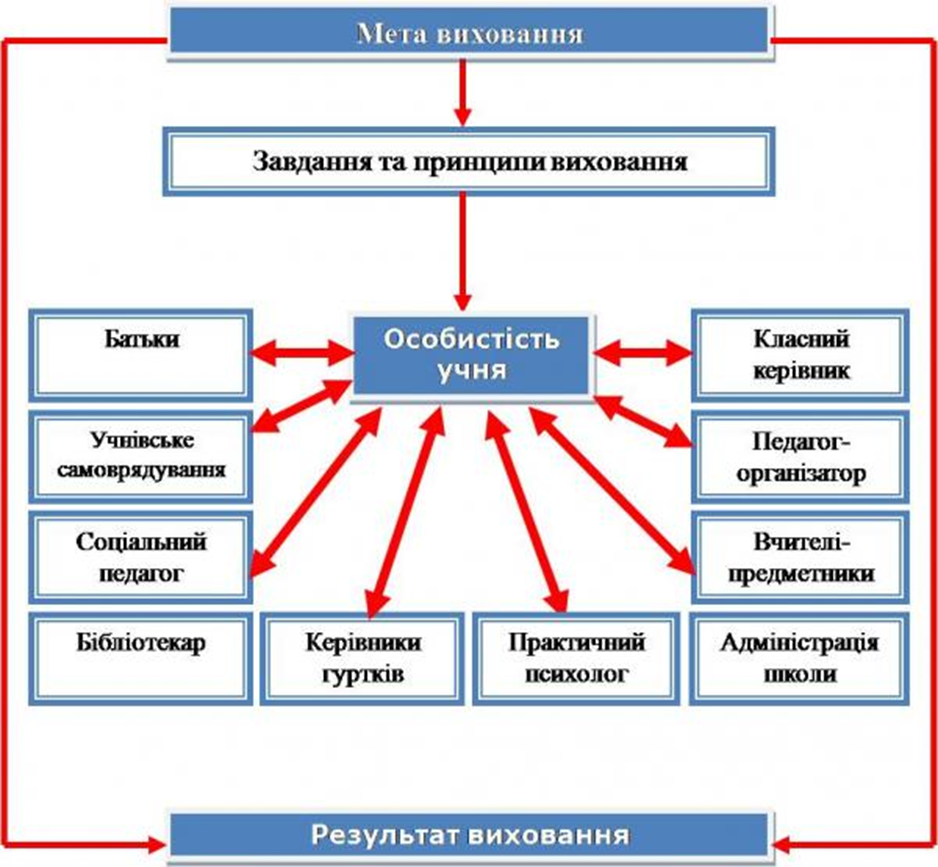 Завдання виховної системи:•	Виховувати дитину як громадянина країни, національно свідомого, життєво і соціально компетентного, здатного здійснювати самостійний вибір і приймати відповідні рішення у життєвих ситуаціях.•	Сприяти зростанню творчого духовного потенціалу особистості, розкриттю здібностей на кожному з виховних етапів.•	Розвивати дитяче самоврядування як осередок самореалізації громадянського виховання.•	Стимулювати саморозвиток, самовиховання, самоосвіту учнів та розвиток їх життєтворчої компетентності через участь у реалізації проектів соціального та благодійного напрямків.•	Створювати умови для розвитку життєтворчої компетентності учнів.•	Впроваджувати оптимальні методи, форми, засоби, що сприяють формуванню в учнівської молоді основ життєтворчості; розширення можливостей компетентного вибору особистістю свого життєвого шляху•	Забезпечення комфортних і безпечних умов навчання та праці•	Створення освітнього середовища, вільного від будь-яких форм насильства та дискримінації.Система виховної роботи охоплюють всі напрямки виховання: патріотичне, правове, моральне, художньо-естетичне, трудове, фізичне, екологічне, превентивне та включають у себе календарні, традиційні шкільні свята, заходи, конкурси, заходи щодо втілення національної програми «Діти України», «Комплексної програми профілактики злочинності і бездоглядності», «Програми профілактики ВІЛ-інфекції», заходи щодо зміцнення моральності та утвердження здорового способу життя та ін.Виховна система школи базується на принципах, що визначають основні вимоги до процесу виховання особистості учня, до його змісту, організацій, форм, методів та прийомів.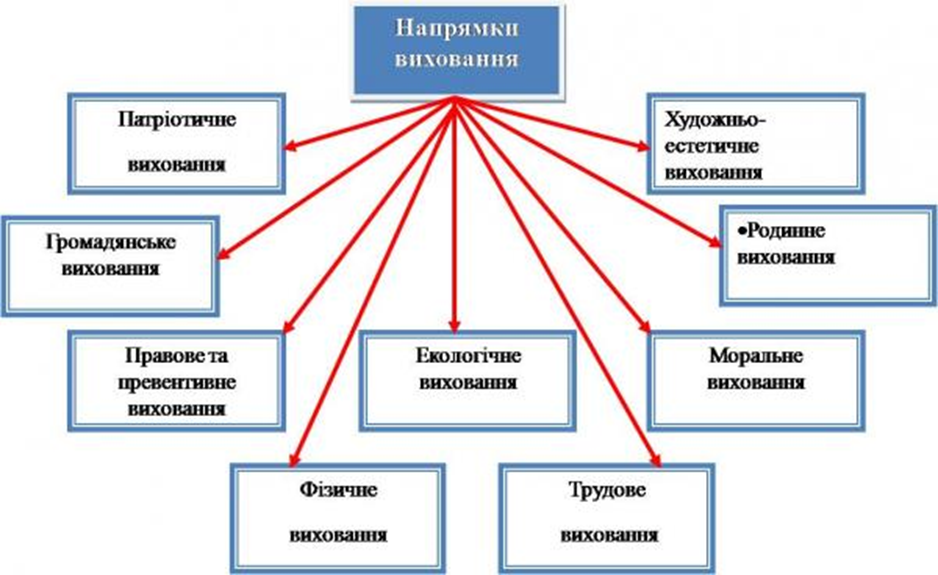 Принципи виховної системи школи:•	принцип гуманізації і демократизації виховного процесу;•	принцип зв’язку виховання з реальним життям;•	виховання особистості в колективі в ході спільної діяльності;•	єдність вимог і поваги до особистості;•	послідовність, систематичність і єдність виховних впливів.Виховна робота реалізується через:•	Виховання громадянської свідомості через учнівське самоврядування, формування активної життєвої позиції.•	Виховання правової культури та профілактика правопорушень.•	Фізичне виховання та пропаганда здорового та безпечного способу життя.Виховна робота у 2021/2022 навчальному році була спрямована на реалізацію календарних, традиційних  свят, конкурсів, заходів щодо втілення «Основних орієнтирів виховання учнів 1-12 класів загальноосвітніх навчальних закладів»ціннісне ставлення до себе;ціннісне ставлення до сім'ї, родини, людей;ціннісне ставлення особистості до суспільства і держави;ціннісне ставлення до праці;ціннісне ставлення до природи;ціннісне ставлення до культури і мистецтва Система виховної роботи школи забезпечує:•	активне залучення до процесу виховання батьківської громадськості;•	організацію методичної роботи з актуальних проблем виховання з педагогами, класними керівниками;•	розвиток активності школярів у різних видах діяльності та творчий розвиток здібностей, інтересів особистості у позашкільній діяльності;•	гуртування учнівських колективів навколо організації колективних творчих справ, участь у проектах;•	соціальну захищеність і підтримку учнів;•	співпрацю з дитячими молодіжними та громадськими організаціями, об’єднаннями, колективами;•	співробітництво з правоохоронними органами, соціальними службами з питань організації правової освіти, профілактичної роботи серед школярів;•	концентрацію сил педагогічного колективу за пріоритетними напрямками виховної роботи.Система виховної роботи спрямована на створення умов для розвитку та самореалізації особистості кожного учня. Пошук сучасних шляхів і засобів виховання школярів здійснюється на засадах педагогіки творчості і становить одну із найактуальніших проблем освітнього процесу. Серцевиною виховного процесу є особистість: її нахили, здібності, потреби, інтереси, соціальний досвід, самовідданість, характер.Результатом виховної діяльності закладу є виховання і соціалізація особистості, яка усвідомлює себе громадянином України, здатна до життя в суспільстві та цивілізованої взаємодії з природою, має прагнення до самовдосконалення і навчання впродовж життя, готова до свідомого життєвого вибору та самореалізації, трудової діяльності та громадянської активності.Педагогічним колективом у 2020/2021 навчальному році проводилась планомірна робота з підготовки дітей до навчання у школі, та щодо вдосконалення змісту, форм і методів роботи з дітьми 6-го року життя за Програмою виховання і навчання дітей від двох до семи років «Дитина», відповідно до вимог Базового компонента дошкільної освіти (нова редакція).Протягом 2021/2022 навчального року продовжувалась співпраця педагогів дошкільного підрозділу та вчителів початкових класі. Було організовано спільне засідання педради, день відкритих дверей, дискусії, взаємне ознайомлення з навчальними програмами, консультування.Спільно з учителем-дефектологом, вихователями старшої дошкільної групи та батьками були проведені батьківські збори в у лютому 2022 року, де розглядалось питання підготовки дітей до навчання в школі та адаптації першокласників до освітнього процесу. Використовуючи сучасні ІКТ, доступно відповіли на запитання батьків та розповіли про спільну роботу вихователів та вчителя. Організоване постійне інформування батьків щодо успішної підготовки дітей до школи. Проведені консультації для батьків з теми: «Готуємо дитину до школи», «Що потрібно знати першокласнику», тощо.Національно-патріотичний напрямок виховної роботи був спрямований на формування сучасної моделі вихованця, яка передбачає: цілісну особистість, усебічно розвинену, патріота з активною громадянською позицією і морально-етичними принципами, таких як гідність, чесність, справедливість, турбота, повага до життя, повага до себе та інших людей.Цей напрямок знайшов відображення у проведенні заходів із вшанування пам’яті людей, які віддали життя за незалежність і територіальну цілісність України, проявили героїзм у бойових діях при проведенні антитерористичних операцій на Сході України. За вказаний період проведено всі заплановані загальношкільні заходи, серед яких: День знань (вересень), заходи до Дня українського козацтва (жовтень), Осінній ярмарок (жовтень), День Святого Миколая, Новорічні та різдвяні свята (грудень) на яких діти продемонстрували свої здібності та творчі таланти.Протягом року проведено традиційні тематичні дні: Всесвітній День прав людини, День захисника України, День української писемності та мови, День пам’яті жертв голодомору, День гідності та свободи, річниця Перемоги над нацизмом у Другій світовій війні,  річниця аварії на Чорнобильській АЕС, Всесвітній день Землі, Міжнародний день польоту людини в космос, Вшанування героїв Небесної сотні, річниця виведення радянських військ з Афганістану.Протягом навчального року було проведено тематичні тижні: Всеукраїнський тиждень права; Тиждень протидії булінгу; Тиждень безпеки дорожнього руху. Проведені загальношкільні заходи: Еко-квест «Земля хвилює всіх», «Народні традиції та звичаї святкування Великодня», «Правила дорожнього руху велосипедиста», «Калейдоскоп професій», «Маю право», «Абетка ввічливості». Проведено тиждень «За здоровий спосіб життя» (супер-квест «Твоє життя в твоїх руках», спортивне свято «Спорт – запорука здоров’я», виставка малюнків «Ми - за здоровий спосіб життя») – всі заходи пройшли в рамках пропаганди цінності здоров’я і боротьби з поширенням різних хвороб.Згідно плану роботи закладу освіти вихователями проведені бесіди, години спілкування, диспути, квести, вікторини, конкурси. У бібліотеці оформлені тематичні виставки літератури, новинки періодичної преси на відповідні теми. З метою підвищення рівня правової освіти й політичної культури майбутніх виборців, підвищення інтересу до інституту виборів у школярів; сприяння виховання у підлітків активної життєвої позиції у жовтні 2020 року у закладі проведено ділову гру «Вибори спікера шкільного парламенту».Протягом 2021/2022 навчального року 99 учнів охоплені позашкільною освітою у 9 гуртках, які організовані на базі КЗ «ХСШ № 5» ХОР. Учні (вихованці) закладу брали участь та посіли призові місця, стали дипломантами та лауреатами:в обласному дитячому конкурсі соціальної афішки 2021 «Безпечна електрика у моєму житті» в обласній виставці малюнку «Дякую тобі»у Всеукраїнському конкурсі декоративно-ужиткового мистецтва «Альтернативна ялинка»у Першій віртуальній міжнародній виставці молодіжного мистецтва "Світ гармонії"в обласному етапі Всеукраїнського конкурсу  «Український сувенір»  в обласній виставці-конкурсі «Різдвяна писанка»в обласному етапі Всеукраїнського конкурсу  «Новорічна композиція»  в Міжнародному дитячому конкурсі «Малюємо літо»в обласній акції «Молодь за здоровий спосіб життя»в обласному етапі Всеукраїнської виставки - конкурсу робіт учнів молодшого шкільного віку з початкового моделювання у Всеукраїнському конкурсі дитячого малюнку «Охорона праці очима дітей»в обласній виставці дитячих творчих робіт  «Мій біль - Афганістан»  в обласній фотовиставці «Територія пригод – 2022»у ІХ Національному конкурсі дитячого малюнка «Автомобіль твоєї мрії -2022»в обласному дитячому фестивалі «Рівність в науці очима дітей»у Першій Міжнародній молодіжній конкурсній програмі «Великі українці світу. Леся Українка» у Всеукраїнському фестивалі дитячої та юнацької творчості, присвячений Всесвітньому Дню Землів обласному етапі Всеукраїнського відкритого фестивалю  дитячої та юнацької творчості «Чисті роси»у Всеукраїнському фестивалі-конкурсі сценічних та карнавальних паперових костюмів «Стильний папір»в обласній виставці дитячих малюнків і плакатів «Чорнобиль – довгий слід трагедії»в обласному відкритому фестивалі дитячої художньої творчості «Таланти  третього тисячоліття»в обласному етапі Всеукраїнського конкурсу «Знай і люби свій край»у виставці-конкурсі «Великодня писанка»в обласній виставці -конкурсі «Українська Великодня писанка» в обласній виставці «SOS вернісаж, або друге життя відходів» в обласному етапі Всеукраїнської виставки-конкурсу науково-технічної творчості учнівської молоді «Наш пошук і творчість - тобі,  Україно!»у Всеукраїнській виставці-конкурсі науково-технічної  творчості учнівської молоді «Наш пошук і творчість - тобі,  Україно!» у Всеукраїнській онлайн виставці-конкурсі «Великодній кролик»в обласній виставці писанок «Великоднє диво»у Всеукраїнському конкурс  з писанкарства «Великодні писанки» в обласному фестивалі дитячої творчості «Жива вода – Дельта» у Всеукраїнському дитячому конкурсі графічного дизайну  «Дитятко Art» у ІІІ Всеукраїнському онлайн-конкурсі дитячого малюнка серед школярів з порушеннями слуху «Українська жестова мова – моя рідна мова»у  Всеукраїнському конкурсі «Збережемо спадщину – збережемо Україну»у  Всеукраїнському конкурсі «Молоді авіатори України»у Міжнародному багатожанровому мистецькому конкурсі «Скадовськ збирає друзів»Структура виховної роботи навчального закладу включає в себе і взаємодію школи з найближчим до неї середовищем на рівні сімей учнів: з батьками й особами, що їх замінюють, акцентуючи увагу на питаннях соціалізації дітей і молоді в тому чи іншому аспекті.Робота з батьками у 2020/2021 навчальному році спрямовувалася на формування ціннісного ставлення до сім’ї, родини шляхом організації спільної діяльності єдиного колективу педагогів, здобувачів освіти та батьків. Проведено відповідно до плану роботи: всебічне вивчення становища, статусу родини та моделі взаємодії для здійснення диференційного підходу до кожної дитини, залучення батьків до співпраці щодо поліпшення умов життєдіяльності й розвитку дітей. Були організовані тематичні зустрічі батьків за «круглим столом»: з лікарем-педіатром, практичним психологом, педагогами. Педагоги, лікарі та практичний психолог закладу освіти надавали батькам індивідуальні консультації з різних проблем виховання, стану фізичного здоров’я й розвитку дітей. В умовах карантинних обмежень  робота з батьками проводилась за допомогою дистанційних технологій через різні інтернет ресурси WhatsApp, Viber, ZOOМ, Skype, Classroom, та сайт закладу. Педагоги закладу освіти проводили он-лайн заняття, консультації для батьків. Робота з дітьми та участь здобувачів освіти в фестивалях,  конкурсах та змаганнях різного рівня широко висвітлювалась відео роликами медіа групи YouthMediaLab, які було розміщено на платформі Facebook (стрічка новин закладу) та на каналі YouTube. Протягом року для батьків здобувачів освіти проводилися загальні та групові батьківські збори, оформлено інформаційні стенди, дошки оголошень, виставки дитячих малюнків; а наприкінці навчального року було проведено інструктажі з техніки безпеки та батьківські збори.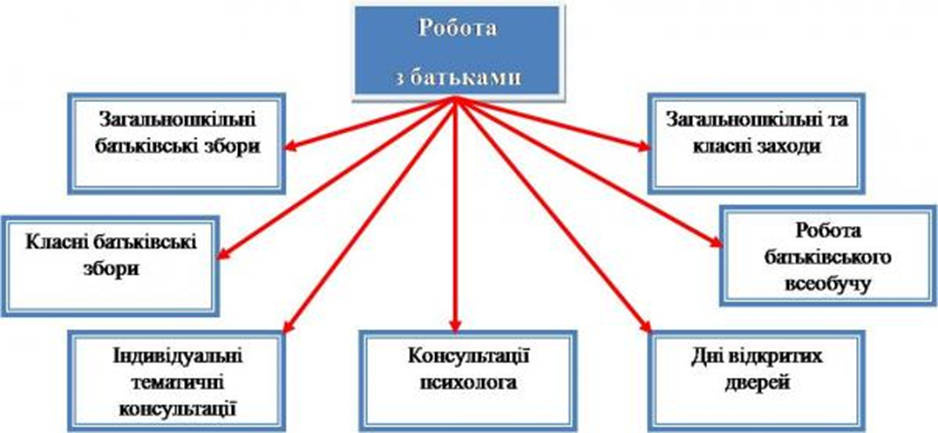 Такий підхід забезпечив поєднання сімейного і суспільного виховання в одну суцільну ланку, спрямовану на реалізацію єдиної мети – різнобічний, гармонійний розвиток особистості. Позитивні результати у вихованні здобувачів освіти були досягнуті за умови вмілого підбору різних форм співпраці, за активного залучення в цю роботу всіх членів колективу і членів сімей.1.5. Аналіз організації щодо соціального захисту здобувачів освіти, відпочинку та оздоровлення дітейУпродовж 2021/2022 навчального рокуУ КЗ «ХСШ № 5» ХОР станом на 4 червня 2022 року навчаються: діти, позбавлені батьківського піклування – 1 особа; діти з інвалідністю – 97 осіб; діти з багатодітних сімей – 8 осіб (6 сімей), 18 дітей, із неповних сімей; діти з малозабезпечених сімей – 1 особа, діти, які мають статус внутрішньо переміщених осіб – 2 особи.Із загальної кількості здобувачів освіти КЗ «ХСШ № 5» ХОР протягом 2021/2022 навчального року в закладі навчалися 122 дитини з інвалідністю, 1 дитина, позбавлена батьківського піклування, 13 дітей які виховуються у багатодітних сім’ях, 1 дитина з малозабезпеченої сім’ї, 22 дітей виховуються в неповних сімей, 3 дітей мають статус «внутрішньо переміщених осіб». Забезпечувався доступ до якісної освіти дітей, що потребують особливої педагогічної, медичної уваги, корекції фізичного розвитку.Протягом 2021/2022 навчального року практичним психологом здійснювався соціально-психологічний супровід дітей пільгових категорій. Налагоджена взаємодія КЗ «ХСШ № 5» ХОР, сім’ї, управління у справах дітей по Шевченківському району Департаменту служб у справах дітей Харківської міської ради, відділом ювенальної превенції Харківського районного управління  поліції № 3 ГУНП України в Харківській області, Центром соціальних служб для сім’ї, дітей та молоді Шевченківського району м. Харкова, Національним університетом цивільного захисту України, міським центром зайнятості. Упорядковано та систематизовано матеріали стосовно дотримання житлових та майнових прав дитини, позбавленої батьківського піклування, яка перебуває у закладі освіти.Робота з профілактики правопорушень серед підлітків проводилась відповідно до планів спільних дій з відділом ювенальної превенції Харківського районного управління  поліції № 3 ГУНП України в Харківській області. Також заклад освіти тісно співпрацював з представниками поліції у межах проекту «Шкільний офіцер поліції». Було проведено багато сумісних превентивних та просвітницьких заходів для здобувачів освіти щодо вживання небезпечних для здоров’я людини речовин,  щодо безпечного поводження в Internet, як не потрапити в халепу, мандруючи у соціальних мережах, як захистити себе від шахраїв та кібербулінгу; щодо відповідальності вчинення проти порушень та їх недопущення у майбутньому. Результатом роботи є те, що жоден учень закладу освіти не знаходиться на профілактичному шкільному обліку та на обліку у відділі ювенальної превенції Харківського районного управління  поліції № 3 ГУНП України в Харківській області. Відсутні діти девіантної поведінки серед вихованців закладу. За участю представників поліції та медіа групи закладу освіти було створено відеоролик для батьків з жестовим перекладом щодо відповідальності батьків за виховання та навчання власних дітей. Відео ролик викладено на YouTube-каналі закладу освіти.Протягом січня-березня 2022 року велась систематична робота з батьками щодо вирішення питання оздоровлення й відпочинку здобувачів освіти (вихованців) улітку 2022 року.На виконання законів України «Про охорону дитинства», «Про оздоровлення та відпочинок дітей» (із змінами), наказу Міністерства освіти і науки України від 28.04.2017 № 662 «Про забезпечення права дітей на оздоровлення та відпочинок в дитячих закладах оздоровлення та відпочинку, підпорядкованих органам управління освітою», розпорядження Харківської обласної державної адміністрації від 15 квітня 2016 року № 128 «Про організацію оздоровлення та відпочинку дітей Харківської області в 2016-2020 роках», з метою створення сприятливих умов для забезпечення проведення оздоровлення та відпочинку дітей улітку 2020 року, відповідно до Державних санітарних правил і норм «Улаштування, утримання і організація режиму діяльності дитячих оздоровчих закладів» (ДСанПіН 5.5.5.23-99), затверджених Постановою Головного державного санітарного лікаря України від 26.04.1999 № 23, проведено роз’яснювальну роботу з батьками здобувачів освіти (вихованців) шодо організації відпочинку влітку в умовах карантину.Класними керівниками та вихователями було проведено додаткові консультації з батьками здобувачів освіти (вихованців) з питань організації (дотримання) безпечного відпочинку дітей в родинному колі. Було надано рекомендації батькам щодо створення умов для перебування дітей на свіжому повітрі, забезпечення загартовування, різноманітних фізкультурно-оздоровчих родинних розваг, ігор. Бесіди та інструктажі з безпеки життєдіяльності під час літнього відпочинку було проведено в телефонному та он-лайн режимах.1.6. Аналіз роботи з питань безпеки життєдіяльності та охорони праціУ закладі освіти протягом навчального року проводиться систематична робота щодо запобігання дитячого травматизму: на класних та виховних годинах, загальношкільних лінійках, спільних заходах з представниками Національного університету цивільного захисту України. Проведені заходи були спрямовані на дотримання здобувачами освіти (вихованцями) правил дорожнього руху, пожежної безпеки, дотримання правил на залізниці, правил поводження з незнайомими предметами (вибухонебезпечними) тощо. Протягом навчального року працював «Клуб юних інспекторів дорожнього руху», було проведено тиждень безпеки дорожнього руху, де відпрацьовувалися практичні навички набутих теоретичних знань.Стан роботи з охорони праці, виробничої санітарії під час освітнього процесу протягом 2021/2022 навчального року знаходився під постійною увагою адміністрації, служби охорони праці, всього колективу КЗ «ХСШ № 5» ХОР. Протягом року проведено: перевірку за участю інспектора ДСНС Барабаном О.В. дотримання вимог правил пожежної і техногенної безпеки, утримання шляхів евакуації і запасних виходів (акт № 23 від 22.02.2022); позаплановий інструктаж учасників освітнього процесу та працівників закладу освіти з безпеки життєдіяльності з реєстрацією в журналах інструктажів; позапланові тренування з евакуації учасників освітнього процесу та посадових осіб у разі загрози виникнення або виникнення надзвичайної ситуації; перевірка знань інструкцій з пожежної та техногенної безпеки у працівників охорони, вахтерів та чергових з питань здійснення контролю за додержанням протипожежного стану, огляду територій і приміщень; очищення службових, складських та господарських приміщень та підвалу. Здійснено перевірку: протипожежного та технічного стану адміністративних, побутових, складських приміщень (з протокольним оформленням); технічного стану автоматичної сигналізації, пожежогасіння, оповіщення про пожежу находиться на належному рівні; кількість первинних засобів пожежогасіння у наявності (100 %), укомплектовані пожежні щити та пожежні кран-комплекти; наявність інструкцій з пожежної та техногенної безпеки; плани евакуації на випадок пожежі або інших надзвичайних ситуацій з обов’язковим позначенням маршрутів евакуації.Протягом навчального року випадків травмування здобувачів освіти та працівників закладу освіти не було. Випадків травматизму виробничого характеру серед працівників не зафіксовано. 1.7. Медичне обслуговування учнів (вихованців) та формування здорового способу життяВ школі створено оптимальні умови для медичного обслуговування здобувачів освіти. Є добре обладнаний медичний блок, 2 кабінети лікаря, стоматологічний кабінет, 3 кімнати ізолятора, два маніпуляцій ні кабінети. Медичне обслуговування учнів здійснюють висококваліфіковані медичні працівники: лікар-педіатр, лікар-стоматолог, 2 медичні сестри та медична сестра з дієтичного харчування. Протягом 2021/2022 навчального року для потреб медичного кабінету було закуплено медичне обладнання, ліки.Моніторинг результатів медичних обстежень учнів за останні роки підвищення рівня здоров’я учнів (вихованців) та зниження рівня захворюваності. У закладі освіти протягом 2020/2021 навчального року проводилась цілеспрямована робота щодо покращення здоров’я та профілактики захворюваності дітей.У 2021/2022 навчальному році медичними працівниками КЗ «ХСШ № 5» ХОР було проведено такі заходи(вересень2021-лютий 2022):щоденне складання меню-розкладок для дітей вікових груп і категорій; облік, аналіз і контроль виконання норм харчування; постійний контроль за проведенням кварцювання і загартовування;складено звіт про захворюваність дітей;щотижневе проведення огляду на педикульоз;своєчасне проведення диспансерних заходів та їх аналіз у закладі освіти;систематичне проведення санітарно-просвітницької роботи;придбання необхідної кількості медикаментів, ведення контролю за їх використанням та термінами зберігання.Постійно здійснювався медико-педагогічний контроль за фізичним вихованням, проводився аналіз результативності роботи в групах ЛФК.Здійснювався постійний контроль за відсотковим відношенням різних видів захворюваності серед здобувачів освіти.Було проведено моніторинг рівня захворюваності серед вихованців дошкільних груп та здобувачів освіти 1-11 (12) класів за три роки, з якого видно, що відсоток дітей, які хворіли на ГРВІ та інші простудні захворювання дещо зменшився.У дошкільних групах постійно проводиться фізкультурно-оздоровча робота: створенні належні умови для зміцнення фізичного здоров’я дітей, здійснюється систематичний медико-педагогічний контроль за проведенням занять з фізкультури, впроваджене альтернативне водопостачання, ведуться листки здоров’я в групах.Протягом навчального року всі здобувачі освіти 1 – 11 класів виконують ранкову зарядку; крім уроків фізичної культури, мають заняття з лікувальної фізичної культури, займаються в різноманітних спортивних секціях. Результати медичного огляду здобувачів освіти враховуються при проведенні уроків фізичної культури, трудового навчання, Захисту Вітчизни. Спортивні заходи, що проводяться в школі, тільки з обов’язковою присутністю медичних працівників. На кожний клас складено листи здоров’я. Протягом навчального року проводилась змістовна санітарно-профілактична робота.При організації роботи з медичного обслуговування учнів у 2022/2023 навчальному році необхідно звернути більше уваги на:медичний контроль за проведенням уроків фізичної культури, особливо щодо дітей з порушеннями здоров’я;виділяти більше коштів на покращення матеріальної бази медичного кабінету та закупівлі ліків і медичних матеріалів.Таблиця №1 стану здоров’я учнів школи Таблиця № 2 стану здоров’я учнів Аналіз загального моніторингу та окремих захворювань свідчить про зниження захворюваності у минулому році. Це вказує на задовільну роботу колективу закладу, що сприяють зміцненню здоров’я, профілактиці захворюваності дітей.З метою профілактики шкідливих звичок у школі спланована й проводилась робота по забезпеченню цікавого дозвілля, робота гуртків, факультативів та секцій за інтересами. Для учнів організовувались і проводились тижні профілактики шкідливих звичок, заходи «Я обираю здоровий спосіб життя», диспути, вечори запитань та відповідей, психологічні тренінги, бесіди, дні здоров’я, спортивно-масові заходи. В шкільній бібліотеці організовувались змінні виставки літератури на дану тематику. Педагогічним колективом школи ведеться постійна планомірна робота на виконання закону України «Про заходи з попередження та зменшення вживання тютюнових виробів і їх шкідливого впливу на здоров’я населення», розроблені та затверджені заходи щодо проведення антинікотинової інформаційно-освітньої та профілактичної роботи серед дітей та підлітків. Всі учні, схильні до тютюнопаління, поставлені на внутрішкільний облік. В планах виховної роботи передбачені індивідуальні бесіди з профілактики тютюнопаління. Значний вклад в антинікотинову пропаганду вніс і конкурс плакатів на тему: «Молодь за здоровий спосіб життя», проведений цикл бесід на відповідну тематику: «Вплив нікотину на здоров’я людини»; «Паління і спорт несумісні»; «Від нікотину до наркотиків – один крок».Ведеться планомірна робота з питань протидії незаконному обігу наркотичних засобів, психотропних речовин і прекурсорів та поширенню наркоманії.Практичнимй психологом школи проведено цикл семінарів-тренінгів, завдяки яким усі педагоги мали змогу познайомитись з методикою роботи та матеріалами з виховання здорового способу життя та профілактики ВІЛ/СНІДу. Питанню профілактики наркоманії та СНІДу приділяється належна увага і у позакласній роботі школи. У бібліотеці створені куточки здоров’я, де зібрана література з даної теми. Учителі та учні мають змогу користуватися цими матеріалами. Постійно проводяться заходи, спрямовані на виховання здорового способу життя. На виконання Указу Президента України «Про запобігання подальшого поширення ВІЛ/ СНІДу в Україні» в школі були Для покращення якості освітнього процесу у закладі освіти у 2022/2023 навчальному році слід звернути увагу на:1. Пропаганду здорового способу життя, зокрема здорового харчування.2. Підвищення якості та ефективності спортивно-масових заходів та оздоровчої роботи.3. Створення сприятливих умов для розвитку творчих здібностей учнів (вихованців).Організація харчуванняРобота з організації харчування у 2022/2023 навчальному році в закладі освіти проводилась планомірно, згідно з циклограмою роботи з організації харчування учнів (вихованців). Харчування здобувачів освіти організовано згідно з чинними нормативними документами та відповідно до натуральних фізіологічних норм. Харчування здійснюється за трьома віковими категоріями. Організація харчування здобувачів освіти закладу була спрямована на створення умов для підтримки та збереження здоров’я школярів, профілактику захворювань, пов’язаних із порушенням режиму прийому їжі. У режимі школи велике значення надавалося організації раціонального, збалансованого харчування відповідно до віку і стану здоров’я учнів. У школі розроблені комплексно-цільові заходи організації і розвитку харчування учнів, якими передбачено: зміцнення матеріально-технічної бази їдальні; розширення сфер послуг для учнів і батьків; удосконалення різноманітності раціону харчування; виховання культури прийому їжі; пропаганда здорового способу життя. З метою поліпшення роботи щодо організації харчування учнів протягом року здійснювався контроль за організацією та якістю надання послуг з харчування учнів; розроблені заходи, які передбачали зміцнення матеріально-технічної бази їдальні, удосконалення різноманітності раціону харчування, виховання культури прийому їжі, пропаганда здорового способу життя.Процес організації харчування дітей у закладі складався з: відпрацювання режиму і графіка харчування дітей; визначення постачальників продуктів харчування і продовольчої сировини; приймання продуктів харчування і продовольчої сировини гарантованої якості; складання меню-розкладу; виготовлення страв; надання дітям готових страв; ведення обліку дітей, які отримують гаряче харчування; контроль за харчуванням; інформування батьків про організацію харчування дітей у закладі.Є певні розробки блюд меню, виконані дієтичною сестрою, лікарями, бухгалтерією. Харчування в КЗ «ХСШ № 5» ХОР у школі та дошкільних групах п’ятиразове. Добова вартість харчування на одну дитину дошкільного віку складає 91 гривню, шкільного віку – 113 гривень.Харчування учнів було організовано на основі циклічного перспективного меню, яке обов’язково погоджувалося Держпродспоживслужбою. Перспективне меню складалося з урахуванням сезонності (на осінній і зимово-весняний періоди року) та наявності сезонних продуктів, свіжих овочів, фруктів, ягід, сухофруктів, квашених овочів, соків. У 2021/2022 навчальному році грошова норма виконана в повному обсязі. Щоденно дієтсестрою складається меню-розкладка з урахуванням вікових норм та наявності каталогів. Виконання натуральних норм харчування в дошкільних групах та школі забезпечено в повному обсязі. Адміністрацією КЗ «ХСШ №5» ХОР здійснюється постійний контроль за організацією харчування вихованців, дотриманням вимог санітарно-гігієнічних та санітарно-протиепідемічних правил і норм. Лікарем та медичними працівниками якісно та своєчасно проводиться контроль за організацією та якістю харчування, вітамінізацією страв, закладкою продуктів харчування, кулінарною обробкою, виходом страв, смаковими якостями їжі, санітарним станом харчоблоку, правильністю зберігання, дотриманням термінів реалізації продуктів.1.8. Аналіз фінансової діяльності та стану матеріально-технічної базиФінансово-господарська діяльність КЗ «ХСШ № 5» ХОР протягом 2021/2022 навчального року була спрямована на виконання чинного законодавства України, що регламентує бюджетні відносини й фінансово-господарську діяльність закладу освіти.На постійному контролі знаходяться питання ведення бухгалтерського обліку, відображення в документах достовірної інформації про господарські операції та результати діяльності, яка необхідна для оперативного управління бюджетними призначеннями, фінансовими й матеріальними ресурсами.Закладом освіти забезпечується дотримання бюджетного законодавства при взятті бюджетних зобов’язань у межах бюджетних асигнувань, встановлених кошторисом, своєчасна їх реєстрація та здійснення платежів. Фінансові й матеріальні ресурси використовувалися відповідно до затверджених нормативів і кошторису. За I півріччя 2022 року освоєно 100 % лімітів на оплату праці, енергоносіїв, господарчих витрат (у тому числі харчування).Для забезпечення функціонування закладу в тісному контакті постійно КЗ «ХСШ № 5» ХОР співпрацює з АТ  «Харківобленерго», ПрАТ «Харківенергозбут», КП «Харківводоканал», «Харківські теплові мережі» на основі укладених договорів. Постійно ведеться облік холодної та гарячої води, теплової енергії, електроенергії з метою контролю за економним та раціональним використанням енергетичних ресурсів. Дебіторська заборгованість щодо використання енергоносіїв немає.Працівники бухгалтерії планово проводять інвентаризацію майна, зауважень щодо забезпечення й оприбуткування немає. Завжди вчасно готується звітна документація, матеріали списуються або оприбутковуються. Адміністрація КЗ «ХСШ № 5» ХОР приділяє достатньо уваги естетичному вигляду закладу освіти. Проведено поточний ремонт, під час якого:- відремонтовано варильний цех їдальні, приміщення для миття рук, - виконано ремонт м’якої покрівлі Блоку А,Проведено капітальний ремонт, під час якого:виконано заміну системи опалення Блоку Д, Блоку Д’, виконано ремонт приміщення їдальні, приміщення варильного цеху та залу для прийому їжі;ремонт та утеплення фасаду блок Д, Проведено ремонт кабінетів математики, для 1 класу НУШ, інформатики, географії, побутові кімнати 11 класу та для 1 класу НУШ; спортивної зали дитячого садочку; приміщення логопедичної групи дитячого садочку.Подвір’я закладу освіти завжди прибране, доглянуте. Завдяки благодійній допомозі у закладі освіти усі навчальні кабінети оснащені мультимедійними проекторами з дошками та ноутбуками. З метою протидії корупції всі процедури по закупівлі товарів, робіт, послуг проводяться відповідно до чинного законодавства через електронний торгівельний майданчик «SmartTender.biz». На виконання Закону України «Про відкритість використання публічних коштів» адміністрація КЗ «ХСШ № 5» ХОР постійно проводить роботу щодо оприлюднення інформації про використання публічних коштів на єдиному веб-порталі е-data.1.9. Стратегічні вектори перспективного розвитку закладу освіти в 2022/2023 навчальному році1. Системне підвищення якості дошкільної та загальної середньої освіти шляхом реалізації Концепції нової української школи, сприяння конкурентоспроможності закладу освіти.2. Створення умов для організації освітнього процесу за новим Державним стандартом дошкільної, початкової, базової і повної загальної середньої освіти.3. Орієнтування змісту освіти на життєво необхідні компетентності, вміння навчатися впродовж життя, критично мислити, ставити цілі та досягати їх, працювати в команді, здобувати інформацію з різноманітних джерел та її узагальнювати, спілкуватися в багатокультурному середовищі.4. Продовження втілення в освітній процес педагогічної логістики, нових форм та методів навчання: ситуаційних ігор, стартапів, міжпредметних квестів, уроків успіху, воркшопів, форумів тощо.5. Використання альтернативних шляхів підвищення кваліфікації вчителів, вихователів та медичного персоналу шляхом мотивації їх до особистісного та професійного зростання: курси, семінари, вебінари, он-лайн-курси, конференції, самоосвіта (визнання сертифікатів).6. Продовження роботи з володіння інтернет-технологіями для надання якісної освіти, використовуючи хмарні технології, сучасні засоби, конструювання навчання на підставі аналітичних даних, уміння спільно працювати он-лайн у навчальних, соціальних та наукових проектах тощо. Забезпечення стовідсоткового оволодіння інформаційно-комунікаційними технологіями всіма педагогами.7. Продовження втілення нових форматів методичної роботи закладу, а саме: проектна діяльність, стартапи, ed-camp, тощо. Змінення ролі педагога на агента змін: коуча, фасилітатора, тьютора, модератора індивідуальної освітньої траєкторії дитини.8. Формування у здобувачів освіти високого рівня емоційного інтелекту та комунікативності, виховання інформаційної культури та медіаграмотності, здатності до аргументації власних думок.9. Удосконалення роботи в проекті «Сприяння освіті» у рамках Меморандуму про взаєморозуміння між Міністерством освіти і науки України та благодійним фондом LEGO Foundation (Данія).10. Поширення й удосконалення системи STEM-освіти з активним використанням LEGO-технологій та навичок командної роботи у рамках Міжнародних проектів FLL в Україні (FIRST League – STEM – програма для школярів), «Шість цеглинок», архітектурного конкурсу «Роботіка».11. Продовжувати виховний процес, як невід’ємну складову усього освітнього процесу та орієнтація його на формування загальнолюдських цінності, зокрема: морально-етичні (гідність, чесність, справедливість, турбота, повага до життя, повага до себе та інших людей); соціально-політичні (свобода, демократія, культурне різноманіття, повага до рідної мови і культури, патріотизм, шанобливе ставлення до довкілля, повага до закону, солідарність, відповідальність).12. Формування сучасної моделі випускника, що передбачає: цілісну особистість, усебічно розвинену, патріота з активною громадянською позицією і морально-етичними принципами, інноватора, здатного змінювати, розвивати, конкурувати і вчитися впродовж життя.13. Виявлення та розвиток талантів, здібності, творчих, фізичних, інтелектуальних обдарувань і можливості кожної дитини на основі принципу педагогіки партнерства між педагогом, учнем і батьками.14. Посилення співпраці з закладами вищої освіти з питань профорієнтаційної роботи.15. Забезпечення дотримання санітарно-гігієнічного режиму з метою створення здоров'язбережувального середовища.16. Посилення державно-громадського управління закладом освіти, їх батьків та співробітників. Забезпечення прозорості фінансування закладу. Підтримання безпечних умов навчання і праці для усіх учасників освітнього процесу.17. Забезпечення оновлення й зміцнення матеріально-технічної бази закладу освіти. Створення сучасного освітнього, розвивального та практико-орієнтованого середовища для здобувачів освіти.Завдання КЗ «ХСШ № 5» ХОР на 2022/2023 навчальний рікСпрямувати зусилля на реалізацію таких навчально- методичних проблем:Педагогічна проблема:«Реалізація особистісно орієнтованої системи навчання через формування ключових компетентностей учнів на основі використання методів активного навчання та виховання»Методична тема:«Формування інноваційного освітнього середовища на основі педагогіки партнерства в умовах реалізації компетентнісного підходу та принципу дитиноцентризма».Виховна тема:«Формування патріота і громадянина, національно свідомої, цілісної, гармонійно розвинутої особистості, здатної до адаптації в суспільстві».З цією метою:Забезпечити якісну роботу методичної ради, методичних об’єднань та творчих груп школи.Сприяти впровадженню в практику роботи школи сучасних освітніх технологій, передового педагогічного досвіду вчителів школи, міста, області, держави.Проводити системний, цілеспрямований моніторинг усіх напрямків освітнього процесу школи.Підвищити особисту відповідальність кожного члена педагогічного колектива за якість та результативність роботи.Продовжити роботу з подальшої інформатизації освітнього процесу, оволодівати інструментами дистанційного навчання. Забезпечити якісне та своєчасне наповнення необхідною інформацією системи управління освітою (ІСУО).Забезпечити виконання плану проходження вчителями школи курсів підвищення кваліфікації на 2022/2023 навчальний рік.У відповідності з планом атестації педагогічних працівників на 2022/2023 навчальний рік провести атестацію вчителів у відповідності до Типового положення про атестацію педагогічних працівників, затвердженого наказом МОН України від 06.10.2010 № 930 зі змінами.Створити необхідні умови для активної роботи з обдарованими учнями шляхом залучання їх до участі в інтелектуальних конкурсах, предметних олімпіадах різних рівнів, змаганнях, тощо.Продовжити роботу по формуванню в учнів навичок здорового способу життя. Створити умови для оздоровлення та відпочинку дітей пільгового контингенту в пришкільному оздоровчому таборі. Забезпечити соціальний захист учнів та працівників школи.Підвищити ефективність роботи з попередження дитячого травматизму як під час освітнього процесу так і поза межами школи.Спрямовувати виховну роботу на формування в дітей та молоді любові до Батьківщини, загальнолюдських якостей.Популяризувати культурне розмаїття, історичну спадщину країни, рідного краю; формувати історичну пам’ять підростаючого покоління; забезпечити духовну єдність поколінь.Сприяти формуванню духовно-моральних взаємин між усіма учасниками освітнього процесу, толерантного ставлення до представників інших народів, культур і традицій, до однолітків, батьків, інших людей; вихованню пошани та любові до культурного спадку свого народу та мистецтва, культивуванню кращих рис української ментальності:працелюбності, свободи, справедливості, доброти, чесності, відповідального ставлення до природи.Активізувати застосування сучасних форм і методів правової та превентивної освіти, формуванню здорового способу життя, фізичного розвитку і культури, спрямованих на формування сталої відповідальної поведінки, імунітету до негативних впливів соціального оточення.Продовжити зміцнювати та вдосконалювати навчально-матеріальну базу школи, залучивши як бюджетні так і позабюджетні кошти.2. ОРГАНІЗАЦІЙНА ТА КОНТРОЛЬНО-АНАЛІТИЧНА ДІЯЛЬНІСТЬ АДМІНІСТРАЦІЇ ЗАКЛАДУ2.1. Організація роботи Комунального закладу «Харківська спеціальна школа № 5» Харківської обласної радиРежим роботи			Початок роботи						8.30Перерва на обід						12.30-13.15Кінець роботи						17.30 (п’ятниця – 16.15)2.2. Графік прийому відвідувачів2.3. Циклограма діяльності адміністрації2.4. Організаційно-розпорядча діяльність. Забезпечення освітнього процесу, належних умов функціонування Комунальному закладі «Харківська спеціальна школа № 5» Харківської обласної ради2.5. Управлінська діяльність. Тематика нарад при директорові2.6. Засідання педагогічної ради2.7. Циклограма наказів2.8. Перспективний план внутрішнього забезпечення якості освіти на 2021-2026 роки2.9 Вивчення стану організації життєдіяльності дітей дошкільного віку2.10. Робота щодо звернень громадян3. ОРГАНІЗАЦІЯ РОБОТИ З ПЕДАГОГІЧНИМИ ПРАЦІВНИКАМИ3.1. Формування складу педагогічних працівників та робота з ними3.2. Організація роботи з атестації педагогічних працівників3.3. Тематика засідань атестаційної комісії3.4. Перспективний план-графік курсової перепідготовки та атестації педагогічних працівниківКомунального закладу «Харківська спеціальна школа №5» Харківської обласної ради3.5. Робота з молодими фахівцями4. ВИХОВНА, ПОЗАКЛАСНА ТА ПОЗАШКІЛЬНА РОБОТА ІЗ ЗДОБУВАЧАМИ ОСВІТИ4.1. Соціальний захист здобувачів освіти4.2. Безпека життєдіяльності, охорона та зміцнення здоров’я здобувачів освіти4.3. Спортивно-оздоровча робота4.4. Оздоровлення та відпочинок здобувачів освіти4.5. Організація освітньо-пізнавальної діяльності здобувачів освіти4.6. Становлення й розвиток виховної системи4.7. Робота учнівського самоврядування4.8. Реалізація Стратегії національно-патріотичного виховання4.9. Профілактика правопорушень 4.10. Робота з органами батьківського самоврядування4.11. План проведення світ, розваг дошкільних груп5. НАУКОВО-МЕТОДИЧНЕ ЗАБЕЗПЕЧЕННЯ РОБОТИ5.1. Творча лабораторія корекційних педагогів5.2. Методична рада закладу освітиСистема роботи методичних об’єднань5.3.1. Методичне об’єднання педагогів дошкільних груп5.3.2. Методичне об’єднання вчителів початкових класів та вчителів фізичної культури5.3.3 Методичне об’єднання вчителів мови та літератури, індивідуальної слухової роботи5.3.4. Методичне об’єднання вчителів суспільно-природничих та математичних дисциплін5.3.5. Методичне об’єднання вчителів трудового навчання та керівників гуртківМетодичне об’єднання вихователів 5.3.7. НАВЧАННЯ ЗДОБУВАЧІВ ОСВІТИ ЗА ІНДИВІДУАЛЬНОЮ ФОРМОЮ6. ОРГАНІЗАЦІЯ РОБОТИ З ОХОРОНИ ПРАЦІ7. ФІНАНСОВА ТА ГОСПОДАРСЬКА ДІЯЛЬНІСТЬ7.1. Фінансова діяльність7.2. Бухгалтерський облік та використання бюджетних коштів7.3. Господарська діяльністьКількість випускниківПродовжують отримувати освітуПродовжують отримувати освітуПродовжують отримувати освітуПродовжують отримувати освітуНе навча-ютьсяЗ нихЗ нихЗ нихЗ нихКількість випускниківЗВОЗПО11 кл. ЗЗСО11 кл. вечірньої школиНе навча-ютьсяПрацевлаштованоНе працюють, не навчаютьсяХворі та виїхали за межі областіІнші (виїхали за межі України)2016/20179-26----1-2017/20185-3-1----12018/201910-352-----2019/2020132542-----2020/20219126------Кількість випускниківПродовжують отримувати освітуПродовжують отримувати освітуПродовжують отримувати освітуПродовжують отримувати освітуНе навча-ютьсяЗ нихЗ нихЗ нихЗ нихКількість випускниківЗВО ІІІ-ІV р.акр.ЗВО І-ІІ р.акр.ЗПОІнші Не навча-ютьсяПрацевлаштованоНе працюють, не навчаютьсяХворі та виїхали за межі областіІнші (виїхали за межі країни)2016/20177--7------2017/20188116------2018/201961-4-----12019/2020----------2020/202162Діаграма 1 ІІ молодша групаДіаграма 2 Середня групаДіаграма 3 Старша групаДіаграма 4 Різновікова група (діти з КІ)Діаграма 5 Різновікова логопедична група (5-6 рік життя)Діаграма 6 Логопедична старша група Діаграма 7Діаграма 8Діаграма 9Діаграма 10Діаграма 11Діаграма 12КласКількість дітейВисокийДостатнійСереднійПочатковийКласКількість дітейВисокийДостатнійСереднійПочатковийКласКількість дітейВисокийДостатнійСереднійПочатковий19-9--5715-11091712834-168-62-114-1213-А9-711711(1)164-12615--3-Б8221384-31-410163-95-32-5 клас - 7,8б (+0,8)8 клас – 8б (+0,5)11 клас – 5б (-1,5)6 клас – 7б (-0,5)9 клас – 7б (-0,3)12 клас – 9б (+0,8)4 клас – 8б (+0,3)7 клас – 7б (+0,2)10 клас – 8б (+0,6)Діаграма 14Діаграма 15Діаграма 16Діаграма 17Діаграма 19Діаграма 20Діаграма 21Діаграма 22Діаграма 23Діаграма 24Діаграма 25Діаграма 26Діаграма 27Діаграма 28Діаграма 29Діаграма 30Діаграма 31Діаграма 33Діаграма 34Діаграма 35Діаграма 36Діаграма 37Діаграма 38Діаграма 39Діаграма 40Діаграма 41Діаграма 42Діаграма 43Діаграма 44Діаграма 45Діаграма 46Діаграма 47Діаграма 48. Освіта педагогічних працівниківДіаграма 49. Якісний склад педагогічних працівниківЗ них:з вищою педагогічною освітою – 5890,6 % від загальної чисельності;у т.ч. з дефектологічною освітою – 22– 34,4 % від загальної чисельності;вищою освітою з кваліфікаційним рівнем бакалавр – 5з загальною середньою освітою педагогічний клас - 1– 7,8 % від загальної чисельності;– 1,6 % від загальної чисельності;старших вчителів – 17;– 26,6 % від загальної чисельності;вихователь-методист – 1;– 1,6 % від загальної чисельності;мають вищу категорію – 26– 40,6 % від загальної чисельності;мають «спеціаліст першої категорії» – 12– 18,8 % від загальної чисельності;мають «спеціаліст другої категорії» – 10– 15,6 % від загальної чисельності;мають категорію «спеціаліст» – 15– 23,4 % від загальної чисельності;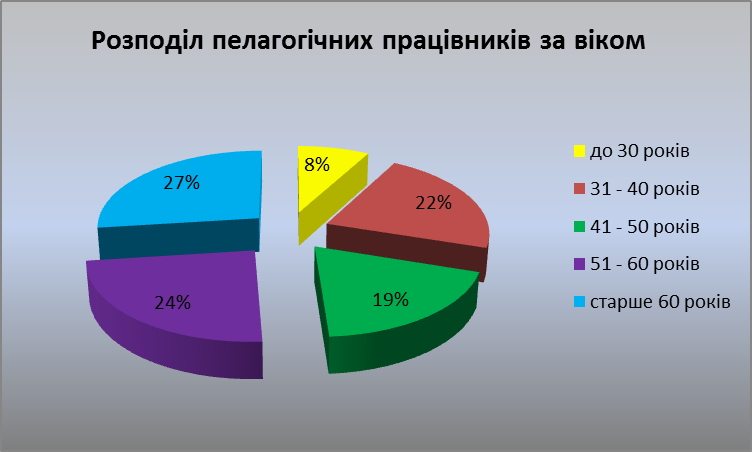 Діаграма 50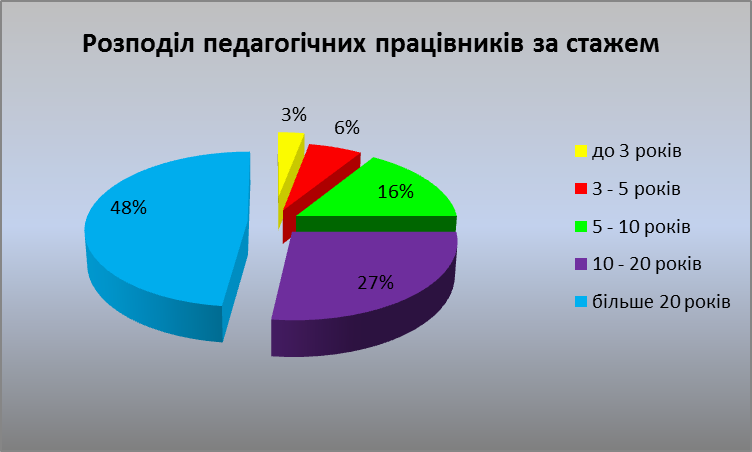 Діаграма 51Предмет викладанняКількість вчителівВища категоріяІ категоріяІІ категоріяспеціалістЗ них мають званняПрим.Початкові класи54--14Українська мова та література21-1-1Зарубіжна література1-1---Іноземна мова (англійська)11----Історія1-1---Математика11---1Інформатика11---1Географія11---1Фізика1--1--Біологія1--1--Хімія1--1--Трудове навчання1---1-Образотворче мистецтво11---1Основи здоров’я1--1--Фізична культура1--1--Моніторинг захворюваності вихованців дошкільних групМоніторинг рівня захворюваності здобувачів освіти 1-11(12)Діаграма 52Діаграма 53Навчальний рікКількість здобувачів освітиГрупи здоров’яГрупи здоров’яГрупи здоров’яНавчальний рікКількість здобувачів освітиСпеціальна група здоров’яПідготовча група здоров’яДіти звільнені від уроків2020/202110312 (11,6 %)90 (87,4 %)1 (1 %)№ЗахворюванняКількість учнів (з порушеннями здоров’я)1Хвороби ендокринної системи22Хвороби нервової системи 1033Хвороби органів зору114Хвороби ЛОР-органів1035Хвороби органів травлення36Хвороби шкіри57Хвороби кістково м’язової системи38Туб. віраж29Психічні розлади7№ з/пПосадаПІБГодини прийомуМісце прийому, контактний телефон1Директор КЗ «ХСШ № 5» ХОРМірошник Олена ВячеславівнаП’ятниця з 8-30 до 12-30Вівторок з 14-00 до 18-30Кабінет директора338-70-602Заступник директора з навчальної роботи КЗ «ХСШ № 5» ХОРКорсун Сергій ОлександровичПонеділок з 8-30 до 12-30Середа з 14-00 до 18-30Кабінет заступника директора338-68-413Заступник директора з виховної роботи КЗ «ХСШ № 5» ХОРЛаврикова Юлія СергіївнаСереда з 8-30 до 12-30Понеділок з 14-00 до 18-30Кабінет заступника директора338-68-414Заступник директора з господарської роботи КЗ «ХСШ № 5» ХОРХодченко Тамара ІванівнаВівторок з 8-30 до 12-30Четвер з 14-00 до 18-30Кабінет заступника директора338-11-955Головний бухгалтер КЗ «ХСШ № 5» ХОРСавченко Галина СтефанівнаПонеділок з 14-00 до 17-30Середа з 09-00 до 13-30Кабінет головного бухгалтера338-38-466Лікар-педіатр КЗ «ХСШ № 5» ХОРПустовойт Олена КузмівнаПонеділок 08-30 до 16-00П’ятниця 13-00 до 16-00Кабінет лікаря-педіатра7Практичний психолог КЗ «ХСШ № 5» ХОРБаул Наталія АнатоліївнаПонеділок 08-30 до 10-30П’ятниця 12-00 до 14-00Кабінет практичного психолога8Соціальний педагогКелеберда Марина ВолодимирівнаПонеділок 09-00 до 10-00Четвер 13-00 до 14.00Соціальний педагог№ з\пЗаходиВідповідальні особиТерміни проведення заходів1.Засідання педагогічних радМірошник О.В., Корсун С.О., Лаврикова Ю.С., Терехова І.Ю.Серпень, жовтень, січень, березень, травень, червень2.Наради при директоровіМірошник О.В., Корсун С.О., Лаврикова Ю.С., Ходченко Т.І.Щомісячно3.Оперативна нарадаМірошник О.В.Щопонеділка4.Засідання органів батьківського самоврядуванняМірошник О.В., Корсун С.О. Лаврикова Ю.С.Щоквартально5.Засідання психолого-педагогічного консиліумуЛаврикова Ю.С., Пустовойт О.К.Щосеместра6.Засідання загальних зборів колективуМірошник О.В.Два рази на рік за окремим графіком7.Засідання Профспілкового комітету закладу освітиПазенкова С.В.За окремим планом8.Засідання атестаційної комісії КЗ «ХСШ № 5» ХОРМірошник О.В., Корсун С.О., члена комісіїЗгідно із затвердженим графіком9.Засідання методичних об’єднань педагогічних працівниківКерівники методичних об’єднаньСерпень, жовтень, січень, березень, червень10.Засідання тарифікаційної комісії закладу освітиМірошник О.В., Корсун С.О., Лаврикова Ю.С., Пазенкова С.В.Серпень-вересень11.Робота щодо оновлення офіційного веб-сайтуЛаврикова Ю.С.Постійно12.Робота щодо звернення громадянАдміністрація закладуПостійно13.Робота щодо захисту персональних данихКорсун С.О.Постійно14.Робота щодо виконання законодавства про публічну інформаціюХодченко Т.І.Постійно№ з/пЗміст роботиТермін виконанняТермін виконанняТермін виконанняТермін виконанняВідповідальніСЕРПЕНЬСЕРПЕНЬСЕРПЕНЬСЕРПЕНЬСЕРПЕНЬСЕРПЕНЬСЕРПЕНЬ1.Підготовка проекту плану роботи КЗ «ХСШ № 5» ХОР на 2022/2023 навчальний рік*Мірошник О.В., Корсун С.О., Лаврикова Ю.С., Ходченко Т.І., Савченко Г.С., Рустамова Н.І.2.Затвердження штатно-посадового розкладу*Мірошник О.В.3.Підготовка документації на початок навчального року. Складання розкладів уроків, занять, режиму роботи, згідно з методичними та санітарно-гігієнічними вимогами. Погодження відповідних документів щодо початку нового навчального року з Держпродспоживслужбою та Головним управлінням ДСНС у Харківський області*Корсун С.О., Лаврикова Ю.С.4.Створення комісії для перевірки готовності школи до роботи в новому навчальному році. Перевірка стану готовності навчальних та спеціальних приміщень до нового навчального року. Огляд наявності наочного та роздаткового матеріалу педагогічних працівників на початок навчального року*Ходченко Т.І.,Корсун С.О., Лаврикова Ю.С.5.Створення комісії для проведення тарифікації педагогічних працівників. Проведення засідання тарифікаційної комісії щодо перевірки правильності підрахунку педагогічного та загального стажу педагогічних працівників*Мірошник О.В., Корсун С.О., Лаврикова Ю.С.,Пазенкова С.В.6.Зарахування здобувачів освіти до закладу освіти*Мірошник О.В., Лаврикова Ю.С.7.Контроль за кадровим забезпеченням освітнього процесу, за об’ємом навантаження педагогів**Мірошник О.В.8.Перевірка якості ремонтних робіт і підготовки до нового навчального року кабінетів, рекреацій, спальних кімнат інших приміщеньХодченко Т.І.,Корсун С.О., Лаврикова Ю.С.9.Організація індивідуального навчання здобувачів освіти*Корсун С.О.ВЕРЕСЕНЬВЕРЕСЕНЬВЕРЕСЕНЬВЕРЕСЕНЬВЕРЕСЕНЬВЕРЕСЕНЬВЕРЕСЕНЬ1.Затвердження шкільної мережі стосовно кількості класів (груп) та контингенту здобувачів освіти на 2022/2023 навчальний рік*Мірошник О.В.Корсун С.О., Лаврикова Ю.С.2.Проведення засідання тарифікаційної комісії щодо педагогічного навантаження педагогів на навчальний рік*Корсун С.О., Лаврикова Ю.С.3.Підготовка статистичної звітності (ЗНЗ-1, 83-РВК, № 85-К)*Корсун С.О., Лаврикова Ю.С.4.Контроль за організацією навчання в перші дні занять, за дотриманням правил внутрішнього розпорядку*Мірошник О.В.,Корсун С.О., Лаврикова Ю.С.5.Затвердження розкладу уроків, корекційних занять, гуртків на 2022/2023 навчальний рік*Мірошник О.В.Корсун С.О., Лаврикова Ю.С.6.Перевірка забезпечення здобувачів освіти підручниками*Мірошник О.В., Булатова Н.О.7.Комплектація сітки гуртківЛаврикова Ю.С., Лупандіна В.М.8.Підготовка документів для попереднього замовлення на виготовлення та отримання персоніфікованих документів про освіту*Лаврикова Ю.С.9.Організація харчування здобувачів освіти у 2022/2023 навчальному році*Ходченко Т.І., Пустовойт О.К.ЖОВТЕНЬЖОВТЕНЬЖОВТЕНЬЖОВТЕНЬЖОВТЕНЬЖОВТЕНЬЖОВТЕНЬ1.Класно-узагальнюючий контроль у 5 класі*Кукліна Г.І.2.Тематичне вивчення стану роботи з художньо-естетичного розвитку та образотворчої діяльності дітей з порушеннями слухової функції***Лаврикова Ю.С.3.Організація роботи закладу в канікулярний період*Корсун С.О., Лаврикова Ю.С.4.Контроль за відвідуванням уроків здобувачами освіти*Корсун С.О., Лаврикова Ю.С.5.Організація та проведення І етапу Всеукраїнських олімпіад із базових дисциплін. Затвердження графіку проведення шкільних олімпіад***Корсун С.О.6.Координація роботи вчителів, класних керівників і вихователів з учнями, які слабко встигають*Корсун С.О., Лаврикова Ю.С.7.Вивчення стану викладання української мови у 2-4 класах*Корсун С.О.8.Проведення моніторингового дослідження сформованості читацької компетенції учнів 5-10 класів на уроках «української літератури».*Корсун С.О.ЛИСТОПАДЛИСТОПАДЛИСТОПАДЛИСТОПАДЛИСТОПАДЛИСТОПАДЛИСТОПАД1.Контроль за створенням системи педагогічної підтримки учнів, які мають низький рівень досягнень*Корсун С.О.2.Контроль за організацією медичного обслуговування здобувачів освіти і працівників школи*Мірошник О.В., Пустовойт О.К.3.Контроль за веденням щоденників та зошитів**Корсун С.О.4.Контроль за організацією гурткової роботи, секцій*Лаврикова Ю.С.5.Контроль і перевірка стану проходження курсової перепідготовки педагогічних працівників школи*Корсун С.О.Лаврикова Ю.С.6.Контроль за організацією і станом проведення позакласної роботи*Лаврикова Ю.С.7.Контроль за станом ведення трудових книжок і особових справ працівників школи***Мірошник О.В., Пазенкова С.В.8.Проведення моніторингового дослідження сформованості жестової лексики на уроках «української жестової мови» у здобувачів освіти 5-10 класів**Корсун С.О.9.Вивчення стану викладання і рівень знань учнів з української жестової мови в початкових класах**Корсун С.О.10.Підбиття підсумків І етапу Всеукраїнських олімпіад із базових дисциплін*Корсун С.О.11.Участь здобувачів освіти у ІІ етапі Всеукраїнських олімпіад із базових дисциплін***Корсун С.О.ГРУДЕНЬГРУДЕНЬГРУДЕНЬГРУДЕНЬГРУДЕНЬГРУДЕНЬГРУДЕНЬ1.Перевірка і контроль стану виконання навчальних програм, контрольних робіт, лабораторних і практичних робіт за І семестр 2022/2023 навчального року*Мірошник О.В., Корсун С.О.2.Участь здобувачів освіти у ІІ етапі Всеукраїнських олімпіад із базових дисциплін****Корсун С.О.3.Тематичне вивчення стану роботи з логіко-математичного розвитку дітей логопедичних груп***Лаврикова Ю.С.4.Організація роботи закладу в канікулярний період*Корсун С.О., Лаврикова Ю.С.5.Складання та затвердження графіка відпусток працівників за поточний навчальний рік та узгодження його с профспілковим комітетом***Мірошник О.В., Пазенкова С.В.6.Проведення моніторингового дослідження щодо формування математичних навичок з предмету «Математика» у 1-4 класах.**Корсун С.О.7.Вивчення стану викладання та рівень навчальних досягнень учнів з предмету «Природознавство» у 5 класі.**Корсун С.О.8.Попереджувальний контроль стану освітньої діяльності.**Корсун С.О.9.Контроль за станом роботи щодо захисту персональних даних при їх обробці.*Корсун С.О.СІЧЕНЬСІЧЕНЬСІЧЕНЬСІЧЕНЬСІЧЕНЬСІЧЕНЬСІЧЕНЬ1.Контроль за станом ведення класних журналів педагогічними працівниками*Корсун С.О., Лаврикова Ю.С.2.Участь здобувачів освіти у ІІ етапі Всеукраїнських олімпіад із базових дисциплін**Корсун С.О.3.Вивчення стану викладання інтегрованого курсу «Мистецтво» у 1-4 класах.**Корсун С.О.4.Проведення моніторингового дослідження сформованості художно-практичних вмінь та навичок, формування комплексу художніх компетенцій учнів 8-10 класів на уроках «Мистецтво»**Корсун С.О.5.Уточнення списків випускників 10 класу школи для забезпечення отримання документів про освіту*Лаврикова Ю.С.6.Контроль за проходженням курсової перепідготовки педагогічних працівників школи*Корсун С.О.,Лаврикова Ю.С.7.Тематичне вивчення стану роботи з формування побутової лексики здобувачів освіти**Лаврикова Ю.С.8.Аналіз стану виховної та позакласної роботи за І семестр 2022/2023 навчального року*Лаврикова Ю.С.ЛЮТИЙЛЮТИЙЛЮТИЙЛЮТИЙЛЮТИЙЛЮТИЙЛЮТИЙ1.Контроль за діяльністю учнівських колективів у класах*Корсун С.О.2.Проведення моніторингового дослідження щодо розвитку просодичної сторони мовлення та голосу на заняттях РСС та ФВ учнів 5-10 класів.**Корсун С.О.3.Вивчення стану викладання та рівня навчальних досягнень з предметно-практичного навчання учнів 1-4 класів.**Корсун С.О.4.Творчі звіти та тижні педагогічної майстерності педагогів, що атестуються****Корсун С.О.5.Збір повних даних про випускників 10 класу для заповнення документів про освіту*Корсун С.О., Лаврикова Ю.С.БЕРЕЗЕНЬБЕРЕЗЕНЬБЕРЕЗЕНЬБЕРЕЗЕНЬБЕРЕЗЕНЬБЕРЕЗЕНЬБЕРЕЗЕНЬ1.Організація роботи закладу в канікулярний період*Корсун С.О., Лаврикова Ю.С.2.Тематичне вивчення стану  сформованості мовленнєвої компетенції у дітей з порушеннями слухової функції**Лаврикова Ю.С.3.Проведення моніторингового дослідження щодо формування інформаційнол-цифрової компетентності на уроках «Захист Вітчизни» в 11 класі.**Корсун С.О.4.Вивчення стану викладання предмета «Фізична культура» в 1-4 класах.**Корсун С.О.5.Вивчення впровадження здоров’язберігаючих технологій на уроках «Фізична культура» в 5-11 класах**Корсун С.О.6.Контроль за роботою шкільної їдальні*Мірошник О.В., Пустовойт О.К.КВІТЕНЬКВІТЕНЬКВІТЕНЬКВІТЕНЬКВІТЕНЬКВІТЕНЬКВІТЕНЬ1.Створення бази даних здобувачів освіти, які вибувають або вступають до школи*Корсун С.О., Лаврикова Ю.С.2.Організація і проведення шкільного огляду-конкурсу щодо збереження підручників*Булатова Н.О.3.Організація і проведення Всеукраїнської акції з благоустрою «За чисте довкілля»****Ходченко Т.І.4.Організація та проведення Дня цивільної оборони*Лаврикова Ю.С.5.Проведення співбесіди з педагогічними працівниками щодо попереднього педагогічного навантаження на 2023/2024 навчальний рік**Мірошник О.В., Корсун С.О., Лаврикова Ю.С.6.Вивчення стану викладання та рівня навчальних досягнень учнів 5-10 класів з предмету «Основи здоров’я»**Корсун С.О.7.Вивчення стану викладання та рівня навчальних досягнень учнів 11 класу з предмета «Біологія»**Корсун С.О.8.Створення робочої групи з розробки проєкту плану роботи Комунального закладу «Харківська спеціальна школа № 5» Харківської обласної ради на 2023/2024 навчальний рік*Корсун С.О., Лаврикова Ю.С.ТРАВЕНЬТРАВЕНЬТРАВЕНЬТРАВЕНЬТРАВЕНЬТРАВЕНЬТРАВЕНЬ1.Створення комісії щодо заповнення та перевірки заповнення випускної документації*Корсун С.О.2.Створення проєкту плану роботи Комунального закладу «Харківська спеціальна школа № 5» Харківської обласної ради на 2023/2024 навчальний рік****Корсун С.О., Лаврикова Ю.С.3.Забезпечення своєчасного заповнення протоколів, класних журналів, виставлення підсумкових оцінок**Корсун С.О., Лаврикова Ю.С.4.Оформлення документів про освіту*Корсун С.О.5.Аналіз стану виховної роботи за ІІ семестр 2022/2023 навчального року*Лаврикова Ю.С.6.Перевірка і контроль стану виконання навчальних програм (теоретичної та практичної частини) за ІІ семестр 2022/2023 навчального року**Корсун С.О.7.Комплексне вивчення стану освітнього процесу в старшій групі для дітей з порушеннями слухової функції та забезпечення наступності з початковою ланкою**Лаврикова Ю.С.ЧЕРВЕНЬЧЕРВЕНЬЧЕРВЕНЬЧЕРВЕНЬЧЕРВЕНЬЧЕРВЕНЬЧЕРВЕНЬ1.Підготовка та погодження проекту навчального плану роботи на 2023/2024 навчальний рік.**Корсун С.О., Лаврикова Ю.С.2.Аналіз руху здобувачів освіти протягом навчального року**Корсун С.О., Лаврикова Ю.С.3.Розробка освітніх програм закладу освіти на 2022/2024 навчальний рік.**Корсун С.О., Лаврикова Ю.С.4.Підготовка до формування дошкільних груп, 1-го, 5-го та 11-го класів*Мірошник О.В., Корсун С.О., Лаврикова Ю.С.5.Підготовка довідки про стан підручників та роботи бібліотеки*Булатова Н.О.6.Огляд готовності документів для переведення здобувачів освіти до наступних класів. Перевірка оформлення особових справ здобувачів освіти**Корсун С.О., Лаврикова Ю.С.7.Перевірка класних журналів щодо об’єктивності оцінювання, обліку відвідування, правильності заповнення та культури оформлення журналу. Підготовка класних журналів для передачі до архіву школи**Корсун С.О.8.Підготовка шкільної документації до здачі до шкільного архіву**Корсун С.О., Лаврикова Ю.С.,Таубе К.А.№з/пЗміст питаньДата проведенняДата проведенняВідповідальнийСЕРПЕНЬСЕРПЕНЬСЕРПЕНЬСЕРПЕНЬСЕРПЕНЬ1.Про стан готовності закладу освіти до роботи в новому навчальному році. Про підготовку закладу освіти до підписання акта готовності КЗ «ХСШ № 5» ХОР до нового навчального року.29.08.202229.08.2022Ходченко Т.І.2.Питання щодо дотримання норм з охорони праці та безпеки життєдіяльності; наявність необхідної документації в навчальних кабінетах, спортзалах, майстернях.29.08.202229.08.2022Рустамова Н.І.3.Про комплектування класів, дошкільних груп, шкільної мережі на 2022/2023 навчальний рік.29.08.202229.08.2022Корсун С.О.4.Про навчальний план та структуру 2022/2023 навчального року. Про організацію роботи гуртків. Про розподіл тижневого навантаження педагогічних працівників.29.08.202229.08.2022Корсун С.О., Лаврикова Ю.С.ВЕРЕСЕНЬВЕРЕСЕНЬВЕРЕСЕНЬВЕРЕСЕНЬВЕРЕСЕНЬ1.Про результати оздоровлення дітей влітку 2022 року.26.09.202226.09.2022Лаврикова Ю.С.2.Про нормативність ведення шкільної документації (класні журнали, журнали виховної та гурткової роботи, особові справи вихованців) на початок 2022/2023 навчального року.26.09.202226.09.2022Корсун С.О., Лаврикова Ю.С.3.Про результати працевлаштування випускників 10 класу 2022 року26.09.202226.09.2022Лаврикова Ю.С.4.Про стан забезпечення учнів підручниками, довідковою та художньою літературою, навчально-методичними посібниками тощо. Організація роботи бібліотеки.26.09.202226.09.2022Булатова Н.О.5.Про аналіз участі вихованців у різноманітних конкурсах, фестивалях, виставках протягом 2021/2022 навчального року.26.09.202226.09.2022Лаврикова Ю.С.6.Про ознайомлення з нормативно-правовими документами щодо атестації педагогічних працівників.26.09.202226.09.2022Корсун С.О.7.Про організацію роботи щодо запобігання корупційним діям.26.09.202226.09.2022Рябокінь О.О.ЖОВТЕНЬЖОВТЕНЬЖОВТЕНЬЖОВТЕНЬЖОВТЕНЬ1.Про результати І (шкільного) етапу Всеукраїнських учнівських олімпіад з базових навчальних дисциплін.31.10.202231.10.2022Корсун С.О.2.Про підготовку закладу освіти до роботи КЗ «ХСШ № 5» ХОР в осінньо-зимовий період.31.10.202231.10.2022Ходченко Т.І.3.Про організацію психолого-педагогічного супроводу освітнього процесу в закладі освіти.31.10.202231.10.2022Баул Н.В.4.Про адаптацію учнів 1-го класу до шкільного режиму та учнів 5-го класу до кабінетної системи.31.10.202231.10.2022Корсун С.О.,Баул Н.В.ЛИСТОПАДЛИСТОПАДЛИСТОПАДЛИСТОПАДЛИСТОПАД1.Про стан роботи щодо профілактики тютюнопаління, наркоманії, алкоголізму, вживання токсичних речовин та профілактики правопорушень.28.11.202228.11.2022Лаврикова Ю.С.2.Про результати перевірки журналів проведення інструктажу учнів з пожежної безпеки при проведенні занять в кабінетах фізики, біології, хімії, інформатики, спортзалі.28.11.202228.11.2022Рустамова Н.І., Лаврикова Ю.С.3.Про ефективність використання енергоресурсів, теплоносіїв та водопостачання28.11.202228.11.2022Ходченко Т.І.4.Про стан роботи щодо інтеграції в освітньому процесі ЛЕГО-технологій та роботи над ЛЕГО та STEM проектами («Шість цеглинок», архітектурний конкурс, робототехніка28.11.202228.11.2022Корсун С.О., Лаврикова Ю.С.ГРУДЕНЬГРУДЕНЬГРУДЕНЬГРУДЕНЬГРУДЕНЬ1.Про результати проведення тижнів педагогічної майстерності.26.12.202226.12.2022Корсун С.О.2.Про стан виховної роботи за результатами І семестру 2022/2023 навчального року.26.12.202226.12.2022Лаврикова Ю.С.3.Стан роботи щодо запобігання всім видам дитячого травматизму.26.12.202226.12.2022Лаврикова Ю.С.4.Про стан роботи з соціального захисту дітей пільгових категорій (робота з індивідуальними програмами реабілітації дітей з інвалідністю).26.12.202226.12.2022Лаврикова Ю.С.5.Про стан висвітлення роботи закладу освіти на офіційному веб-сайті закладу та на сторінках соціальних мереж за І семестр 2022/2023 навчального року26.12.202226.12.2022Лаврикова Ю.С.СІЧЕНЬСІЧЕНЬСІЧЕНЬСІЧЕНЬСІЧЕНЬ1.Про стан ведення шкільної документації у І семестрі, та про результати перевірки виконання навчальних планів і програм за І семестр 2021/2022 навчального року.30.01.202330.01.2023Корсун С.О.2.Результати участі здобувачів освіти закладу в ІІ етапі Всеукраїнських учнівських олімпіад з базових навчальних дисциплін серед закладів освіти обласного підпорядкування.30.01.202330.01.2023Корсун С.О.3.Про стан роботи з охорони праці та безпеки життєдіяльності.30.01.202330.01.2023Рустамова Н.І.4.Про роботу класних керівників та вихователів з профілактики правопорушень, злочинності, бездоглядності; робота з учнями девіантної поведінки.30.01.202330.01.2023Баул Н.А.5.Про стан використання енергоресурсів, теплоносіїв та водопостачання протягом 2022 року.30.01.202330.01.2023Ходченко Т.І.ЛЮТИЙЛЮТИЙЛЮТИЙЛЮТИЙЛЮТИЙ1.Організація творчих звітів педагогів, що атестуються у 2022/2023 навчальному році.27.02.202327.02.2023Корсун С.О.2.Про результати роботи творчих груп педагогів щодо проектної діяльності із здобувачами освіти закладу освіти27.02.202327.02.2023Корсун С.О.3.Про стан роботи органів учнівського самоврядування.27.02.202327.02.2023Педагог-організатор4.Про стан роботи з обдарованими здобувачами освіти закладу освіти27.02.202327.02.2023Корсун С.О., Лаврикова Ю.С.БЕРЕЗЕНЬБЕРЕЗЕНЬБЕРЕЗЕНЬБЕРЕЗЕНЬБЕРЕЗЕНЬ1.Про організацію контролю за проходженням працівниками закладу обов’язкових профілактичних медичних оглядів.27.03.202327.03.2023Пустовойт О.К.2.Про результати участі у Всеукраїнському конкурсі «Ерудит» серед учнів 12-х класів спеціальних загальноосвітніх шкіл (шкіл-інтернатів) для дітей глухих та зі зниженим слухом у 2022/2023 навчальному році.27.03.202327.03.2023Корсун С.О.3.Про нормативно-правову базу щодо організованого закінчення 2022/2023 навчального року.27.03.202327.03.2023Корсун С.О.4.Про завершення опалювального сезону. Про організацію проведення в закладі освіти Всеукраїнської акції «За чисте довкілля».27.03.202327.03.2023Ходченко Т.І.КВІТЕНЬКВІТЕНЬКВІТЕНЬКВІТЕНЬКВІТЕНЬ1.Про стан підготовки до організації літнього оздоровлення вихованців закладу освіти.28.04.2023Лаврикова Ю.С.Лаврикова Ю.С.2.Про наслідки атестації педагогічних працівників у 2023 році.28.04.2023Корсун С.О.Корсун С.О.3.Про роботу щодо організованого закінчення 2022/2023 навчального року28.04.2023Корсун С.О.Корсун С.О.4.Про підготовку до виконання поточного та капітального ремонтів закладу освіти у 2021 році.28.04.2023Ходченко Т.І.Ходченко Т.І.ТРАВЕНЬТРАВЕНЬТРАВЕНЬТРАВЕНЬТРАВЕНЬ1.Про стан корекційної роботи за підсумками 2022/2023 навчального року.26.05.2023Терехова І.Ю.Терехова І.Ю.2.Про стан роботи з питання подальшого навчання та працевлаштування випускників 2023 року.26.05.2023Лаврикова Ю.С.Лаврикова Ю.С.3.Про заходи щодо підготовки закладу освіти до нового навчального року26.05.2023Мірошник О.В., Ходченко Т.І., Корсун С.О., Лаврикова Ю.С.Мірошник О.В., Ходченко Т.І., Корсун С.О., Лаврикова Ю.С.4.Про підсумки роботи психолого-педагогічного консиліуму за результатами 2022/2023 навчального року26.05.2023Лаврикова Ю.С., Баул Н.А.Лаврикова Ю.С., Баул Н.А.ЧЕРВЕНЬЧЕРВЕНЬЧЕРВЕНЬЧЕРВЕНЬЧЕРВЕНЬ1.Про стан ведення шкільної документації у ІІ семестрі, та про результати перевірки виконання навчальних планів і програм за ІІ семестр 2022/2023 навчального року.23.06.2023Корсун С.О.Корсун С.О.2.Про стан виховної роботи за результатами ІІ семестру 2022/2023 навчального року.23.06.2023Лаврикова Ю.С.Лаврикова Ю.С.3.Про стан роботи з соціального захисту дітей пільгових категорій (робота з індивідуальними програмами реабілітації дітей з інвалідністю).23.06.2023Лаврикова Ю.С.Лаврикова Ю.С.4.Про стан висвітлення роботи закладу освіти на офіційному веб-сайті закладу та на сторінках соціальних мереж за ІІ семестр 2022/2023 навчального року23.06.2023Лаврикова Ю.С.Лаврикова Ю.С.5.Про результати навчально-методичної роботи у 2022/2023 навчальному році23.06.2023Корсун С.О.Корсун С.О.№з/пЗміст роботиТермін виконанняВідповідальний1.1. Про виконання рішень попередньої педагогічної ради.2. Про підсумки роботи педагогічного колективу Комунального закладу «Харківська спеціальна школа № 5» Харківської обласної ради за 2022/2023 навчальний рік. Завдання на 2022/2023 навчальний рік.3. Про схвалення плану роботи Комунального закладу «Харківська спеціальна школа № 5» Харківської обласної ради на 2022/2023  навчальний рік.4. Про схвалення стратегії розвитку Комунального закладу «Харківська спеціальна школа № 5» Харківської обласної ради.5. Про організацію індивідуальної форми навчання учнів школи у 2022/2023 навчальному році.СерпеньО. Север’яноваО. МірошникО. МірошникО. Мірошник2.1. Про виконання рішень попередньої педагогічної ради.2. Про роль навчальних предметів у майбутньому житті учня (проблеми формування мотивації).3. Про затвердження орієнтовного плану підвищення кваліфікації педагогічних працівників Комунального закладу «Харківська спеціальна школа № 5» Харківської обласної ради на 2023 рік. 4. Про формування системи якості освіти (само оцінювання педагогів).ЖовтеньО. Север’яноваС. КорсунЮ. ЛавриковаО. Мірошник3.1. Про виконання рішень попередньої педагогічної ради.2. Про сучасні аспекти партнерської взаємодії сучасного спеціального закладу освіти та сім’ї. 3. Про зарахування підвищення кваліфікації педагогічних працівників Комунального закладу «Харківська спеціальна школа № 5» Харківської обласної ради за 2022 рік.4. Про затвердження планів підвищення кваліфікації педагогічних працівників Комунального закладу «Харківська спеціальна школа № 5» Харківської обласної ради на 2023 рік.5. Про впровадження та застосування постійно діючих процедур, заснованих на принципах Системи управління безпечністю харчових продуктів.СіченьО. Север’яноваЮ. ЛавриковаС. КорсунЮ. ЛавриковаО. Пустовойт4.1. Про виконання рішень попередньої педагогічної ради.2. Про формування мотиваційної та пізнавальної сфери здобувачів освіти з порушеннями слухової функції під час корекційних занять.3. Про організацію проведення державної підсумкової атестації та звільнення учнів від її проходження у 2022/2023 навчальному році.БерезеньО. Север’яноваІ. ТереховаС. Корсун5.1. Про виконання рішень попередньої педагогічної ради.2. Про навчальні досягнення учнів 10-го, 12-го класів, переведення до наступних класів та випуск.3. Про стан виконання та результативність освітніх програм у 2022/2023 навчальному році.4. Про схвалення Освітніх програм Комунального закладу «Харківська спеціальна школа № 5» Харківської обласної ради на 2023/2024 навчальний рік.5. Про схвалення Навчальних планів Комунального закладу «Харківська спеціальна школа № 5» Харківської обласної ради на 2023/2024 навчальний рік.ЧервеньО. Север’яноваС. КорсунС. Корсун,Ю ЛавриковаС. Корсун,Ю ЛавриковаС. Корсун,Ю Лаврикова№з/пЗміст роботиТермін виконанняТермін виконанняТермін виконанняТермін виконанняТермін виконанняТермін виконанняФорма контролюФорма контролюФорма контролюВідповідальнийВідповідальнийВідповідальнийВідмітка про виконанняВідмітка про виконанняСерпеньСерпеньСерпеньСерпеньСерпеньСерпеньСерпеньСерпеньСерпеньСерпеньСерпеньСерпеньСерпеньСерпеньСерпень1.Про створення тарифікаційної комісії КЗ «ХСШ № 5» ХОР.**наказнаказнаказКорсун С.О.Корсун С.О.Корсун С.О.Про перевірку готовності КЗ «ХСШ № 5» ХОР до початку навчального року і роботи в осінньо-зимовий період.**наказнаказнаказКорсун С.О.,Ходченко Т.І.Корсун С.О.,Ходченко Т.І.Корсун С.О.,Ходченко Т.І.Про організацію проведення медичних оглядів працівників КЗ «ХСШ № 5» ХОР.**наказнаказнаказПустовойт О.К.Пустовойт О.К.Пустовойт О.К.Про підготовку та проведення засідання серпневої педагогічної ради «Про підсумки роботи педагогічного колективу Комунального закладу «Харківська спеціальна школа № 5» Харківської обласної ради за 2021/2022 навчальний рік. Завдання на 2022/2023 навчальний рік».*наказнаказнаказКорсун С.О.Корсун С.О.Корсун С.О.Про розподіл педагогічного навантаження на 2022/2023 навчальний рік.*наказнаказнаказКорсун С.О., Лаврикова Ю.С.Корсун С.О., Лаврикова Ю.С.Корсун С.О., Лаврикова Ю.С.Про тарифікацію педагогів, які знаходяться у відпустці по догляду за дитиною.*наказнаказнаказКорсун С.О.Корсун С.О.Корсун С.О.Про розподіл педагогічного навантаження керівників гуртків та встановлення їм окладів.*наказнаказнаказЛаврикова Ю.С.Лаврикова Ю.С.Лаврикова Ю.С.Про організацію роботи бібліотеки в КЗ «ХСШ № 5» ХОР.*наказнаказнаказБулатова Н.О.Булатова Н.О.Булатова Н.О.Про затвердження освітніх програм, навчальних планів на 2022/2023 навчальний рік.*наказнаказнаказКорсун С.О.Корсун С.О.Корсун С.О.Про підготовку та проведення Свята першого дзвоника та єдиного уроку.*наказнаказнаказЛаврикова Ю.С.Лаврикова Ю.С.Лаврикова Ю.С.Про затвердження режиму роботи, розкладів уроків, корекційно-розвиткових занять та предметів варіативної складової навчального плану, графіків роботи, графіків чергування адміністрації, графіків чергування педагогів та здобувачів освіти у 2022/2023 навчальному році.*наказнаказнаказКорсун С.О.Корсун С.О.Корсун С.О.Про затвердження рішення педагогічної ради.*наказнаказнаказКорсун С.О.Корсун С.О.Корсун С.О.Про організацію роботи з охорони праці, пожежної безпеки та безпеки життєдіяльності у 2022/2023 навчальному роцінаказнаказнаказРустамова Н.І.,Корсун С.О., Лаврикова Ю.С.Рустамова Н.І.,Корсун С.О., Лаврикова Ю.С.Рустамова Н.І.,Корсун С.О., Лаврикова Ю.С.ВересеньВересеньВересеньВересеньВересеньВересеньВересеньВересеньВересеньВересеньВересеньВересеньВересеньВересеньВересеньПро організацію роботи щодо запобігання дитячому травматизму під час освітнього процесу 2022/2023 навчального року.*наказнаказнаказЛаврикова Ю.С., Корсун С.О.Лаврикова Ю.С., Корсун С.О.Лаврикова Ю.С., Корсун С.О.Про затвердження мережі класів і груп у 2022/2023 навчальному році.*наказнаказнаказКорсун С.О.Корсун С.О.Корсун С.О.Про організацію індивідуального навчання (педагогічний патронаж) здобувачів освіти у 2022/2023 навчальному році.*наказнаказнаказКорсун С.О.Корсун С.О.Корсун С.О.Про організацію роботи щодо запобігання правопорушень, злочинності, бездоглядності, попередження та профілактики наркоманії, тютюнопаління, алкоголізму та СНІДу серед здобувачів освіти у 2022/2023 навчальному році.*наказнаказнаказЛаврикова Ю.С.Лаврикова Ю.С.Лаврикова Ю.С.Про структуру та організацію методичної роботи в закладі освіти у 2022/2023 навчальному році.*наказнаказнаказКорсун С.О.Корсун С.О.Корсун С.О.Про створення ради по організації харчування КЗ «ХСШ № 5» ХОР на 2022/2023 навчальний рік.*наказнаказнаказХодченко Т.І.Пустовойт О.К.Ходченко Т.І.Пустовойт О.К.Ходченко Т.І.Пустовойт О.К.Про організацію харчування вихованців КЗ «ХСШ № 5» ХОР у 2022/2023 навчальному році.*наказнаказнаказПустовойт О.К.Пустовойт О.К.Пустовойт О.К.Про призначення відповідального за споживання та економію електроенергії у КЗ «ХСШ № 5» ХОР у 2022/2023 навчальному році.*наказнаказнаказХодченко Т.І.Ходченко Т.І.Ходченко Т.І.Про підсумки оздоровлення та відпочинку дітей влітку 2022 року.**наказнаказнаказЛаврикова Ю.С.Лаврикова Ю.С.Лаврикова Ю.С.Про призначення відповідального за загальний стан теплового господарства КЗ «ХСШ № 5» ХОР і його технічний стан у 2022/2023 навчальному році.*наказнаказнаказХодченко Т.І.Ходченко Т.І.Ходченко Т.І.Про проведення інвентаризації товарно-матеріальних цінностей КЗ «ХСШ № 5» ХОР у 2022 році.*наказнаказнаказСавченко Г.С.Савченко Г.С.Савченко Г.С.Про призначення відповідального за збереження матеріальних цінностей.*наказнаказнаказХодченко Т.І.Ходченко Т.І.Ходченко Т.І.Про призначення відповідальних осіб за життя та здоров’я здобувачів освіти Комунального закладу «Харківська спеціальна школа № 5» Харківської обласної ради.*наказнаказнаказЛаврикова Ю.С., Корсун С.О.Лаврикова Ю.С., Корсун С.О.Лаврикова Ю.С., Корсун С.О.Про призначення вчителів-дефектологів, класних керівників та вихователів.*наказнаказнаказЛаврикова Ю.С.Лаврикова Ю.С.Лаврикова Ю.С.Про створення психолого-педагогічного консиліуму закладу освіти.*наказнаказнаказЛаврикова Ю.С.Лаврикова Ю.С.Лаврикова Ю.С.Про організацію навчальних занять з дітьми, які за станом здоров’я віднесені до спеціальних медичних груп.*наказнаказнаказКорсун С.О.,Пустовойт О.К.Корсун С.О.,Пустовойт О.К.Корсун С.О.,Пустовойт О.К.Про призначення уповноваженої особи за складання, подання статистичної звітності за формами та завантаження даних в ІТС «ДІСО»*наказнаказнаказКорсун С.О.Корсун С.О.Корсун С.О.Про підсумки роботи з обліку працевлаштування випускників 2021/2022 навчального року.*наказнаказнаказЛаврикова Ю.С.Лаврикова Ю.С.Лаврикова Ю.С.Про створення атестаційної комісії та проведення атестації у 2022/2023 навчальному році.*наказнаказнаказКорсун С.О.Корсун С.О.Корсун С.О.Про взаємозаміну педагогів.*наказнаказнаказКорсун С.О.Корсун С.О.Корсун С.О.Про роботу працівників КЗ «ХСШ № 5» ХОР по  попередженню різних отруєнь.*наказнаказнаказПустовойт О.К.Пустовойт О.К.Пустовойт О.К.Про виконання санітарно-гігієнічних норм.*наказнаказнаказПустовойт О.К.Пустовойт О.К.Пустовойт О.К.Про організацію профілактичної дезінфекції і застосування сучасних дезінфекційних засобів.*наказнаказнаказХодченко Т.І.Ходченко Т.І.Ходченко Т.І.Про затвердження складу комісії з трудових спорів.*наказнаказнаказПазенкова С.В.Пазенкова С.В.Пазенкова С.В.Про розподіл обов’язків між адміністрацією.*наказнаказнаказКорсун С.О.Корсун С.О.Корсун С.О.Про самостійне пересування по місту.*наказнаказнаказЛаврикова Ю.С.Лаврикова Ю.С.Лаврикова Ю.С.Про організацію роботи щодо узагальнення та закріплення навчального матеріалу, який викладався у 2021/2022 навчальному році.*наказнаказнаказКорсун С.О.Корсун С.О.Корсун С.О.Про закріплення території КЗ «ХСШ № 5» ХОР за класами.**наказнаказнаказЛаврикова Ю.С.Лаврикова Ю.С.Лаврикова Ю.С.Про проведення І етапу Всеукраїнських учнівських олімпіад з базових навчальних дисциплін.**наказнаказнаказКорсун С.О.Корсун С.О.Корсун С.О.Про організацію роботи з обдарованою учнівською молоддю, створення умов для формування гармонійно розвиненої особистості.**наказнаказнаказКорсун С.О.Корсун С.О.Корсун С.О.ЖовтеньЖовтеньЖовтеньЖовтеньЖовтеньЖовтеньЖовтеньЖовтеньЖовтеньЖовтеньЖовтеньЖовтеньЖовтеньЖовтеньЖовтень1.Про підготовку та проведення свята «Золота осінь».*наказнаказнаказЛаврикова Ю.С.Лаврикова Ю.С.Лаврикова Ю.С.2.Про підготовку та проведення Дня захисника України.*наказнаказнаказЛаврикова Ю.С.Лаврикова Ю.С.Лаврикова Ю.С.3.Про адаптацію вихованців дошкільних груп, що прибули у 2022/2023 навчальному році.*наказнаказнаказЛаврикова Ю.С.Лаврикова Ю.С.Лаврикова Ю.С.4.Про адаптацію учнів першого класу до шкільного режиму.**наказнаказнаказКорсун С.О.Корсун С.О.Корсун С.О.5.Про призначення відповідальної особи за підготовку документації випускників 2023 року.*наказнаказнаказЛаврикова Ю.С.Лаврикова Ю.С.Лаврикова Ю.С.6.Про підготовку до педради на тему: «Про роль навчальних предметів у майбутньому житті учня (проблеми формування мотивації)».*наказнаказнаказКорсун С.О.Корсун С.О.Корсун С.О.7.Про класно-узагальнюючий контроль у 5-му класі.**наказнаказнаказКорсун С.О.Корсун С.О.Корсун С.О.8.Про атестацію педагогічних працівників у 2022/2023 навчальному році.**наказнаказнаказКорсун С.О.Корсун С.О.Корсун С.О.9.Про запобігання всіх видів дитячого травматизму під час осінніх канікул.**наказнаказнаказЛаврикова Ю.С.Лаврикова Ю.С.Лаврикова Ю.С.10.Про тематичне вивчення стану роботи з художньо-естетичного розвитку та образотворчої діяльності дітей з порушеннями слухової функції.**наказдовідканаказнаказдовідканаказнаказдовідканаказЛаврикова Ю.С.Лаврикова Ю.С.Лаврикова Ю.С.11.Про затвердження рішення педагогічної ради.**наказнаказнаказКорсун С.О.Корсун С.О.Корсун С.О.12.Про чергування адміністрації КЗ «ХСШ № 5» ХОР у святкові та вихідні дні 14 жовтня 2022 року*наказнаказнаказТаубе К.А.Таубе К.А.Таубе К.А.13.Про моніторингове дослідження сформованості читацької компетенції учнів 5-10 класів на уроках «української літератури».**наказдовідканаказнаказдовідканаказнаказдовідканаказКорсун С.О.Корсун С.О.Корсун С.О.14.Про вивчення стану викладання української мови у 2-4 класах.**наказдовідканаказнаказдовідканаказнаказдовідканаказКорсун С.О.Корсун С.О.Корсун С.О.ЛистопадЛистопадЛистопадЛистопадЛистопадЛистопадЛистопадЛистопадЛистопадЛистопадЛистопадЛистопадЛистопадЛистопадЛистопадПро призначення комісії щодо контролю за температурним режимом.*наказнаказнаказХодченко Т.І.,Пустовойт О.К.Ходченко Т.І.,Пустовойт О.К.Про проведення моніторингового дослідження сформованості жестової лексики на уроках «української жестової мови» у здобувачів освіти 5-10 класів.**довідканаказдовідканаказдовідканаказКорсун С.О.Корсун С.О.Про перевірку стану ведення учнівських щоденників та зошитів.**наказнаказнаказнаказнаказнаказКорсун С.О.Корсун С.О.Про заходи щодо посилення протипожежного захисту в зимовий період 2022/2023 років.*наказнаказнаказХодченко Т.І.Ходченко Т.І.Про вивчення стану викладання і рівень знань учнів з української жестової мови в початкових класах.**наказдовідканаказнаказдовідканаказнаказдовідканаказКорсун С.О.Корсун С.О.ГруденьГруденьГруденьГруденьГруденьГруденьГруденьГруденьГруденьГруденьГруденьГруденьГруденьГруденьГруденьПро підготовку і проведення новорічних та різдвяних свят та свята до Дня Святого Миколая.*наказнаказнаказЛаврикова Ю.С.Лаврикова Ю.С.Про тематичне вивчення стану роботи з логіко-математичного розвитку дітей логопедичних груп.**наказдовідканаказнаказдовідканаказнаказдовідканаказЛаврикова Ю.С.Лаврикова Ю.С.Про проведення моніторингового дослідження щодо формування математичних навичок з предмету «Математика» у 1-4 класах.**наказдовідканаказнаказдовідканаказнаказдовідканаказКорсун С.О.Корсун С.О.Попереджувальний контроль:стан освітньої діяльності у 4-му класі;стан освітньої діяльності у 10-му класі.****наказдовідканаказнаказдовідканаказнаказдовідканаказКорсун С.О.Корсун С.О.Про підготовку до педради на тему: «Про сучасні аспекти партнерської взаємодії сучасного  закладу освіти та сім’ї».*наказнаказнаказЛаврикова Ю. С.Лаврикова Ю. С.Про стан роботи КЗ «ХСШ № 5» ХОР щодо захисту персональних даних при їх обробці у закладі освіти.*наказнаказнаказКорсун С.О.Корсун С.О.Про запобігання всіх видів дитячого травматизму під час проведення зимових канікул, новорічних та різдвяних свят.**наказнаказнаказЛаврикова Ю. С.Лаврикова Ю. С.Про чергування адміністрації у вихідні дні (Новорічні та Різдвяні свята).**наказнаказнаказТаубе К.А.Таубе К.А.Про підсумки роботи щодо запобігання всім видам дитячого травматизму в І семестрі 2022/2023 навчального року.*наказдовідканаказдовідканаказдовідкаЛаврикова Ю.С.Лаврикова Ю.С.Про підсумки виховної роботи за І семестр 2022/2023 навчального року.*наказдовідканаказдовідканаказдовідкаЛаврикова Ю.С.Лаврикова Ю.С.Про результати участі учнів КЗ «ХСШ № 5» ХОР у ІІ етапі Всеукраїнських учнівських олімпіад з базових навчальних дисциплін серед закладів освіти обласного підпорядкування.*наказнаказнаказКорсун С.О.Корсун С.О.Про виконавську дисципліну КЗ «ХСШ № 5» ХОР за підсумками 2022 року.*наказ, інформація до наради при директоровінаказ, інформація до наради при директоровінаказ, інформація до наради при директоровіКорсун С.О., Лаврикова Ю.С., Савченко Г.С.Корсун С.О., Лаврикова Ю.С., Савченко Г.С.Про вивчення стану викладання та рівень навчальних досягнень учнів з предмету «Природознавство» у 5 класі.**наказдовідканаказнаказдовідканаказнаказдовідканаказКорсун С.О.Корсун С.О.СіченьСіченьСіченьСіченьСіченьСіченьСіченьСіченьСіченьСіченьСіченьСіченьСіченьСіченьСіченьПро введення в дію номенклатури справ закладу освіти на 2023 рік*наказнаказнаказТаубе К.А.Таубе К.А.Таубе К.А.Про створення комісії з бракеражу на 2023 рік*наказнаказнаказХодченко Т.І., Пустовойт О.К.Ходченко Т.І., Пустовойт О.К.Ходченко Т.І., Пустовойт О.К.Про призначення відповідальних за перегляд електронної пошти, інформації у службовому порталі та змістовне наповнення сайту КЗ «ХСШ № 5» ХОР на 2023 рік.*наказнаказнаказТаубе К.А.Таубе К.А.Таубе К.А.Про ведення ділової документації в закладі.*наказнаказнаказКорсун С.О., Лаврикова Ю.С.Корсун С.О., Лаврикова Ю.С.Корсун С.О., Лаврикова Ю.С.Про створення комісії щодо нагляду за безпечною експлуатацією будівель, споруд та інженерних мереж на 2023 рік.*наказнаказнаказХодченко Т.І.Ходченко Т.І.Ходченко Т.І.Про підсумки роботи з цивільного захисту за 2022 рік та завдання на 2023 рік.*наказдовідканаказдовідканаказдовідкаЛаврикова Ю.С.Лаврикова Ю.С.Лаврикова Ю.С.Про підсумки роботи щодо попередження та профілактики правопорушень, злочинності та наркоманії серед учнів (вихованців) за І семестр 2022/2023 н. р.*наказдовідканаказдовідканаказдовідкаЛаврикова Ю.С.Лаврикова Ю.С.Лаврикова Ю.С.Про підсумки роботи КЗ «ХСШ № 5» ХОР щодо звернень громадян за підсумками 2022 року та затвердження графіку прийому громадян адміністрації КЗ «ХСШ № 5» ХОР на 2023 рік.*наказдовідканаказдовідканаказдовідкаЛаврикова Ю.С.Лаврикова Ю.С.Лаврикова Ю.С.Про призначення постійно діючої комісії з питань списання основних матеріальних цінностей та технічних засобів навчання на 2023 рік.*наказнаказнаказХодченко Т.І.Ходченко Т.І.Ходченко Т.І.Про створення комісії з визначення об’єктів ремонтних робіт КЗ «ХСШ № 5» ХОР у 2023 році.*наказнаказнаказХодченко Т.І.Ходченко Т.І.Ходченко Т.І.Про створення комісії з отримання благодійної допомоги КЗ «ХСШ № 5» ХОР у 2023 році.*наказнаказнаказХодченко Т.І.,Савченко Г.С.Ходченко Т.І.,Савченко Г.С.Ходченко Т.І.,Савченко Г.С.Про призначення відповідального за експлуатацію електрогосподарства та протипожежну безпеку КЗ «ХСШ № 5» ХОР у 2023 році.*наказнаказнаказХодченко Т.І.Ходченко Т.І.Ходченко Т.І.Тематичне вивчення стану роботи з формування побутової лексики здобувачів освіти.**наказдовідканаказнаказдовідканаказнаказдовідканаказЛаврикова Ю.С.Лаврикова Ю.С.Лаврикова Ю.С.Про результати виконання навчальних планів і програм за І семестр 2022/2023 навчального року.**наказнаказнаказКорсун С.О., Лаврикова Ю.С.Корсун С.О., Лаврикова Ю.С.Корсун С.О., Лаврикова Ю.С.Про зміни в тарифікації (за необхідністю).**наказнаказнаказКорсун С.О., Лаврикова Ю.С.Корсун С.О., Лаврикова Ю.С.Корсун С.О., Лаврикова Ю.С.Про підвищення кваліфікації педагогічних працівників КЗ «ХСШ № 5» ХОР в 2023 році.**наказнаказнаказКорсун С.О., Лаврикова Ю.С.Корсун С.О., Лаврикова Ю.С.Корсун С.О., Лаврикова Ю.С.Про вивчення стану викладання інтегрованого курсу «Мистецтво» у 1-4 класах.**наказдовідканаказнаказдовідканаказнаказдовідканаказКорсун С.О.Корсун С.О.Корсун С.О.Про дотримання температурного режиму та проведення протиепідемічних заходів у закладі освіти.*наказнаказнаказХодченко Т.І.Ходченко Т.І.Ходченко Т.І.Про перевірку класних журналів, журналів педагогів дошкільного підрозділу, журналів учнів, що знаходяться на індивідуальній формі навчання; журналів вихователів та керівників гуртків. Відповідність ведення класних журналів нормативним документам.*наказнаказнаказКорсун С.О., Лаврикова Ю.С.Корсун С.О., Лаврикова Ю.С.Корсун С.О., Лаврикова Ю.С.Про стан роботи з енергозбереження у КЗ «ХСШ № 5» ХОР.*наказнаказнаказЛаврикова Ю.С.Ходченко Т.І.Лаврикова Ю.С.Ходченко Т.І.Лаврикова Ю.С.Ходченко Т.І.Про проведення моніторингового дослідження сформованості художно-практичних вмінь та навичок, формування комплексу художніх компетенцій учнів 8-10 класів на уроках «Мистецтво»**наказдовідканаказнаказдовідканаказнаказдовідканаказКорсун С.О.Корсун С.О.Корсун С.О.ЛютийЛютийЛютийЛютийЛютийЛютийЛютийЛютийЛютийЛютийЛютийЛютийЛютийЛютийЛютийПро проведення моніторингового дослідження щодо розвитку просодичної сторони мовлення та голосу на заняттях РСС та ФВ учнів 5-10 класів.**наказдовідканаказнаказдовідканаказнаказдовідканаказКорсун С.О.Корсун С.О.Корсун С.О.Про вивчення стану викладання та рівня навчальних досягнень з предметно-практичного навчання учнів 1-4 класів.**наказдовідканаказнаказдовідканаказнаказдовідканаказКорсун С.О.Корсун С.О.Корсун С.О.Про організацію творчих звітів та проведення тижня педагогічної майстерності педагогів, що атестуються.*наказнаказнаказКорсун С.О.Корсун С.О.Корсун С.О.Про організацію роботи по підготовці до оздоровлення та відпочинку дітей влітку 2023 року.**наказнаказнаказЛаврикова Ю.С.Лаврикова Ю.С.Лаврикова Ю.С.Про підготовку і проведення Шевченківських днів.*наказнаказнаказКорсун С.О.Корсун С.О.Корсун С.О.БерезеньБерезеньБерезеньБерезеньБерезеньБерезеньБерезеньБерезеньБерезеньБерезеньБерезеньБерезеньБерезеньБерезеньБерезеньПро підготовку до педради на тему:«Про формування мотиваційної та пізнавальної сфери здобувачів освіти з порушеннями слухової функції під час корекційних занять».*наказнаказнаказКорсун С.О., Лаврикова Ю.С., Терехова І.Ю.Корсун С.О., Лаврикова Ю.С., Терехова І.Ю.Корсун С.О., Лаврикова Ю.С., Терехова І.Ю.Про проведення моніторингового дослідження щодо формування інформаційнол-цифрової компетентності на уроках «Захист Вітчизни» в 11 класі.**наказдовідканаказнаказдовідканаказнаказдовідканаказКорсун С.О.Корсун С.О.Корсун С.О.Про чергування адміністрації КЗ «ХСШ № 5» ХОР у святкові дні.*наказнаказнаказТаубе К.А.Таубе К.А.Таубе К.А.Про проведення весняних канікул та запобігання дитячому травматизму.**наказнаказнаказЛаврикова Ю.С.Лаврикова Ю.С.Лаврикова Ю.С.Про створення робочої групи з планування роботи на 2023/2024 навчальний рік.**наказнаказнаказКорсун С.О., Лаврикова Ю.С.Корсун С.О., Лаврикова Ю.С.Корсун С.О., Лаврикова Ю.С.Про умови та порядок організованого закінчення 2022/2023 навчального року та проведення державної підсумкової атестації в КЗ «ХСШ № 5» ХОР.**наказнаказнаказКорсун С.О.Корсун С.О.Корсун С.О.Про проведення акції з благоустрою «За чисте довкілля».*наказнаказнаказХодченко Т.І.Ходченко Т.І.Ходченко Т.І.Про затвердження рішення атестаційної комісії.*наказнаказнаказКорсун С.О.Корсун С.О.Корсун С.О.Про тематичне вивчення стану сформованості мовленнєвої компетенції у дітей з порушеннями слухової функції.**наказдовідканаказнаказдовідканаказнаказдовідканаказЛаврикова Ю.С.Лаврикова Ю.С.Лаврикова Ю.С.Про вивчення стану викладання предмета «Фізична культура» в 1-4 класах.**наказдовідканаказнаказдовідканаказнаказдовідканаказКорсун С.О.Корсун С.О.Корсун С.О.Про вивчення впровадження здоров’язберігаючих технологій на уроках «Фізична культура» в 5-11 класах**наказдовідканаказнаказдовідканаказнаказдовідканаказКорсун С.О.Корсун С.О.Корсун С.О.КвітеньКвітеньКвітеньКвітеньКвітеньКвітеньКвітеньКвітеньКвітеньКвітеньКвітеньКвітеньКвітеньКвітеньКвітень1.Про призначення відповідального та проведення обліку щодо працевлаштування випускників 10-х та 12-х класів 2022/2023 навчального року.*наказнаказнаказКорсун С.О.Корсун С.О.Корсун С.О.2.Про організацію роботи літнього закладу праці та відпочинку з цілодобовим перебуванням.*наказнаказнаказЛаврикова Ю.С.Лаврикова Ю.С.Лаврикова Ю.С.3.Про чергування адміністрації у святкові дні (Великодні та Травневі свята).*наказнаказнаказТаубе К.А.Таубе К.А.Таубе К.А.4.Про організацію повторення навчального матеріалу.**наказнаказнаказКорсун С.О., Лаврикова Ю.С.Корсун С.О., Лаврикова Ю.С.Корсун С.О., Лаврикова Ю.С.5.Про підсумки шкільного огляду-конкурсу щодо збереження підручників.*наказнаказнаказБулатова Н.О.Булатова Н.О.Булатова Н.О.6.Про проведення Дня цивільного захисту.**наказнаказнаказЛаврикова Ю.С.Лаврикова Ю.С.Лаврикова Ю.С.7.Про наслідки атестації педагогічних працівників.*наказнаказнаказКорсун С.О.Корсун С.О.Корсун С.О.8.Про заходи щодо підготовки закладу освіти до 2023/2024 навчального року і роботи в осінньо-зимовий період.*наказнаказнаказХодченко Т.І.Ходченко Т.І.Ходченко Т.І.9.Про вивчення стану викладання та рівня навчальних досягнень учнів 5-10 класів з предмету «Основи здоров’я»**наказ довідканаказнаказ довідканаказнаказ довідканаказКорсун С.О.Корсун С.О.Корсун С.О.10.Про вивчення стану викладання та рівня навчальних досягнень учнів 11 класу з предмета «Біологія»**наказдовідканаказнаказдовідканаказнаказдовідканаказКорсун С.О.Корсун С.О.Корсун С.О.ТравеньТравеньТравеньТравеньТравеньТравеньТравеньТравеньТравеньТравеньТравеньТравеньТравеньТравеньТравень1.Про організацію та проведення Свята останнього дзвоника.**наказнаказнаказЛаврикова Ю.С.Лаврикова Ю.С.Лаврикова Ю.С.2.Про проведення з учнями інструктажів з безпеки життєдіяльності напередодні літніх канікул та оздоровчої кампанії.**наказнаказнаказЛаврикова Ю.С.Лаврикова Ю.С.Лаврикова Ю.С.3.Про організацію роботи по складанню освітніх програм та робочого навчального плану на 2023/2024 навчальний рік і режиму роботи закладу освіти.*наказнаказнаказКорсун С.О.Корсун С.О.Корсун С.О.4.Про попередній розподіл педагогічного навантаження на 2023/2024 навчальний рік.*наказнаказнаказКорсун С.О.Корсун С.О.Корсун С.О.5.Про комплексне вивчення стану освітнього процесу в старшій групі для дітей з порушеннями слухової функції та забезпечення наступності з початковою ланкою.**наказдовідканаказнаказдовідканаказнаказдовідканаказЛаврикова Ю.С.Лаврикова Ю.С.Лаврикова Ю.С.6.Про перевірку об’єктивності виставлення семестрових, річних балів, відповідності заповнення документів про повну (базову) середню освіту випускників 2023 року нормативним вимогам.**наказнаказнаказКорсун С.О.Корсун С.О.Корсун С.О.7.Про виконання навчальних планів і програм за 2022/2023 навчальний рік.*наказнаказнаказКорсун С.О.,Лаврикова Ю.С.Корсун С.О.,Лаврикова Ю.С.Корсун С.О.,Лаврикова Ю.С.8.Про створення комісії із заповнення і перевірки випускної документації.**наказнаказнаказКорсун С.О.Корсун С.О.Корсун С.О.9.Про стан гурткової роботи.*наказдовідканаказдовідканаказдовідкаЛаврикова Ю. С.Лаврикова Ю. С.Лаврикова Ю. С.10.Про переведення учнів (вихованців).*наказнаказнаказКорсун С.О.Корсун С.О.Корсун С.О.ЧервеньЧервеньЧервеньЧервеньЧервеньЧервеньЧервеньЧервеньЧервеньЧервеньЧервеньЧервеньЧервеньЧервеньЧервеньПро організований початок роботи дитячого закладу праці та відпочинку з цілодобовим перебуванням.*наказЛаврикова Ю. С.Лаврикова Ю. С.Про створення комісії для перевірки готовності школи до роботи в новому навчальному році.*наказХодченко Т.І.Ходченко Т.І.Про проведення технічного обстеження фізкультурно-оздоровчого обладнання, спортивних споруд та інвентарю спортивного залу і майданчика КЗ «ХСШ № 5» ХОР*наказХодченко Т.І.Ходченко Т.І.Про призначення відповідальних за охорону праці, безпеку життєдіяльності, пожежну безпеку та організацію роботи з охорони праці у 2023/2024 навчальному році.***наказХодченко Т.І., Рустамова Н.І.Ходченко Т.І., Рустамова Н.І.Про підсумки методичної роботи у 2022/2023 навчальному році.**наказКорсун С.О.,Лаврикова Ю. С.Корсун С.О.,Лаврикова Ю. С.Про організацію харчування у літньому закладі праці та відпочинку з цілодобовим перебуванням.**наказЛаврикова Ю.С., Пустовойт О.К.Лаврикова Ю.С., Пустовойт О.К.Про підсумки роботи бібліотеки.***наказБулатова Н.О.Булатова Н.О.Про підсумки роботи літнього закладу праці та відпочинку з цілодобовим перебуванням.***наказЛаврикова Ю.С.Лаврикова Ю.С.Про результати перевірки шкільної документації.***наказКорсун С.О.Корсун С.О.Про стан виховної роботи у ІІ семестрі 2022/2023 навчального року.*наказ довідкаЛаврикова Ю.С.Лаврикова Ю.С.Про підсумки роботи щодо запобігання дитячого травматизму в 2022/2023 навчальному році.*наказЛаврикова Ю.С.Лаврикова Ю.С.Про підсумки роботи з попередження та профілактики правопорушень, злочинності та наркоманії серед учнів (вихованців) за 2022/2023 навчальний рік. *наказЛаврикова Ю.С.Лаврикова Ю.С.Про підсумки роботи щодо звернень громадян за підсумками І півріччя 2023 року.***наказЛаврикова Ю.С.Лаврикова Ю.С.Про виконавську дисципліну у КЗ «ХСШ № 5» ХОР за підсумками І півріччя 2023 року.***наказКорсун С.О., Лаврикова Ю.С.Корсун С.О., Лаврикова Ю.С.№ з/пПредмет2021/20222022/20232023/20242024/20252025/2026І ступіньІ ступіньІ ступіньІ ступіньІ ступіньІ ступіньІ ступіньМовно-літературна галузьУкраїнська мова**Мовно-літературна галузьЛітературне читання**Мовно-літературна галузьУкраїнська жестова мова****Мовно-літературна галузьІноземна мова (англійська)***МатематичнаМатематика*****ПриродничаСоціальна і здоров'язбережувальнаГромадянська та історичнаЯ досліджую світ***ТехнологічнаПредметно-практичне навчання**ІнформатичнаІнформатика**МистецькаМистецтво (інтегрований курс)**ФізкультурнаФізична культура**ІІ і ІІІ ступеніІІ і ІІІ ступеніІІ і ІІІ ступеніІІ і ІІІ ступеніІІ і ІІІ ступеніІІ і ІІІ ступеніІІ і ІІІ ступеніМовно-літературна галузьУкраїнська мова***Мовно-літературна галузьУкраїнська література***Мовно-літературна галузьУкраїнська жестова мова****Мовно-літературна галузьІноземна мова (англійська)*Світова література*МатематичнаМатематика*МатематичнаАлгебра***МатематичнаГеометрія***СуспільствознавствоІсторія України***СуспільствознавствоВсесвітня історія***СуспільствознавствоОснови правознавства***ПриродознавствоПриродознавство*ПриродознавствоБіологія*ПриродознавствоГеографія*ПриродознавствоФізика*ПриродознавствоХімія*МистецтвоОбразотворче мистецтво*МистецтвоМистецтво*МистецтвоХудожня культура**ТехнологіїТрудове навчання. **ТехнологіїТехнології*ТехнологіїІнформатика*Здоров’я і фізична культураОснови здоров’я*****Здоров’я і фізична культураФізична культура*****Здоров’я і фізична культураЗахист Вітчизни*Корекційно-розвиткова роботаРозвиток слухо-зоро-тактильного сприймання мовлення та формування вимови*****Корекційно-розвиткова роботаЛікувальна фізкультура**Ритміка. Музично-ритмічні заняття**№ з/пЗміст роботиТермін виконанняВідповідальний1.Комплексне вивчення:стан освітнього процесу в старшій групі для дітей з порушеннями слухової функції та забезпечення наступності з початковою ланкою.травеньЛаврикова Ю.С.2.Тематичні вивчення:вивчення стану роботи з художньо-естетичного розвитку та образотворчої діяльності дітей з порушеннями слухової функції;вивчення стану роботи з логіко-математичного розвитку дітей логопедичних груп;вивчення стану сформованості мовленнєвої компетенції у дітей з порушеннями слухової функції.жовтеньгруденьберезеньЛаврикова Ю.С.Лаврикова Ю.С.Лаврикова Ю.С.3.Вибіркове вивчення:стан роботи гуртка «Чарівний світ гри з ЛЕГО»;стан роботи з фізичного розвитку дітей дошкільного віку;стан роботи з формування ігрової діяльності дітей дошкільного віку.листопадсіченьберезеньЛаврикова Ю.С.Єпіфанова-Кожевнікова Т.В.№з/пЗміст роботиТермін виконанняВідповідальний1.Організація та проведення особистого прийому громадян з особистих питань адміністрацією закладу освіти.згідно з встановленим графікомМірошник О.В., Лаврикова Ю.С., Корсун С.О., Ходченко Т.І.2.Організація роботи зі зверненнями громадян.постійноМірошник О.В.3.Узагальнення інформації про стан виконання Закону України «Про звернення громадян» у закладі освітисіченьлипеньЛаврикова Ю.С.№ з/пЗміст роботиТермін виконанняВідповідальні1.Забезпечення виконання законодавчих та нормативно-правових актів з питань реалізації державної кадрової політики.ПостійноМірошник О.В.2.Проведення співбесід з новопризначеними педагогічними працівникамиСерпеньМірошник О.В.3.Проведення співбесід з педагогічними працівниками щодо навчальних планів, програм, навчально-методичних комплексів, правильного оформлення шкільної документації.СерпеньКорсун С.О., Лаврикова Ю.С.4.Забезпечення проведення атестації педагогічних працівників у 2022/2023 навчальному роціВересень – квітеньМірошник О.В., Корсун С.О.5.Проведення індивідуальних бесід з педагогічними працівниками щодо обговорення основних шкільних проєктів на 2022/2023 навчальний рік.ВересеньМірошник О.В.,Корсун С.О., Лаврикова Ю.С.6.Організація взаємовідвідування уроків та позакласних заходів педагогічними працівниками школиЖовтень-КвітеньКорсун С.О., Лаврикова Ю.С.7.Проведення співбесід з педагогічними працівниками щодо попереднього розподілу педагогічного навантаження на 2023/2024 навчальний рікКвітеньМірошник О.В., Корсун С.О., Лаврикова Ю.С.8.Проведення співбесід з педагогічними працівниками щодо реалізації планів підготовки навчальних кабінетів, виховних кімнат та спалень до нового навчального року.ТравеньМірошник О.В., Корсун С.О., Лаврикова Ю.С.,Хлодченко Т.І.9.Подання звітності про якісний та кількісний склад педагогічних працівників закладу освіти (форма РВК-83).ЖовтеньТаубе К.А., Лаврикова Ю.С.10.Надання до Департаменту науки і освіти Харківської обласної державної адміністрації інформації про вакантні посади в закладі освіти.Щомісячно до 25 числаТаубе К.А.11.Проведення аналізу потреби у професійному навчанні педагогічних працівників у 2022/2023 та 2023/2024 навчальних рокахВересень, груденьКорсун С.О., Лаврикова Ю.С.12.Здійснення заходів щодо добору та реалізації альтернативних шляхів підвищення кваліфікації педагогічних працівників.Вересень, листопадКорсун С.О., Лаврикова Ю.С., керівники МО13.Оновлення документів педагогічних працівників щодо проходження курсів підвищення кваліфікації.ПостійноТаубе К.А., керівники МО№ з/пЗміст роботиТермін виконанняТермін виконанняТермін виконанняТермін виконанняТермін виконанняТермін виконанняТермін виконанняТермін виконанняВідповідальні за виконанняВідмітка про виконання№ з/пЗміст роботи0910111201020304Відповідальні за виконанняВідмітка про виконання1.Створення атестаційної комісії. Затвердження плану роботи атестаційної комісії.*Мірошник О.В.2.Оформлення інформаційного стенду з питань атестації педагогічних працівників.**Корсун С.О.3.Формування списку педагогічних працівників, які атестуються. Прийом заяв на позачергову атестацію**Корсун С.О.4.Складання планів індивідуальної підготовки і проведення атестації педагогами, які атестуються.*Атестаційна комісія5.Планування виступів педагогічних працівників, які атестуються, на засіданнях педагогічної ради, семінарах, засіданнях методичних об’єднань, конференціях.*Атестаційна комісія6.Складання графіків проведення відкритих уроків та позакласних заходів, виступів.*Атестаційна комісія7.Вивчення системи роботи педагогічних працівників. Відвідування уроків, занять, заходів згідно із графіком*****Атестаційна комісія8.Проведення анкетування атестаційної експертизи для оцінювання діяльності педагогічних працівників, які атестуються. Проведення оглядів кабінетів та документації.*Атестаційна комісія9.Вивчення рейтингу педагогічних працівників, які атестуються, серед здобувачів освіти та їх батьків.*Корсун С.О.10.Проведення атестаційної експертизи для визначення кваліфікаційної категорії педагогічних працівників на підставі співвідношення рівнів оцінки їхньої професійної діяльності.**Атестаційна комісія11.Оформлення характеристик та оформлення атестаційних листів на педагогічних працівників, що атестуються.**Корсун С.О.12.Підготовка документів на засідання атестаційної комісії ІІІ рівня. Подання атестаційних матеріалів на встановлення або підтвердження вищої категорії, присвоєння або підтвердження педагогічного звання.*Корсун С.О.№ з/пПорядок деннийТермін проведенняВідповідальна особаВідмітка про виконання1.Вивчення нормативно-правової документації з питань атестації педагогічних працівниківвересеньКорсун С.О.1.Розподіл функціональних обов’язків між членами атестаційної комісіївересеньКорсун С.О.1.Планування роботи атестаційної комісіївересеньКорсун С.О.1.Складання графіку засідань атестаційної комісіївересеньКорсун С.О.2.Розгляд поданих до комісії документів і відповідно до цього допуск педагогічних працівників до атестації.жовтеньКорсун С.О.2.Закріплення членів атестаційної комісії за педагогічними працівниками, що атестуються.жовтеньКорсун С.О.2.Співбесіда з педагогічними працівниками з приводу складання індивідуального плану підготовки і проходження атестації, умов атестації.жовтеньКорсун С.О.2.Затвердження графіків проведення відкритих уроків та позакласних заходів, виступів тощо.жовтеньКорсун С.О.3.Заслуховування творчих звітів педагогічних працівників, що атестуються.лютийКорсун С.О.3.Аналіз роботи педагогічних працівників, що атестуються.лютийКорсун С.О.3.Розгляд експертних оцінок діяльності та характеристик педагогічних працівників, що атестуються.лютийКорсун С.О.3.Аналіз проходження курсів підвищення кваліфікації педагогами.лютийКорсун С.О.4Атестація педагогічних працівників. Розгляд атестаційних листів. Прийняття рішень, порушення клопотання перед атестаційною комісією ІІІ рівня.березеньКорсун С.О.4Аналіз проведення атестації педагогічних працівників. Розгляд питання про вивчення, узагальнення та впровадження ефективного педагогічного досвіду.березеньКорсун С.О.№з/пП.І.Б.П.І.Б.П.І.Б.ПосадаДатаостанньої атестаціїКваліфікаційна категорія, педагогічне званняНеобхідна кількість годин підвищення кваліфікації на момент атестаціїКількість годин підвищення кваліфікації станом на 01.07.2021Кількість годин підвищення кваліфікації, які необхідно отримати до атестаціїПедагогічні працівники, які атестуються у 2023 роціПедагогічні працівники, які атестуються у 2023 роціПедагогічні працівники, які атестуються у 2023 роціПедагогічні працівники, які атестуються у 2023 роціПедагогічні працівники, які атестуються у 2023 роціПедагогічні працівники, які атестуються у 2023 роціПедагогічні працівники, які атестуються у 2023 роціПедагогічні працівники, які атестуються у 2023 роціПедагогічні працівники, які атестуються у 2023 роціПедагогічні працівники, які атестуються у 2023 році11Терехова Ірина Юріївнаучитель-дефектолог слухового кабінетуучитель-дефектолог слухового кабінету12.04.2018спеціаліст вищої категорії, «старший учитель»150 годин230_22Фролова Тетяна Петрівнаучитель початкових класівучитель початкових класів12.04.2018спеціаліст вищої категорії, «старший учитель»150 годин318–33Север’янова Олена Анатоліївнаучитель української мови та літературиучитель української мови та літератури12.04.2018спеціаліст вищої категорії, «старший учитель»150 годин111 +(Київський НПУ ім. Драгоманова 2020)_44Величенко Анна Геннадіївнавиховательвиховательатестується впершеспеціаліст150 годин2020 –ХНПУ ім. Г.С. Сковороди_55Рябокінь Олена Олександрівнавихователь дошкільної групивихователь дошкільної групи22.03.2018вихователь-методист120 годин566466Панченко Тетяна Вікторівнавихователь дошкільної групивихователь дошкільної групи06.03.2018спеціаліст І категорії120 годин1011977Доценко Валентина Олександрівнаучитель-дефектологучитель-дефектолог12.04.2018спеціаліст вищої категорії120 годин228688Онілова Лідія Володимирівна учитель трудового навчаннявиховательучитель трудового навчаннявихователь27.03.2013атестується впершеспеціаліст150 годин1014099Шахун Ганна Дмитрівнаучитель математикиучитель математикиатестується впершеспеціаліст150 годин 1143699Шахун Ганна Дмитрівнавиховательвихователь27.03.2018спеціаліст ІІ категорії150 годин 11436Педагогічні працівники, які атестуються у 2024 роціПедагогічні працівники, які атестуються у 2024 роціПедагогічні працівники, які атестуються у 2024 роціПедагогічні працівники, які атестуються у 2024 роціПедагогічні працівники, які атестуються у 2024 роціПедагогічні працівники, які атестуються у 2024 роціПедагогічні працівники, які атестуються у 2024 роціПедагогічні працівники, які атестуються у 2024 роціПедагогічні працівники, які атестуються у 2024 роціПедагогічні працівники, які атестуються у 2024 році11Ходченко Тамара Іванівнавиховательвиховательатестується впершеспеціаліст150 годин–15022Кравченко Наталія Дмитрівнаучитель початкових класівучитель початкових класів11.04.2019спеціаліст вищої категорії, «старший учитель»150 годин65,584,533Полякова Ірина Анатоліївнаучитель розвитку слухо-зоро-тактильного сприймання та формування мовленняучитель розвитку слухо-зоро-тактильного сприймання та формування мовлення11.04.2019спеціаліст вищої категорії, «старший учитель»150 годин1044644Белевцова Юлія Петрівнаучитель світової літературиучитель світової літератури26.03.2019спеціаліст І категорії150 годин3012055Онілов Артем Ігоровичкерівник гурткакерівник гуртка26.03.2019тарифний розряд№ 11150 годин1014055Онілов Артем Ігоровичвиховательвихователь26.03.2019спеціаліст ІІ категорії150 годин1014066Шаталова Марія Олександрівнаучитель географіїучитель географії26.03.2019спеціаліст І категорії150 годин906066Шаталова Марія Олександрівнакерівник гурткакерівник гуртка26.03.2019тарифний розряд  № 12150 годин906077Моісеєва-Літовченко Любов Андріївнакерівник гурткакерівник гуртка26.03.2019тарифний розряд№ 12150 годин1213888Акіншин Анатолій Володимировичвиховательвчитель фізичної культуривиховательвчитель фізичної культури26.03.201912.03.2021спеціаліст І категоріїІІ категорія150 годин1064499Клименко Наталія Миколаївнавиховательвчитель хімії та біологіївиховательвчитель хімії та біології11.04.201912.03.2021спеціаліст вищої категоріїІІ категорія150 годин20Навчання у ХНПУ ім. Г.С. Сковороди-1010Лемешко Віра ПетрівнаВиховательМузичний керівникВиховательМузичний керівник26.03.201908.04.2021спеціаліст І категоріїспеціаліст вищої категорії120 годин201001111Сільченко Тетяна Вікторівнавихователь дошкільної групивихователь дошкільної групи26.03.2019спеціаліст І категорії120 годин22981212Залозна Наталія Ігорівнавихователь дошкільної групивихователь дошкільної групи26.03.2019спеціаліст І категорії120 годин50701313Шаталова Ганна Леонідівнавихователь дошкільного підрозділувихователь дошкільного підрозділу26.03.2019бакалавр, спеціаліст120 годин30901414Север’янова Олена Анатоліївнавиховательвихователь11.04.2019спеціаліст вищої категорії150 годин4 (Київський НПУ ім. Драгоманова 2020-1800)_1515Деренько Тетяна Володимирівнаучитель-дефектологучитель-дефектолог11.04.2019спеціаліст вищої категорії, «старший учитель»120 годин51691515Деренько Тетяна Володимирівнавиховательвихователь11.04.2019спеціаліст І категорії120 годин51691616Матвієнко Наталія Миколаївнаучитель-дефектологучитель-дефектолог11.04.2019спеціаліст вищої категорії, «старший учитель»120 годин143-1616Матвієнко Наталія Миколаївнавиховательвихователь11.04.2019спеціаліст вищої категорії120 годин143-1717Булатова Наталія Олександрівнабібліотекарбібліотекар23.04.2019тарифний розряд№ 9---1818Солодовник Олена Іванівнавиховательвихователь20.03. 2019спеціаліст І категорії150 годин88621919Буряківська Любов Олександрівнаучитель-дефектолог дошкільної групиучитель-дефектолог дошкільної групи15.03.2019спеціаліст ІІ категорії120 годин105152020Тимошенко Віолетта Вікторівнаучитель-дефектолог дошкільної групиучитель-дефектолог дошкільної групиатестується впершеспеціаліст120 годин-_Педагогічні працівники, які атестуються у 2025 роціПедагогічні працівники, які атестуються у 2025 роціПедагогічні працівники, які атестуються у 2025 роціПедагогічні працівники, які атестуються у 2025 роціПедагогічні працівники, які атестуються у 2025 роціПедагогічні працівники, які атестуються у 2025 роціПедагогічні працівники, які атестуються у 2025 роціПедагогічні працівники, які атестуються у 2025 роціПедагогічні працівники, які атестуються у 2025 роціПедагогічні працівники, які атестуються у 2025 році11Мірошник Олена Вячеславівнаучитель розвитку слухо-зоро-тактильного сприймання та формування мовленняучитель розвитку слухо-зоро-тактильного сприймання та формування мовлення24.04.2020спеціаліст вищої категорії150 годин74,575,522Єфімова Тетяна Володимирівнаучитель початкових класівучитель початкових класів24.04.2020спеціаліст вищої категорії, «старший учитель»150 годин579322Єфімова Тетяна Володимирівнавиховательвихователь27.03.2020спеціаліст І категорії150 годин579333Белевцова Юлія Петрівнавиховательвихователь27.03.2020спеціаліст ІІ категорії150 годин539744Андрєєва Олена Василівнаучитель інформатикиучитель інформатики24.04.2020спеціаліст вищої категорії, «старший учитель»150 годин777344Андрєєва Олена Василівнавиховательвихователь24.04.2020спеціаліст вищої категорії150 годин777355Когтєв Андрій Валентиновичучитель математикиучитель математики24.04.2020спеціаліст вищої категорії педагогічне звання «старший учитель»150 годин279_66Корсун Сергій Олександровичучитель фізичної культуриучитель фізичної культури24.04.2020спеціаліст вищої категорії, «старший учитель150 годин4011077Педоренко Лариса Леонідівнавиховательвихователь27.03.2020спеціаліст ІІ категорії150 годин945688Тельцова Наталія Вікторівнавиховательвихователь27.03.2020спеціаліст ІІ категорії150 годин–15099Каліберда Наталія Олексіївнавиховательвихователь27.03.2020спеціаліст ІІ категорії120 годин141061010Васильченко Ірина Борисівнавиховательвихователь24.04.2020спеціаліст вищої категорії150 годин–150Педагогічні працівники, які атестуються у 2026 роціПедагогічні працівники, які атестуються у 2026 роціПедагогічні працівники, які атестуються у 2026 роціПедагогічні працівники, які атестуються у 2026 роціПедагогічні працівники, які атестуються у 2026 роціПедагогічні працівники, які атестуються у 2026 роціПедагогічні працівники, які атестуються у 2026 роціПедагогічні працівники, які атестуються у 2026 році11Лаврикова Юлія Сергіївнаучитель розвитку слухо-зоро-тактильного сприймання мовлення та формування вимовиучитель розвитку слухо-зоро-тактильного сприймання мовлення та формування вимови08.04.2021спеціаліст вищої категорії, «старший учитель»150 годин1014022Ковальова Наталія Анатоліївнаучитель початкових класівучитель початкових класів08.04.2021спеціаліст вищої категорії, «старший учитель»150 годин1014022Ковальова Наталія Анатоліївнавиховательвихователь08.04.2021спеціаліст вищої категорії150 годин1014033Белевцова Іванна Миколаївна учитель початкових класівучитель початкових класів08.04.2021спеціаліст вищої категорії, «старший  учитель»150 годин_15044Пазенкова Світлана Валентинівнаучитель географіїучитель географії08.04.2021спеціаліст вищої категорії, «старший учитель»150 годин2512544Пазенкова Світлана Валентинівнавиховательвихователь08.04.2021спеціаліст вищої категорії150 годин2512555Сафронов Михайло Олексійовичучитель історіїучитель історії12.03.2021спеціаліст І категорії150 годин2112955Сафронов Михайло Олексійовичвиховательвихователь12.03.2021спеціаліст ІІ категорії150 годин2112966Лупандіна Вікторія Миколаївнаучитель трудового навчанняучитель трудового навчання08.04.2021спеціаліст вищої категорії, «старший учитель»150 годин1014066Лупандіна Вікторія Миколаївнакерівник гурткакерівник гуртка05.03.2021тарифний розряд№ 12150 годин1014077Нікітюк Галина Василівнакерівник гурткакерівник гуртка12.03.2021тарифний розряд№ 12150 годин_15088Крюкова Зінаїда Михайлівнавиховательвихователь08.04.2021спеціаліст вищої категорії150 годин_15099Тугай Галина Вікторівнавиховательвихователь12.03.2021спеціаліст120 годин_1201010Лемешко Віра Петрівнамузичний керівникмузичний керівник08.04.2021спеціаліст І категорії120 годин_1201111Луньова Тетяна Анатоліївнавихователь дошкільної групивихователь дошкільної групи12.03.2021спеціаліст120 годин_1201212Сапронова Алла Василівнавихователь дошкільної групивихователь дошкільної групи12.03.2021спеціаліст120 годин_1201313Рябокінь Олена Олександрівнавихователь дошкільної групивихователь дошкільної групи01.04.2021спеціаліст вищої категорії120 годин_1201414Баул Наталія Анатоліївнапрактичний психологпрактичний психолог12.03.2021спеціаліст ІІ категорії150 годин101401515Мірошніченко Олена Ростиславівнаучитель англійської мовиучитель англійської мови01.04.2021спеціаліст вищої категорії150 годин_1501616Клименко Наталія Миколаївнаучитель хімії та біологіїучитель хімії та біології12.03.2021спеціаліст ІІ категорії150 годин_1501717Осипенко Олена Павлівна(декретна відпустка)учитель української мови та літературиучитель української мови та літератури22.03.2016спеціаліст ІІ категорії150 годин186–1818Єпіфанова-Кожевнікова Тетяна Володимирівнаучитель-дефектологучитель-дефектолог08.04.2021спеціаліст вищої категорії, «старший учитель»120 годин3090№з/пЗміст роботиТермін виконанняВідповідальний1.Організація педагогічної інтернатури. Закріплення наставників за молодими фахівцями.серпеньКорсун С.О., Лаврикова Ю.С.2.Надання методичної допомоги у складанні календарно-тематичних планів на навчальний рік.серпеньнаставники3.Надання методичної допомоги у складанні поурочних планів.протягом рокунаставники4.Надання методичної допомоги з питань ведення шкільної документації.вересеньнаставники5.Принципи та технологія побудови уроків (практикум).Відвідування уроків учителів-наставників молодими спеціалістами з метою дослідження:методики організації початку уроку;форм та методів роботи;правильне та раціональне використання ІКТ на різних етапах уроку;організації самостійної діяльності учнів під час уроку;робота з підручником;релаксація;активізації пізнавальної діяльності учнів на уроці.листопаднаставники, молоді фахівці6.Відвідування уроків молодих спеціалістів вчителями-наставниками з метою надання практичної допомоги щодо правильної побудови уроків.жовтеньнаставники, молоді спеціалісти7.Відвідування уроків молодих спеціалістів вчителями-наставниками з метою надання практичної допомоги щодо використання ІКТ на різних етапах уроку з учнями з порушеннями слуху.груденьнаставники8.Відвідування уроків молодих спеціалістів вчителями-наставниками з метою надання практичної допомоги щодо корекційної роботи з учнями з порушеннями слуху та мовлення.січеньнаставники9.Систематизація та узагальнення матеріалів щодо підготовки роботи з самоосвіти.березеньнаставники, молоді спеціалісти10.Організація та проведення позакласних заходів (теоретичні та практичні засади).квітеньнаставники№ з/пЗміст роботиТермін виконанняТермін виконанняТермін виконанняТермін виконанняВідповідальнийВересеньВересеньВересеньВересеньВересеньВересеньВересень1.Ознайомлення батьків та осіб, що їх замінюють з нормативними документами, що регулюють законодавство в галузі охорони дитинства.*Класні керівники2.Проведення роз’яснювальної роботи із законними представниками дітей-сиріт та дітей, позбавлених батьківського піклування про забезпечення організаційно-правових умов соціального захисту щодо отримання аліментів, збереження житла, майна, закріплення житла, отримання виплат по втраті годувальника тощо.*Лаврикова Ю.С.,Келеберда М.В.,Баул Н.А.3.Співпраця з органами опіки та піклування, службами у справах дітей місцевих органів виконавчої влади та місцевого самоврядування.Протягом рокуПротягом рокуПротягом рокуПротягом рокуЛаврикова Ю.С.,Келеберда М.В., Баул Н.А.4.Своєчасне виявлення та взяття на облік дітей, які потрапили в скрутні обставини, яких виховують у проблемних сім’ях, ужиття заходів щодо системної перевірки умов утримання та виховання в них дітей, надання таким дітям допомогиПротягом рокуПротягом рокуПротягом рокуПротягом рокуЛаврикова Ю.С., класні керівники 1-12 класів5.Оновлення інформації щодо дітей пільгових категорій: дітей-сиріт та дітей, позбавлених батьківського піклування; дітей, яких виховує один із батьків;дітей з багатодітних та малозабезпечених родин;дітей з сімей, які є внутрішньо переміщеними особами;діти, які виховуються у сім’ях, що опинилися в складних життєвих обставинах;дітей, батьки яких потерпіли від аварії на ЧАЕС.**Лаврикова Ю.С.,кл. керівники6.Оновлення інформації щодо пільгового контингенту по мірі надходження даних про зміну соціального статусу дитини та руху здобувачів освіти та вихованців.Протягом рокуПротягом рокуПротягом рокуПротягом рокуЛаврикова Ю.С.,Келеберда М.В.,Баул Н.А.7.Залучення дітей уразливих соціальних категорій до занять у шкільних гуртках, клубах, секціях та позашкільних закладах.Протягом рокуПротягом рокуПротягом рокуПротягом рокуЛаврикова Ю.С., класні керівники 1-12 класів8.Підготовка інформації для звітування до Департаменту науки і освіти Харківської обласної державної адміністрації щодо питань соціального захисту:інформація про якісний склад здобувачів освіти (вихованців) закладів загальної середньої освіти обласного підпорядкування (І-З № 5).*Лаврикова Ю.С.,Келеберда М.В.,Баул Н.А.9.Підготовка інформації для звітування до Департаменту науки і освіти Харківської обласної державної адміністрації щодо питань соціального захисту:інформація про рух здобувачів освіти (вихованців) закладів загальної середньої освіти обласного підпорядкування (І-З № 7).*Лаврикова Ю.С.,Келеберда М.В.,Баул Н.А.10.Підготовка інформації для звітування до Департаменту науки і освіти Харківської обласної державної адміністрації щодо питань соціального захисту:інформація про підсумки влаштування випускників закладу загальної середньої освіти обласного підпорядкування ( І-З № 6).*Лаврикова Ю.С.,Келеберда М.В.Баул Н.А.11.Проведення обстеження побутових умов проживання дітей пільгових категорій.**Кл. керівники,вихователі12.Проведення заходів з нагоди Міжнародного дня глухих.*ВихователіЖовтеньЖовтеньЖовтеньЖовтеньЖовтеньЖовтеньЖовтень13.Підготовка інформації для звітування до Департаменту науки і освіти Харківської обласної державної адміністрації щодо питань соціального захисту:інформація про рух здобувачів освіти (вихованців) закладів загальної середньої освіти обласного підпорядкування (І-З № 7).*Лаврикова Ю.С.,Келеберда М.В.Баул Н.А.14.Листування зі службами у справах дітей місцевих органів виконавчої влади та місцевого самоврядування щодо закріпленого житла та майна дітей-сиріт та дітей, позбавлених батьківського піклування.*Келеберда М.В.,Баул Н.А.ЛистопадЛистопадЛистопадЛистопадЛистопадЛистопадЛистопад15.Підготовка інформації для звітування до Департаменту науки і освіти Харківської обласної державної адміністрації щодо питань соціального захисту:інформація про рух здобувачів освіти (вихованців) закладів загальної середньої освіти обласного підпорядкування (І-З № 7).*Лаврикова Ю.С.,Келеберда М.В.,Баул Н.А.16.Контроль за проведенням поглибленого медичного огляду дітей-сиріт та дітей, позбавлених батьківського піклування та дітей з інвалідністю.*Пустовойт О.К.ГруденьГруденьГруденьГруденьГруденьГруденьГрудень17.Підготовка інформації для звітування до Департаменту науки і освіти Харківської обласної державної адміністрації щодо питань соціального захисту:інформація про рух здобувачів освіти (вихованців) закладів загальної середньої освіти обласного підпорядкування (І-З № 7).*Лаврикова Ю.С.,Келеберда М.В.,Баул Н.А.18.Підготовка інформації для звітування до Департаменту науки і освіти Харківської обласної державної адміністрації щодо питань соціального захисту:інформація про якісний склад здобувачів освіти (вихованців) закладів загальної середньої освіти обласного підпорядкування (І-З № 5).*Лаврикова Ю.С.,Келеберда М.В.,Баул Н.А.СіченьСіченьСіченьСіченьСіченьСіченьСічень19.Підготовка інформації для звітування до Департаменту науки і освіти Харківської обласної державної адміністрації щодо питань соціального захисту:інформація про рух здобувачів освіти (вихованців) закладів загальної середньої освіти обласного підпорядкування (І-З № 7).*Лаврикова Ю.С.,Келеберда М.В.,Баул Н.А.20.Оформлення листів-запитів до служб у справах дітей місцевих органів виконавчої влади та місцевого самоврядування щодо індивідуальних планів дітей-сиріт та дітей, позбавлених батьківського піклування.*Келеберда М.В.,Баул Н.А.ЛютийЛютийЛютийЛютийЛютийЛютийЛютий21.Підготовка інформації для звітування до Департаменту науки і освіти Харківської обласної державної адміністрації щодо питань соціального захисту:інформація про рух здобувачів освіти (вихованців) закладів загальної середньої освіти обласного підпорядкування (І-З № 7).*Лаврикова Ю.С.,Келеберда М.В.,Баул Н.А.22.Попереднє планування оздоровлення дітей, які потребують особливої соціальної уваги та підтримки улітку 2023 року.*Лаврикова Ю.С.БерезеньБерезеньБерезеньБерезеньБерезеньБерезеньБерезень23.Підготовка інформації для звітування до Департаменту науки і освіти Харківської обласної державної адміністрації щодо питань соціального захисту:інформація про рух здобувачів освіти (вихованців) закладів загальної середньої освіти обласного підпорядкування (І-З № 7).*Лаврикова Ю.С.,Келеберда М.В.,Баул Н.А.24.Підготовка інформації для звітування до Департаменту науки і освіти Харківської обласної державної адміністрації щодо питань соціального захисту:інформація про якісний склад здобувачів освіти (вихованців) закладів загальної середньої освіти обласного підпорядкування ( І-З № 5).*Лаврикова Ю.С.,Келеберда М.В.,Баул Н.А.КвітеньКвітеньКвітеньКвітеньКвітеньКвітеньКвітень25.Підготовка інформації для звітування до Департаменту науки і освіти Харківської обласної державної адміністрації щодо питань соціального захисту:- інформація про рух здобувачів освіти (вихованців) закладів загальної середньої освіти обласного підпорядкування (І-З № 7).*Лаврикова Ю.С.,Келеберда М.В.,Баул Н.А.ТравеньТравеньТравеньТравеньТравеньТравеньТравень26.Підготовка інформації для звітування до Департаменту науки і освіти Харківської обласної державної адміністрації щодо питань соціального захисту:інформація про рух здобувачів освіти (вихованців) закладів загальної середньої освіти обласного підпорядкування (І-З № 7).*Лаврикова Ю.С.,Келеберда М.В.,Баул Н.А.27.Підготовка інформації для звітування до Департаменту науки і освіти Харківської обласної державної адміністрації щодо питань соціального захисту:інформація про якісний склад здобувачів освіти (вихованців) закладів загальної середньої освіти обласного підпорядкування ( І-З № 5).*Лаврикова Ю.С.,Келеберда М.В.,Баул Н.А.ЧервеньЧервеньЧервеньЧервеньЧервеньЧервеньЧервень28.Забезпечення участі дітей у міських заходах, присвячених Дню захисту дітей.*Лаврикова Ю.С.29.Підготовка інформації для звітування до Департаменту науки і освіти Харківської обласної державної адміністрації щодо питань соціального захисту:інформація про рух здобувачів освіти (вихованців) закладів загальної середньої освіти обласного підпорядкування (І-З № 7).*Лаврикова Ю.С.,Келеберда М.В.,Баул Н.А.№з/пЗміст роботиТермін виконанняВідповідальний1.Бесіди з питань попередження нещасних випадків.протягом рокукласні керівники2.Бесіди з дотримання правил дорожнього руху.протягом рокукласні керівники3.Бесіди з пожежної безпеки.протягом рокукласні керівники4.Бесіди з пропаганди здорового способу життя.протягом рокукласні керівники5.Бесіди з питань цивільної оборони.протягом рокукласні керівники6.Проведення гри «Коло безпеки» (для учнів 7-11 класів).протягом рокуБаул Н.А.,Келеберда М.В.7.Бесіда з учнями «Здорове харчування – міцне здоров’я».протягом рокуберезеньквітеньтравеньПустовойт О.К.8.«Репродуктивне здоров’я та культура статевих стосунків (тренінг для підлітків 7-11 класів).протягом навчального рокуБаул Н.А.9.«Інтернет-залежність, як вияв соціальної ізоляції» (формування негативного ставлення до інтернет-залежності) заняття з елементами тренінгу для підлітків. лютийБаул Н.А.10.«Тиждень сприяння здоровому способу життя».1-й тиждень квітняБаул Н.А., класні керівники 1-11 класівРобота з дітьми дошкільного підрозділуРобота з дітьми дошкільного підрозділуРобота з дітьми дошкільного підрозділуРобота з дітьми дошкільного підрозділу1.З метою формування основ безпеки життєдіяльності:Тиждень безпеки «Безпека життя і здоров’я дитини»: поповнення куточків «Безпека дитини» в кожній віковій групі, оформлення виставки дитячих малюнків на тему «Здоров’я дитини», проведення заходів з фізичного розвитку, спортивних розваг, консультацій для батьків. Тиждень безпеки «Правила дорожнього руху»: оформлення стендів «Дитина на дорозі» у кожній віковій групі, оформлення виставки дитячих малюнків на тему «Наша вулиця», проведення заходів з фізичного розвитку, розваги «Світлофор Моргайко» для вихованців дошкільних груп, консультацій для батьків.листопадквітеньпедагоги дошкільних груп2.Організація роботи з питань попередження дитячого травматизму та  формування  здоров’язбережувальної компетенції:бесіди;читання художніх творів;підготовка презентацій;перегляд мультимедійного контенту;сюжетно-рольові ігри;виставки дитячих робіт;проведення Дня здоров’я;консультації для батьків;консультації з лікарем-педіатром.протягом рокупедагоги  дошкільних груп№з/пЗміст роботиТермін виконанняТермін виконанняТермін виконанняТермін виконанняВідповідальнийВересеньВересеньВересеньВересеньВересеньВересеньВересень1.Презентація до Дня фізичної культури і спорту.*Васильченко І.Б.2.Досягнення нечуючих спортсменів (до Міжнародного дня глухих).*Капаєв Є.ЖовтеньЖовтеньЖовтеньЖовтеньЖовтеньЖовтеньЖовтень3.Флешмоб «Руханка для всіх»*Капаєв Є.4.«Козацькі розваги» (учні 1-4 класів).*Крюкова З.М.ГруденьГруденьГруденьГруденьГруденьГруденьГрудень5.Спортивне свято «Цінуй красу здорового життя» (до Міжнародного Дня інвалідів).*Капаєв Є.6.Виховний захід до Дня Збройних Сил України «Герої серед нас: сучасні захисники України». (учні 7-11 класів).*Тельцова Н.В.СіченьСіченьСіченьСіченьСіченьСіченьСічень7.Інформаційний захід «Зимові розваги» (учні 1-4 класів).*вихователіЛютийЛютийЛютийЛютийЛютийЛютийЛютий8.«Спорт полюбиш-здоровим будеш» (учні1-4 класів).*Крюкова З.М.Педоренко Л.Л.БерезеньБерезеньБерезеньБерезеньБерезеньБерезеньБерезень9.Командні спортивні онлайн-змагання «Молодь обирає здоров’я» (учні 5-8 класів).*вихователі10.Виховні заходи «Рух –це життя» (учні 1-4 класів).*вихователіКвітеньКвітеньКвітеньКвітеньКвітеньКвітеньКвітень11.Виховний захід «Лицарські турніри» (учні 9-11 класів)*вихователі12.Загальношкільний захід присвячена Всесвітньому Дню здоров’я.*Педоренко Л.Л.ТравеньТравеньТравеньТравеньТравеньТравеньТравень13.Онлайн-змагання «Богатирські ігри» (учні 1-4 класів).*вихователі№ з/пЗміст роботиТермін виконанняТермін виконанняТермін виконанняТермін виконанняВідповідальнийВересеньВересеньВересеньВересеньВересеньВересеньВересеньАналіз результатів організації літнього оздоровлення та відпочинку здобувачів освіти влітку 2022 року.*Лаврикова Ю.С.,кл. керівникиПодання звітів щодо результатів оздоровлення та відпочинку влітку 2022 року до Департаменту науки і освіти Харківської обласної державної адміністрації.*Лаврикова Ю.С.БерезеньБерезеньБерезеньБерезеньБерезеньБерезеньБерезеньПопереднє планування оздоровлення дітей улітку 2023 року.*Лаврикова Ю.С.Залучення різних організацій (шефські, благодійницькі організації, служби соціального захисту, громадські організації, органи місцевого самоврядування) щодо вирішення питань оздоровлення та відпочинку здобувачів освіти пільгових категорій влітку 2023 року.Лаврикова Ю.С., класні керівникиКвітеньКвітеньКвітеньКвітеньКвітеньКвітеньКвітеньРозробка заходів щодо роботи літнього закладу праці та відпочинку з цілодобовим перебуванням влітку 2023року.*Лаврикова Ю.С.Співбесіди з батьками здобувачів освіти щодо попереднього планування оздоровлення та відпочинку дітей влітку 2023 року.**Класні керівники, вихователіТравеньТравеньТравеньТравеньТравеньТравеньТравеньОформлення документів щодо організації роботи літнього закладу праці та відпочинку з цілодобовим перебуванням.*Фролова Т.П.Ковальова Н.А.ЧервеньЧервеньЧервеньЧервеньЧервеньЧервеньЧервеньОрганізація оздоровлення та відпочинку здобувачів освіти.*адміністраціяОрганізований початок роботи літнього закладу праці та відпочинку з цілодобовим перебуванням.*Лаврикова Ю.С.Організація екскурсій у літньому закладі праці та відпочинку з цілодобовим перебуванням.*Лаврикова Ю.С.Подання статистичної звітності до Головного управління статистики в Харківській області та до Департаменту науки і освіти Харківської обласної державної адміністрації.*Лаврикова Ю.С.Підсумки роботи літнього закладу праці та відпочинку з цілодобовим перебуванням.*Лаврикова Ю.С.№з/пЗміст роботиТермін виконанняТермін виконанняТермін виконанняТермін виконанняВідповідальнийВересеньВересеньВересеньВересеньВересеньВересеньВересень1.Засідання клубу «Інспектори дорожнього руху» Подорож-змагання «Правила дорожнього руху».*Тельцова Н.В.2.Засідання клубу «Слобожаночка» «Слобожани. Православні витоки нашого краю».*Кравченко Н.Д.ЖовтеньЖовтеньЖовтеньЖовтеньЖовтеньЖовтеньЖовтень1.Засідання клубу з фінансової грамотності «Плануємо власний бюджет».*Пазенкова С.В.2.Засідання клубу «Правознавець» Декларація прав дитини.*Педоренко Л.Л.ЛистопадЛистопадЛистопадЛистопадЛистопадЛистопадЛистопад1.Засідання клубу «Інспектори дорожнього руху» Вікторина «Автомобіль. Дорога. Пішохід».*Тельцова Н.В.2.Засідання клубу «Слобожаночка» «Особливості слобожанського орнаменту на виробах народного мистецтва».*Кравченко Н.Д.ГруденьГруденьГруденьГруденьГруденьГруденьГрудень1.Засідання клубу «Правознавець» «Ми – діти світу. Хто б не був нашими батьками, де б ми не жили, у що б не вірили, ставтеся до нас як до рівних»*Педоренко Л.Л.2.Засідання клубу з фінансової грамотності «Я – клієнт банку».*Нікітюк Н.О.СіченьСіченьСіченьСіченьСіченьСіченьСічень1.Засідання клубу «Інспектори дорожнього руху» Брейрінг «Дорожні знаки».*Тельцова Н.В.ЛютийЛютийЛютийЛютийЛютийЛютийЛютий1.Засідання клубу «Слобожаночка» «Знайомство з Валківським районом Харківської області. Екскурсія до етнографічного музею».*Кравченко Н.Д.2.Засідання клубу «Правознавець» «Конституційні права й свободи громадян».*Педоренко Л.Л.БерезеньБерезеньБерезеньБерезеньБерезеньБерезеньБерезень1.Засідання клубу «Інспектори дорожнього руху» Виховний захід «Безпека на дорозі – безпека життя».*Тельцова Н.В.КвітеньКвітеньКвітеньКвітеньКвітеньКвітеньКвітень1.Засідання клубу «Слобожаночка» «Традиції Слобожанщини на свято Великодня. Історія виникнення колекції писанок М.Ф. Сумцова».*Кравченко Н.Д.2.Засідання клубу «Правознавець» «Інклюзивна освіта».*Педоренко Л.Л.ТравеньТравеньТравеньТравеньТравеньТравеньТравень1.Засідання клубу фінансової грамотності «Ризики та фінансова безпека».*Нікітюк Н.О.Орієнтири вихованняЦіннісне ставлення до себеЦіннісне ставлення до сім’ї, родини, людейЦіннісне ставлення до природиЦіннісне ставлення до природиЦіннісне ставлення до культури і мистецтваЦіннісне ставлення до культури і мистецтваЦіннісне ставлення до праціНапрямки роботиПізнавальна діяльність; соціально-комунікативна діяльністьМорально-етичне виховання, родинно-сімейне вихованняЕкологічне виховання, природоохоронна роботаЕкологічне виховання, природоохоронна роботаЕстетичне виховання, організація дозвілля вихованцівЕстетичне виховання, організація дозвілля вихованцівТрудове виховання, профорієнтаційна роботаВЕРЕСЕНЬВЕРЕСЕНЬВЕРЕСЕНЬВЕРЕСЕНЬВЕРЕСЕНЬВЕРЕСЕНЬВЕРЕСЕНЬВЕРЕСЕНЬІ тижденьВідверта розмова «Рідна школа» (1-4 класи)Відверта розмова «Школа наш дім» (5-11 класи)ВихователіСвято першого дзвоника до Дня знаньКравченко Н.Д.ІІ тижденьМіні-проект «Небезпечні пустощі»Солодовник О.І.Профорієнтаційна дискусія на тему «Формула вибору професії: можу+хочу+треба» з учнями 12 класуЛупандіна В.М.ІІІ тижденьПроведення заходів до Міжнародного дня миру:- Участь в акції «Голуб миру»- Флешмоб «Діти за мир»Моісеєва-ЛітовченкоЛ.А.Нікітюк Н.О.Онлайн-екскурсія «Сім чудес світу»Педоренко Л.Л.Онлайн-екскурсія «Сім чудес світу»Педоренко Л.Л..IV тижденьМіжнародний день глухих: Квест «У пошуках чарівних дарів»Капаєв Є. Тиждень протидії булінгуБаул Н.А.Келеберда М.В.Подорож порами року «Краса природи»Фролова Т.П.Подорож порами року «Краса природи»Фролова Т.П.ЖОВТЕНЬЖОВТЕНЬЖОВТЕНЬЖОВТЕНЬЖОВТЕНЬЖОВТЕНЬЖОВТЕНЬЖОВТЕНЬІ тижденьВікторина «Скарбниця віків»Белевцова Ю.П.Осіннє свято «Фантазії осені»Нікітюк Г.В.вихователі,керівники гуртківОсіннє свято «Фантазії осені»Нікітюк Г.В.вихователі,керівники гуртківПривітання працівників освіти, святковий концерт «Вітаємо Вас, любі педагоги»Моісеєва-ЛітовченкоЛ.АЛемешко В.П.Привітання працівників освіти, святковий концерт «Вітаємо Вас, любі педагоги»Моісеєва-ЛітовченкоЛ.АЛемешко В.П.ІІ тижденьГодина спілкування «Моя сім’я – моя радість»ВихователіМіні-проект «Віночок – барвистий оберіг»Нікітюк Н.О.Міні-проект «Віночок – барвистий оберіг»Нікітюк Н.О.Проведення дискусії з учнями щодо трудового законодавства:- «Коли я виросту» (1-4 класи)Тельцова Н.В.- «Мої обов`язки» (5-11 класи)Васильченко І.Б.ІІІ тижденьБесіда «Національна кухня здоров’я» Шаталова М.О.STEAM освіта «Рослинний світ»Кравченко Н.Д.STEAM освіта «Рослинний світ»Кравченко Н.Д.- Майстер-клас з виготовлення вареників (5, 9 класи)Шаталова М.О.- Конкурс-гра «Майстерна Україна» (1-4 класи)Нікітюк Г.В- Квест з трудового навчання «Вчуся все робити сам» (5-11 класи)Лупандіна В.М., Веліченко Г., Шаталова М.О., Нікітюк Г.В., Моїсеєва-Літовченко Л.А, - Майстер-клас з петриківського розпису Величенко А.Г.- Майстер-клас з валяння вовниНікітюк Г.В.- Майстер-клас з виготовлення вареників (5, 9 класи)Шаталова М.О.- Конкурс-гра «Майстерна Україна» (1-4 класи)Нікітюк Г.В- Квест з трудового навчання «Вчуся все робити сам» (5-11 класи)Лупандіна В.М., Веліченко Г., Шаталова М.О., Нікітюк Г.В., Моїсеєва-Літовченко Л.А, - Майстер-клас з петриківського розпису Величенко А.Г.- Майстер-клас з валяння вовниНікітюк Г.В.- Майстер-клас з виготовлення вареників (5, 9 класи)Шаталова М.О.- Конкурс-гра «Майстерна Україна» (1-4 класи)Нікітюк Г.В- Квест з трудового навчання «Вчуся все робити сам» (5-11 класи)Лупандіна В.М., Веліченко Г., Шаталова М.О., Нікітюк Г.В., Моїсеєва-Літовченко Л.А, - Майстер-клас з петриківського розпису Величенко А.Г.- Майстер-клас з валяння вовниНікітюк Г.В.IV тижденьВідео ролики на соціальну тематикуАндрієва О.В.Захід до дня пам`яті жертв голодомору (5-11 класи)Васильченко І.Б.Виставка-конкурс «Барви осені»Кравченко Н.Д.Виставка-конкурс «Барви осені»Кравченко Н.Д.Виставка-конкурс «Барви осені»Кравченко Н.Д.ЛИСТОПАДЛИСТОПАДЛИСТОПАДЛИСТОПАДЛИСТОПАДЛИСТОПАДЛИСТОПАДЛИСТОПАДІ тижденьПроєкт «Людина і довкілля» Нікітюк Н.О.Заходи до Дня української писемності та мови:- мовознавчий двобій «За Україну, за її мову!..» (5-11 класи)Север’янова О.А.- квест «Мова – душа народу” (1-4 класи)Цуркан С.А.Заходи до Дня української писемності та мови:- мовознавчий двобій «За Україну, за її мову!..» (5-11 класи)Север’янова О.А.- квест «Мова – душа народу” (1-4 класи)Цуркан С.А.ІІ тижденьОрганізація та проведення тижня знань з основ безпеки життєдіяльностіПедоренко Л.Л.- Обласна акція «Молодь за здоровий спосіб життя»Лупандіна В.М.Проведення Декади скорботи та пам’яті з нагоди ушанування роковин Голодомору 1932 – 1933 років в Україні Урок пам’яті “З присвятою замордованим голодом…”Педоренко Л.Л.Загальношкільний захід присвячений Всесвітньому дню гідності та свободиБаул Н.А.Келеберда М.В.- Обласний дитячий конкурс «Колаж «Діти про енергетику»Лупандіна В.М.Конкурси та виставки:- Обласний етап Всеукраїнської виставки - конкурсу робіт учнів молодшого шкільного віку з початкового моделюванняЛупандіна В.М.Конкурси та виставки:- Обласний етап Всеукраїнської виставки - конкурсу робіт учнів молодшого шкільного віку з початкового моделюванняЛупандіна В.М.Конкурси та виставки:- Обласний етап Всеукраїнської виставки - конкурсу робіт учнів молодшого шкільного віку з початкового моделюванняЛупандіна В.М.Конкурси та виставки:- Обласний етап Всеукраїнської виставки - конкурсу робіт учнів молодшого шкільного віку з початкового моделюванняЛупандіна В.М.ІІІ тижденьТиждень безпеки дорожнього руху- Проведення шкільного конкурсу дитячих робіт із правил дорожнього руху «Твій друг – безпечний рух!»Ковальова Н.А.- Сюжетно-рольова гра: «Азбука доріг. Школа Світлофора» (1-4 класи)ВеличенкоА.Г.- Розв’язок проблемних ситуацій «Знай і вивчай правила дорожнього руху» (5-11 класи)Лемешко В.П.Святковий концерт. День народження школиБелевцова І.М.Ковальова Н.А.Конкурси та виставки:- Всеукраїнський дитячий конгрес «Зіркові канікули у «Світі талантів».- Всеукраїнський конкурс фотографії «Світ навколо очима та серцем людини».- Міський фестиваль художньої самодіяльності «Натхнення».- Відкритий обласний фестиваль творчості людей з обмеженими можливостями здоров’я «На крилах натхнення»Лупандіна В.М.Конкурси та виставки:- Всеукраїнський дитячий конгрес «Зіркові канікули у «Світі талантів».- Всеукраїнський конкурс фотографії «Світ навколо очима та серцем людини».- Міський фестиваль художньої самодіяльності «Натхнення».- Відкритий обласний фестиваль творчості людей з обмеженими можливостями здоров’я «На крилах натхнення»Лупандіна В.М.IV тижденьЕкскурсія до музею сурдопедагогіки до Дня  народження закладу освітиКогтєв А.В.«Якщо спорт полюбиш, сильним й спритним будеш» (1-4 класи)Крюкова З.М.Спортивне свято «Богатирські ігри» до Міжнародного дня інвалідів (5-11 класи)Нікітюк Н.О.STEM-марафон:«Моя школа»(1-4 класи)Тельцова Н.В.Виготовлення фото-колажу «Школа – моя рідна домівка!»Лупандіна В.М.Виготовлення фото-колажу «Школа – моя рідна домівка!»Лупандіна В.М.ГРУДЕНЬГРУДЕНЬГРУДЕНЬГРУДЕНЬГРУДЕНЬГРУДЕНЬГРУДЕНЬГРУДЕНЬІ тижденьВідкриті заходи по групах з нагоди Міжнародного дня інвалідів за темами:- Гра-змагання «Чистота – запорука здоров’я» (1-4 класи)Цуркан С.А.- Круглий стіл «Права та обов’язки дітей-інвалідів» (5-10 класи)Нікітюк Н.О.- Заочна подорож «Досягнення видатних людей - інвалідів в Україні» (11 клас)Педоренко Л.Л.Проведення заходів до Всесвітнього дня  толерантності до ВІЛ-позитивних людей:- Участь у молодіжній акції «СНІД - біда людства!»Лікар-педіатрПустовойт О.К.Баул Н.АКелеберда М.В.- Гра-подорож «Здорова нація – майбутнє України» (1-4 класи)Крюкова З.М.- Відверта розмова до Всесвітнього дня боротьби зі СНІДом «СНІД: подумай про майбутнє і обери життя» (5-11 класи)Васильченко І.Б.Пізнавальна година «Творчість навколо нас»Нікітюк Н.О.Пізнавальна година «Творчість навколо нас»Нікітюк Н.О.ІІ тижденьУчасть у моніторингу ставлення підлітків до булінгу «16 днів проти насильства»Баул Н.А.Келеберда М.В.Виставка малюнків «Зимові фантазії» (1-4 класи)Величенко А.Г.Відео-екскурсія «London»Мірошніченко О.Р.Відео-екскурсія «London»Мірошніченко О.Р.Екскурсія до Харківського центру зайнятості з учнями 10 класуАндрєєва О.В.Екскурсія до Харківського центру зайнятості з учнями 10 класуАндрєєва О.В.ІІІ тижденьКонцерт до Дня Святого МиколаяКовальова Н.А.Акція «Допоможи птахам»Тельцова Н.В. Конкурси та виставки: - Обласний етап Всеукраїнського конкурсу «Український сувенир»- Обласний етап Всеукраїнського конкурсу «Новорічна композиція»- Обласна виставка-конкурс «Різдвяна писанка»Лупандіна В.М.- Обласна виставка-конкурс «Зимовий вернісаж»Лупандіна В.М.Конкурси та виставки: - Обласний етап Всеукраїнського конкурсу «Український сувенир»- Обласний етап Всеукраїнського конкурсу «Новорічна композиція»- Обласна виставка-конкурс «Різдвяна писанка»Лупандіна В.М.- Обласна виставка-конкурс «Зимовий вернісаж»Лупандіна В.М.IV тижденьНоворічний карнавал «Новий рік ступив на поріг» (5-11 класи)Васильченко І.Б.СІЧЕНЬСІЧЕНЬСІЧЕНЬСІЧЕНЬСІЧЕНЬСІЧЕНЬСІЧЕНЬСІЧЕНЬІІ тижденьЛекція «Проголошення УНР і ЗУНР історичне значення»Педоренко Л.Л.Спортивні розваги на свіжому повітрі: «Любіть зиму дітвора»ВихователіСпортивні розваги на свіжому повітрі: «Любіть зиму дітвора»ВихователіСпортивні розваги на свіжому повітрі: «Любіть зиму дітвора»ВихователіІІІ тижденьУчасть в акції до Дня соборності України «Діти єднають Україну» (5-11 класи)Когтєв А.В.Міні-проект «Вироби народних умільців»Величенко А.Г.Міні-проект «Вироби народних умільців»Величенко А.Г.Віртуальна екскурсія для учнів 12 класу з метою профорієнтаціїЛупандіна В.М.Віртуальна екскурсія для учнів 12 класу з метою профорієнтаціїЛупандіна В.М.IV тиждень«Цікава математика»Когтєв А.В.Урок пам’яті «До Дня пам’яті героїв Крут» (5-11 класів)Педоренко Л.Л.ЛЮТИЙЛЮТИЙЛЮТИЙЛЮТИЙЛЮТИЙЛЮТИЙЛЮТИЙЛЮТИЙІ тижденьГодина спілкування присвячена відзначенню Всесвітнього дня безпеки інтернетуАндрєєва О.В. Мистецький квест «Мистецтво поруч з нами»Величенко А.Г.Мистецький квест «Мистецтво поруч з нами»Величенко А.Г.ІІ тижденьСвято «Амурні справи» до дня Святого ВалентинаМоісеєва-Літовченко Л.А.ІІІ тижденьТренінг для учнів старшої та середньої школи на тему «Слово – не горобець, вилетить – не спіймаєш»Нікітюк Н.О.Зустріч-обговорення «Бжілка мала, а й та працює» (1-4 класи)Крюкова З.М.Круглий стіл:«Ми працю любимо» (5-12 класи)Васильченко І.Б.Зустріч-обговорення «Бжілка мала, а й та працює» (1-4 класи)Крюкова З.М.Круглий стіл:«Ми працю любимо» (5-12 класи)Васильченко І.Б.IV тижденьОсвітній проект «Вирости свій кристал»Клименко Н.М.Обласна фотовиставка «Територія пригод»Лупандіна В.М.Обласна фотовиставка «Територія пригод»Лупандіна В.М.БЕРЕЗЕНЬБЕРЕЗЕНЬБЕРЕЗЕНЬБЕРЕЗЕНЬБЕРЕЗЕНЬБЕРЕЗЕНЬБЕРЕЗЕНЬБЕРЕЗЕНЬІ тижденьКвест «Україна – моя країна»Пазенкова С.В.Захід до Міжнародного жіночного дня - 8 березня:- конкурс «Дівчина - весна»Васильченко І.Б.Конкурсна програма «Кращій мамин помічник»Тельцова Н.В.Конкурсна програма «Кращій мамин помічник»Тельцова Н.В.ІІ тижденьМовні ігри «Конкурс декламаторів»Єфімова Т.В.Шевченківський тижденьКвест «Твори Шевченка»Север’янова О.А.Конкурс малюнків до творів Тараса ШевченкаВеличенко А.Г. Шевченківський тижденьКвест «Твори Шевченка»Север’янова О.А.Конкурс малюнків до творів Тараса ШевченкаВеличенко А.Г. ІІІ тижденьПроведення заходів до Дня українського добровольцяКапаєв Є.Екологічний квестКлименко Н.М.Конкурси та виставки: Обласний відкритий фестиваль дитячої художньої творчості «Таланти третього тисячоліття»Лупандіна В.М.Конкурси та виставки: Обласний відкритий фестиваль дитячої художньої творчості «Таланти третього тисячоліття»Лупандіна В.М.КВІТЕНЬКВІТЕНЬКВІТЕНЬКВІТЕНЬКВІТЕНЬКВІТЕНЬКВІТЕНЬКВІТЕНЬІ тижденьПроведення заходів до Дня цивільного захисту:- Вікторина «Допоможи собі сам»- Естафета «Рятівники»Лаврикова Ю.С.Квест-гра «Твоє життя в твоїх руках»Баул Н.А.Келеберда М.В.Подорож порами року «В усі пори прекрасна земля»Терехова І.Ю.Конкурси та виставки: - Обласний етап Всеукраїнського конкурсу «Знай і люби свій край»- Обласна виставка дитячих творчих робіт  «Мій біль - Афганістан»- Фестиваль дитячої творчості «Жива вода – Дельта»- Обласний відкритий конкурс «Великодня писанка»- Обласна виставка-конкурс «Українська Великодня писанка- Обласна виставка «SOS вернісаж, або друге життя відходів»Лупандіна В.М.Конкурси та виставки: - Обласний етап Всеукраїнського конкурсу «Знай і люби свій край»- Обласна виставка дитячих творчих робіт  «Мій біль - Афганістан»- Фестиваль дитячої творчості «Жива вода – Дельта»- Обласний відкритий конкурс «Великодня писанка»- Обласна виставка-конкурс «Українська Великодня писанка- Обласна виставка «SOS вернісаж, або друге життя відходів»Лупандіна В.М.ІІ тижденьТиждень безпеки дорожнього руху Казка «Про тисячу бід, або де гратися не слід» (1-4 класи)Крюкова З.М.Тренінг «Дитина та аварійна ситуація» (5-11 класи)Лемешко В.П.Бесіда «Чорнобильські дзвони»Клименко Н.М.Народознавча година «Великодні традиції нашого народу»Кравченко Н.Д.Народознавча година «Великодні традиції нашого народу»Кравченко Н.Д.ІІІ тижденьЗаочна подорож до дня Космонавтики. Квест «Подорож у космос»Кудряшова Н.О.IV тижденьМовна конференція «Влучне слово» Єфімова Т.В.ТРАВЕНЬТРАВЕНЬТРАВЕНЬТРАВЕНЬТРАВЕНЬТРАВЕНЬТРАВЕНЬТРАВЕНЬІ тижденьЗаходи присвячені дню пам’яті та примирення і Дня перемоги над нацизмом у Європі:- година пам’яті «Тільки пам'ять не сивіє» (1-4 класи)Крюкова З.М.- гра-квест «Ключ до скрині козацьких скарбів» (5-11 класи)Педоренко Л.Л.Екологічна година «Збережімо довкілля чистим»ВихователіКонкурси та виставки: - Всеукраїнський дитячий конкурс графічного дизайну «Дитятко.Art»- Обласний етап Всеукраїнської виставки-конкурсу науково-технічної творчості учнівської молоді «Наш пошук і творчість - тобі,  Україно!»- Обласний художній конкурс дитячого малюнку «Світ і Я»- Національний конкурс дитячого малюнка «Автомобіль твоєї Мрії»Лупандіна В.М.Конкурси та виставки: - Всеукраїнський дитячий конкурс графічного дизайну «Дитятко.Art»- Обласний етап Всеукраїнської виставки-конкурсу науково-технічної творчості учнівської молоді «Наш пошук і творчість - тобі,  Україно!»- Обласний художній конкурс дитячого малюнку «Світ і Я»- Національний конкурс дитячого малюнка «Автомобіль твоєї Мрії»Лупандіна В.М.ІІ тижденьПравознавча інтелектуальна гра «Кожна дитина має права»Педоренко Л.Л.- Всеукраїнський фестиваль «Харків збирає таланти»- Всеукраїнський фестиваль талантів «Казкова феєрія»Моісеєва-Літовченко Л.А.- Всеукраїнський фестиваль «Харків збирає таланти»- Всеукраїнський фестиваль талантів «Казкова феєрія»Моісеєва-Літовченко Л.А.Міні-проект «Всі професії почесні – вибирай на свій смак»Андрєєва О.В.Міні-проект «Всі професії почесні – вибирай на свій смак»Андрєєва О.В.ІІІ тижденьБрейн-ринг «Математичний лабіринт»Когтєв А.В. Колективний перегляд та обговорення фільмів присвячених дню вишиванкиВихователі- Флеш-моб «Чарівна краса вишиванки»Моісеєва-Літовченко Л..А.Колективний перегляд та обговорення фільмів присвячених дню вишиванкиВихователі- Флеш-моб «Чарівна краса вишиванки»Моісеєва-Літовченко Л..А.IV тижденьСвято останнього дзвоникаЛупандіна В.М.№з/п№з/пЗміст роботиТермін виконанняТермін виконанняТермін виконанняТермін виконанняВідповідальнийВідмітка про виконанняВересеньВересеньВересеньВересеньВересеньВересеньВересеньВересень1.Проведення ділової гри «Вибори учнівської ради та спікера шкільного парламенту». Вибори учнівського самоврядування.Проведення ділової гри «Вибори учнівської ради та спікера шкільного парламенту». Вибори учнівського самоврядування.*Когтєв А.В., класні керівники, вихователі2.Обговорення плану роботи учнівської ради на 2021/2022 навчальний рік.Обговорення плану роботи учнівської ради на 2021/2022 навчальний рік.*Когтєв А.В.,спікер учнівської ради, голови фракції3.Створення активної групи допомоги учням, що мають проблеми в поведінці.Створення активної групи допомоги учням, що мають проблеми в поведінці.*заступник голови учнівської ради, голова фракції «Порядок та дисципліна»4.Створення активної групи допомоги учням, що мають проблеми в навчанні.Створення активної групи допомоги учням, що мають проблеми в навчанні.*заступник голови учнівської ради, голова фракції «Освіта та розвиток»5.Рейд-перевірка спальних приміщень та побутових кімнат «Чистота та затишок нашої оселі».Рейд-перевірка спальних приміщень та побутових кімнат «Чистота та затишок нашої оселі».*Заступник голови учнівської ради, голова санітарно-господарськоїфракції, прес-центр6.Підготовка до Дня самоврядування.Підготовка до Дня самоврядування.*Спікер учнівської ради, голови фракційЖовтеньЖовтеньЖовтеньЖовтеньЖовтеньЖовтеньЖовтеньЖовтень1.1.Проведення Дня самоврядування.*Спікер учнівської ради, голови фракцій, прес-центр2.2.Проведення засідання активу шкільного учнівського самоврядування.*Педагог-організатор3.3.Організація та проведення заходів до Дня захисника Вітчизни  («Козацькі розваги»).*голова фракції «Здоров’я та спорт», прес-центр4.4.Проведення осіннього фоточеленжу.Голова фракції «Дозвілля та відпочинок», прес-центр5.5.Участь в акції «Молодь проти наркотиків!».*ЛистопадЛистопадЛистопадЛистопадЛистопадЛистопадЛистопадЛистопад1.1.Проведення акції «Наш заклад – моя рідна домівка».*Заступник голови учнівської ради, голова санітарно-господарськоїфракції, прес-центр2.2.Заходи учнівського самоврядування до Дня народження закладу освіти.*Спікер учнівської ради, голови фракцій3.3.Обговорення та проведення різноманітних заходів до Міжнародного дня людей з інвалідністю.*Спікер учнівської ради, голова фракції «Дозвілля та відпочинок»ГруденьГруденьГруденьГруденьГруденьГруденьГруденьГрудень1.1.Конкурс малюнків «Арт-країна» (веб-сайт handmade-expo.com.ua).*Спікер учнівської ради, голова фракції «Дозвілля та відпочинок»2.2.Проведення Новорічних та різдвяних свят та заходів до Дня Святого Миколая.**Заступник голови учнівської ради, голова фракції «Дозвілля та відпочинок»3.3.Звіти фракцій про виконану роботу за І семестр.*Спікер учнівської ради, голови фракцій, прес-центрЛютийЛютийЛютийЛютийЛютийЛютийЛютийЛютий1.1.Проведення заходів до Дня Святого Валентина.*Заступник голови учнівської ради, голова фракції «Дозвілля та відпочинок»БерезеньБерезеньБерезеньБерезеньБерезеньБерезеньБерезеньБерезень1.1.Проведення заходу присвяченому іночому святу.*Голова фракції «Дозвілля та відпочинок», прес-центрКвітеньКвітеньКвітеньКвітеньКвітеньКвітеньКвітеньКвітень1.1.Проведення круглого столу «Шкідливі звички та їх шкода для здоров’я».*Заступник голови учнівської ради, голова фракції «Здоров’я та спорт»2.2.Використання та збереження індивідуальної звукопідсилюючої апаратури.*Спікер учнівської ради, заступник голови учнівської ради3.3.Про результати проведення Всеукраїнської акції «За чисте довкілля».*Заступник голови учнівської ради, голова санітарно-господарської фракції, прес-центр4.4.Підготовка та проведення заходів щодо привітання ветеранів закладу освіти та мікрорайону з Днем Перемоги та Днем примирення під час Другої Світової війни. (Створення вітального відео).*Спікер учнівської ради, заступник голови учнівської ради, голови фракційТравеньТравеньТравеньТравеньТравеньТравеньТравеньТравень1.1.Підсумки роботи учнівського самоврядування за поточний навчальний рік (звіти по фракціям).Проект плану роботи на наступний навчальний рік.*Спікер учнівської ради, заступник голови учнівської ради, голови фракцій2.2.Підготовка до літнього оздоровчого періоду.*Спікер учнівської ради, заступник голови учнівської ради, голови фракційТерміниЗміст роботиВідповідальніВересеньВересеньВересеньІ тижденьТиждень шани школи:- Виставка малюнків «Школа – колиска мого дитинства»- Свято квітів «В усі пори прекрасна земля»- Конкурс на малюнків «І живе калина на папері…» (5-11 класи);- Конкурс малюнків «Я – громадянин України і пишаюся цим» (1-4 класи)ВихователіІІ тижденьЗаходи до Міжнародного дня пам’яті жертв фашизму:- урок мужності «Герої поряд»- віртуальна екскурсія до історичного музею- виховний захід «Усі народи України живуть у злагоді та мирі»Педоренко Л.Л.ВихователіІІІ тижденьУчасть у заходах до Дня партизанської слави- урок мужності «Мир і спокій в Україні!» (1-4 класи)- урок мужності «Прагнемо жити у мирі та злагоді» (5-11 класи)Лаврикова Ю.С ВихователіІV тижденьПроведення заходу до роковин трагедії Бабиного яруПедоренко Л.Л.ЖовтеньЖовтеньЖовтеньІ тижденьВиховна година «Національні символи твоєї Батьківщини»ВихователіЛистопадЛистопадЛистопадІ тижденьТематичний урок з нагоди дня проголошення незалежності Карпатської УкраїниПедоренко Л.Л.ІІ тижденьТиждень толерантності:- «У маленькому серці любов палає, для зла і зневаги місця немає!» (1-4 клас)- «Посміхнись тому, хто зліва, посміхнись тому, хто справа, ми – одна сім’я!» (1-4 клас)- «Пізнай себе – зрозумій іншого» (5-11 клас)- «Абетка толерантності» (1-11 клас)ВихователіІІІ тижденьЗаходи до Дня гідності та свободи, до Дня пам’яті жертв голодомору та політичних репресій:- акція «Засвіти свічку»- презентація «Голод 33-го – біль душі і пам’ять серця» (1-4 клас)- година спілкування «Без минулого немає сучасного» (5-11 клас)- конкурс малюнків «Соборна Україна» (1-11 клас)Круглий стіл «Конвенції з прав дитини» (5-11 клас)ВихователіІV тижденьІнформаційно-просвітницький захід (дискусія): «Депортація українців – історія нашого народу»Педоренко Л.Л.ГруденьГруденьГруденьІІІ тижденьГодина спілкування «Сходинки у світ роздумів і людяності»ВихователіІV тижденьТиждень правової освіти:конкурс малюнків, плакатів «Світ моїх прав» (1-4 класи)Вікторини «Чи знаєте ви...», «Виконуємо свої обов’язки» (5-11 класи)ВихователіСіченьСіченьСіченьІІ тижденьВипуск святкової стіннівки до Дня працівників пожежної охорониЛупандіна В.М.ІІІ тижденьДо річниці Соборності України:- тематична виховна година «Велика злука – великі сподівання» (5-11 клас)- виховний захід «Соборність України – заслуга українського народу!» (1-4 класу)- вікторина «Вони витримали, не витримав бетон» (1-11 клас)- «Моя чарівна Україна», конкурс стіннівок «Україна очима дітей» (5-11 клас)ВихователіІV тиждень«Захід, схід – одна країна! Це – соборна Україна», де діти на «долоньках» синього та жовтого кольорів писали «Що для мене Україна»ВихователіV тижденьЗаходи до Дня пам’яті жертв Голокосту:- перегляд документального фільму: «Шляхи до нацистського геноциду» (1-11 клас)- презентація «Приклад героїзму і жертовності молодого покоління в боротьбі за незалежну Україну» (1-4 клас)- урок пам’яті «Геноцид українського народу 1932-1933 років» (5-11 клас)ВихователіЛютийЛютийЛютийІ тижденьВиховні години за темою: «Афганська війна – як це було?»Перегляд документального фільму «Рассекречено. Афганистан»Педоренко Л.Л.ІІ тижденьДискусія «Локальні конфлікти, причини їх виникнення», «Що таке інтернаціональний обов’язок?»ВихователіІІІ тижденьЗаходи присвячені вшануванню подвигу учасників Революції Гідності та увічнення пам’яті Героїв Небесної Сотні за темами:«Хвилина пам’яті»урок-реквієм «Героям слава» (5-11 клас)семінар «Лиш тільки той достойний слави і свободи, хто кожен день за них іде у бій» (5-11 клас)виставка малюнків «З Україною в серці»бесіда «Ніхто крім нас…» (1-4 класи)презентація «Герої нашого краю – патріоти України, єдиної суверенної держави» (1-4 клас)Педоренко Л.Л.Нікітюк Н.О.Величенко А.Г.Педоренко Л.Л.БерезеньБерезеньБерезеньІІ тижденьШевченківські дні до дня народження Т. Г. Шевченка.бесіда «Ми чуємо тебе, Тарасе, крізь століття!» (5-11 класи),виховна година «Маленьким дітям про Великого Кобзаря» (1-4 класи),виставка малюнків «Природа у творчості Т.Г. Шевченка»Севр`янова О.А.ВихователіІІІ тижденьВиховна година «Без родини - немає щастя для дитини»Фотоконкурс «Миттєвості сімейного щастя»Флешмоб «Я люблю сім’ю»ВихователіМоісеєва-Літовченко Л.А.ІV тижденьГодина спілкування «Чому потрібно захищати Батьківщину?»ВихователіКвітеньКвітеньКвітеньІ тижденьКвест-гра «Я – громадянин»Васильченко І.Б.ІІ тижденьПерегляд документального фільму до Міжнародного дня Землі: «Фильм Земля: Один потрясающий день»Клименко Н.М.ІІІ тижденьГодина здоров’я «Шкідливі звички і здоров’я»ВихователіІV тижденьДо річниці трагедії на Чорнобильській АЕС:- хвилиною мовчання вшанували пам’ять тих чорнобильців, що вже пішли з життя- перегляд документального фільму «Чорнобиль. Точка часу» (1-11 клас)- виховний захід «Чорнобиль вічна наша біль» (1-11 клас)Клименко Н.М. ВихователіТравеньТравеньТравеньІ тижденьЗаходи щодо відзначення Дня пам’яті та примирення і Дня перемоги над нацизмом у Європі:- конкурс малюнку на асфальті «Салют, Перемого!»- флеш-моб «Ми за мир»- покладання квітів до пам’ятника Солдату- екскурсія до Меморіалу СлавиВихователіМоісеєва-Літовченко Л.А., класні керівникиІІ тижденьВиховна година «Моя Батьківщина – Україна»ВихователіІІІ тижденьГодина спілкування «Ми – громадяни України, ми – громадяни Всесвіту»ВихователіІV тижденьЗаходи до дня Вишиванки:селфі на тему «Вишиванка - оберіг душі моєї»флеш-моб «Чарівна краса вишиванки»ВихователіМоісеєва-Літовченко Л.А.№з/пЗміст роботиТермін виконанняВідповідальний1.Проведення виховних заходів, корекційної роботи, індивідуальних бесід із профілактики виявів насильства, ксенофобії, расової, гендерної та етнічної дискримінації, торгівлі людьми, запобігання наркоманії, алкоголізму та тютюнопаління.Протягом рокуЛаврикова Ю.С., Баул Н.А., Келеберда М.В., класні керівники 1-11 класів2.Проведення бесід щодо ефективного й безпечного використання ресурсів інтернету, культуру користування засобами стільникового зв’язку тощо.Протягом рокуКласні керівники 1-11 класів3.Всеукраїнський тиждень проти булінгу:- Урок, присвячений поняттю булінгу та кібербулінгу, ознакам, методам протидії, наслідкам, інформування про роботу служб, до яких можна звернутися для отримання правової та психологічної допомоги.- демонстрація відео роликів за посиланнями.Вересень 2022 р.Баул Н.А., Келеберда М.В.4.Участь у акції «Молодь проти наркотиків».ТравеньБаул Н.А., члени учнівського самоврядування5.Участь у проекті «Шкільний офіцер поліції». Проведення сумісних заходів спрямованих на профілактику серед здобувачів освіти вживання небезпечних для здоров’я людини речовин,  щодо безпечного поводження в Internet, як не потрапити в халепу, мандруючи у соціальних мережах, як захистити себе від шахраїв та кібербулінгу; щодо відповідальності вчинення противопорушень та їх недопущення у майбутньому.Протягом рокуБаул Н.А.,Келеберда М.В.6Проведення занять для здобувачів освіти із правової тематикиГрудень 2022Баул Н.А.,Келеберда М.В.7.Співпраця та участь у заходах Центру тендерної культури з нагоди Всесвітньої акції «16 днів проти насильства». Залучення здобувачів освіти до флешмобів. Участь у вебінарах та онлайн-інтерактивах, фестивалях та конкурсах. Відвідування здобувачами освіти музею та виставок  Центру гендерної культури.Протягом рокуБаул Н.А., 8.Організація зустрічі з працівниками Відділу ювенальної превенції Харківського районного управління поліції № 3 ГУНП України в Харківській області з питань профілактики злочинності та правопорушень.Протягом року (за необхідністю)Баул Н.А.9.21 листопада – Всесвітній день гідності та свободи:- Перегляд відео звернень, присвячених цьому дню;- Міні-лекція «Що таке гідність. Основні принципи. Концепція Всесвітнього дня гідності;- Обговорення зі здобувачами освіти «Що ж це таке - гідна поведінка?». Виступи здобувачів освіти з прикладами власного досвіду.- Написання листа самому собі «Моя мрія та що я можу зробити для здійснення своєї мрії у наступному 2020 році».21 листопада 2022 рікБаул Н.А.,Келеберда М.В.10.Участь у моніторингу ставлення підлітків до булінгу в закладах освіти.До 25.11.2022Лаврикова Ю.С., Баул Н.А., Келеберда М.В.11.Всесвітня акція «16 днів проти насильства» 22 листопада по 10 грудня 2021року:Перегляд фільму «Станція призначення – життя». Проведення «круглого столу» на тему: «Торгівля людьми в Україні». Єдиний урок «Протидія торгівлі людьми»;Превентивні заходи (лекції, тренінгові заняття, бесіди) з булінгу;Екскурсія до Музею жіночої та тендерної історії;Виставка  «Зрозуміти, щоб припинити» та інтерактивне спілкування;Гра «Ми – активні»;Тематичний тренінг;22 листопада 2022 –10 грудня 2022Баул Н.А., Келеберда М.В.12.Проведення заходів до Всесвітнього дня толерантності до ВІЛ-позитивних людей. 1-й тиждень грудняКласні керівники 8-11 класів№ з/пЗмістТермін проведенняВідповідальний1.Розробка і підписання меморандуму співпраці з батьківською громадою.вересеньО. Мірошник2.Зустрічі за круглим столом:«Агресія у дітей та підлітків. Причини виникнення та алгоритми подолання»2. Творчий проект для батьків «Стань ближчим своїй дитині»жовтеньберезеньІ. ТереховаС. Корсун3.Батьківські зборивересеньжовтеньгруденьберезеньтравеньКласні керівники4.Не конференція батьків «Участь батьків в організації спеціального навчання»листопадС. Корсун5.Індивідуальні консультації «Моральний клімат у сім’ї»Протягом рокуКласні керівники, вихователі, Баул Н.А.6.Зустрічі з директором школиПротягом рокуО. Мірошник7.Психолого-педагогічні консультаціїПротягом рокуБаул Н.А., члени психолого-педагогічного консиліуму8.Батьківський лекторій для різних груп ризику (неповні, багатодітні, малозабезпечені сім’ї, батьки опікуваних дітей)Протягом рокуЛаврикова Ю.С., Баул Н.А., Келеберда М.В.9.Школа молодих батьківГруденьБаул Н.А., Лаврикова Ю.С., Пустовойт О.К.10.Письмовий телефон довіриПостійноО. Мірошник11.Сімейні заходи (конкурси, розваги)За окремим планомЛаврикова Ю.С.№ з/пПлан свят та розваг музичного керівникаТермінВідповідальний1.Розвага до Дня Дошкілля «Знову всіх нас зібрав наш любий садок» (молодші групи для дітей з порушеннями слухової функції)ВересеньВ.Лемешко 2.Розвага до Дня Дошкілля «Дитинство починається в садочку» (середня і старша групи для дітей з порушеннями слухової функції)ВересеньВ.Лемешко 3.Розвага до Дня Дошкілля «Добрий день, наш дитсадок» (різновікова логопедична група)ВересеньВ.Лемешко4.Розвага до Дня Дошкілля «Дитинство починається в садочку» (старша логопедична група)ВересеньВ.Лемешко5.Розвага: ляльковий театр казка «Теремок» (молодші групи для дітей з порушеннями слухової функції)ВересеньВ.ЛемешкоН. Каліберда6.Розвага: ляльковий театр казка «Колобок» (середня і старша групи для дітей з порушеннями слухової функції)ВересеньВ.Лемешко А.Сапронова7.Розвага: ляльковий театр казка «Курочка Ряба» (різновікова логопедична група)ВересеньВ.ЛемешкоО. Рябокінь8.Розвага: пальчиковий театр «Ведмедик і діти» (старша логопедична група)ВересеньВ.ЛемешкоН. Котелевська9.Розвага до дня музики «Музичні фарби» (молодші групи для дітей з порушеннями слухової функції)ЖовтеньВ.Лемешко10.Розвага до дня музики «Подорож на планету барвистої музики» (середня і старша групи для дітей з порушеннями слухової функції)ЖовтеньВ.Лемешко11.Розвага до дня музики «Диво-музика лине над світом» (різновікова логопедична група)ЖовтеньВ.Лемешко12.Розвага до дня музики «Її величність - МУЗИКА» (старша логопедична група)ЖовтеньВ.Лемешко13.Свято «Осінь золота» (молодші групи для дітей з порушеннями слухової функції) Створення відео-ролика.ЖовтеньВ.Лемешко14.Свято «До нас осінь завітала» (середня і старша групи для дітей з порушеннями слухової функції). Створення відео-ролика.ЖовтеньВ.Лемешко15.Свято «Осінні листочки» (різновікова логопедична група). Створення відео-ролика.ЖовтеньВ.Лемешко16.Свято «Бал в осінньому королівстві» (старша логопедична група). Створення відео-ролика.ЖовтеньВ.Лемешко17.Розвага «Дощик капає з хмаринки» (молодші групи для дітей з порушеннями слухової функції)ЛистопадВ.Лемешко18.Розвага «Лісова пригода» (середня і старша групи для дітей з порушеннями слухової функції)ЛистопадВ.Лемешко19.Розвага «Осінні смаколики» (різновікова логопедична група)ЛистопадВ.Лемешко20.Розвага «Осінь прощавай»(старша логопедична група)Листопад В.Лемешко21.Тематичний захід до Всесвітнього Дня дитини «Хай щастю дитини не буде кінця» (молодші групи для дітей з порушеннями слухової функції)ЛистопадВ.ЛемешкоТ. Луньова22.Тематичний захід до Всесвітнього Дня дитини «Дітям світу – сонце й мир» (середня і старша групи для дітей з порушеннями слухової функції)ЛистопадВ.ЛемешкоГ. Шаталова23.Тематичний захід до Всесвітнього Дня дитини «Ми – діти планети земля» (різновікова логопедична група)ЛистопадВ.ЛемешкоН. Штанько24.Тематичний захід до Всесвітнього Дня дитини «Діти землі – надія планети» (старша логопедична група)ЛистопадВ.ЛемешкоТ. Панченко25.Розвага до Дня Святого Миколая «Світле свято День Святого Миколая» (молодші групи для дітей з порушеннями слухової функції). Створення відео-ролика.ГруденьВ.Лемешко26.Розвага до Дня Святого Миколая «Таємничий Святий Миколай»  (середня і старша групи для дітей з порушеннями слухової функції). Створення відео-ролика.ГруденьВ.Лемешко27.Розвага до Дня Святого Миколая «Миколай, Миколай, подарунки роздавай» (різновікова логопедична група). Створення відео-ролика.ГруденьВ.Лемешко28.Розвага до Дня Святого Миколая «Миколай-чудотворець» (старша логопедична група). Створення відео-ролика.ГруденьВ.Лемешко29.Тематична розвага «До нас прийшла Коляда»  (молодші групи для дітей з порушеннями слухової функції)СіченьВ.Лемешко30.Тематична розвага «Різдвяні вечорниці» (середня і старша групи для дітей з порушеннями слухової функції)СіченьВ.Лемешко31.Тематична розвага «Колядуємо, щедруємо, радіємо, святкуємо» (різновікова логопедична група)СіченьВ.Лемешко32.Тематична розвага «Від Миколая до Хрещення» (старша логопедична група)СіченьВ.Лемешко33.Розвага: театральна діяльність казка «Рукавичка» (молодші групи для дітей з порушеннями слухової функції)СіченьВ.ЛемешкоН. Залозна34.Розвага: театральна діяльність казка «Ріпка» (середня і старша групи для дітей з порушеннями слухової функції)СіченьВ.ЛемешкоГ.Тугай 35.Розвага: театральна діяльність театр казка «Вовк і семеро козенят»  (різновікова логопедична група)СіченьВ.ЛемешкоО. Рябокінь36.Розвага: гра-драматизація «Зайчикова хатинка» (старша логопедична група)СіченьВ.ЛемешкоН. Котелевська 37.Тематичне заняття до Дня балету (молодші групи для дітей з порушеннями слухової функції)ЛютийВ.Лемешко38.Тематичне заняття «Мистецтво балету» до Дня балету (середня і старша групи для дітей з порушеннями слухової функції)ЛютийВ.Лемешко39.Тематичне заняття «Його величність Балет» до Дня балету  (різновікова логопедична група)ЛютийВ.Лемешко40.Тематичне заняття «Чарівний світ балету» до Дня балету (старша логопедична група)ЛютийВ.Лемешко41.Тематична розвага «Весела Масляна»  (молодші групи для дітей з порушеннями слухової функції)БерезеньВ.Лемешко42.Тематична розвага «Масляна походжає, всіх дітей розвеселяє» (середня і старша групи для дітей з порушеннями слухової функції)БерезеньВ.Лемешко43.Тематична розвага «Широка Масляна» (різновікова логопедична група)БерезеньВ.Лемешко44.Тематична розвага «Ми Масляну дожидаємо, млинцем Масляну зустрічаємо» (старша логопедична група)БерезеньВ.Лемешко53.Свято «Весняні свята» (молодші групи для дітей з порушеннями слухової функції). Створення відео-ролика.БерезеньВ.Лемешко54.Свято «Весна - красна» (середня і старша групи для дітей з порушеннями слухової функції). Створення відео-ролика.БерезеньВ.Лемешко55.Свято «Діти, вітаймо весну» (різновікова логопедична група). Створення відео-ролика.БерезеньВ.Лемешко56.Свято «Весна прийшла» (старша логопедична група). Створення відео-ролика.БерезеньВ.Лемешко57.Розвага «Великоднє яєчко» (молодші групи для дітей з порушеннями слухової функції)КвітеньВ.Лемешко58.Розвага «Будем писанки писати і Великдень святкувати» (середня і старша групи для дітей з порушеннями слухової функції)Квітень В.Лемешко59.Розвага «Кролик та Великодні яйця» (різновікова логопедична група)КвітеньВ.Лемешко60.Розвага «Великодній кошик» (старша логопедична група)КвітеньВ.Лемешко61.Розвага: драматизація «Колобок» (молодші групи для дітей з порушеннями слухової функції)КвітеньВ.ЛемешкоД. Білоус62.Розвага: драматизація  казка «Колосок» (середня і старша групи для дітей з порушеннями слухової функції)Квітень В.ЛемешкоТ. Сільченко63.Розвага: драматизація казка «Лисичка і журавель»  (різновікова логопедична група)КвітеньВ.ЛемешкоН. Штанько 64.Розвага: гра-драматизація «Червона шапочка» (старша логопедична група)КвітеньВ.ЛемешкоТ. Панченко 69.Випускне свято «До побачення, садок!» (старша група для дітей з порушеннями слухової функції). Створення відео-ролика.ТравеньВ.Лемешко70.Випускне свято «Випускний бал» (старша логопедична група). Створення відео-ролика.ТравеньВ.Лемешко71.Розвага «Потяг дружби» (молодші групи для дітей з порушеннями слухової функції)ЧервеньВ.Лемешко72.Розвага «В міцній дружбі наша сила» (середня і старша групи для дітей з порушеннями слухової функції)ЧервеньВ.Лемешко73.Розвага «День дружби» (різновікова логопедична група)ЧервеньВ.Лемешко74.Розвага «В країні дружби» (старша логопедична група)ЧервеньВ.Лемешко№з/пЗміст роботиТермін виконанняТермін виконанняТермін виконанняТермін виконанняВідповідальнийГруденьГруденьГруденьГруденьГруденьГруденьГрудень1.(Не) конференція «Секрети цікавого навчання. Урок без методички».*І. ТереховаА)Ефективна цифрова взаємодія з учнями в умовах дистанційного навчання.Н. МатвієнкоБ)Онлайн-ресурси для урізноманітнення освітнього процесу.І. ПоляковаВ)Використання онлайн-тестів для організації дистанційного навчання в умовах карантину.Н. КравченкоГ)Ефективні педагогічні технології в дошкільній освіті.Т. Єпіфанова-Кожевнікова Д)Інтелектуальна гра для педагогів: «Простір освітніх лайфхаків LEGO-TANGRAM».І. БелевцоваЄ)Впровадження нейроігр на індивідуальних заняттях з РСС та ФВ.Т. ЄфімоваТравеньТравеньТравеньТравеньТравеньТравеньТравень2.Діловий івент корекційних педагогів «Розвиток навичок спілкування школярів в умовах сьогодення».*І. ТереховаА)Корекційна спрямованість використання наочності у процесі навчання учнів з особливими освітніми потребами в середовищі НУШ. Практичні навички та інструменти. Н. КовальоваБ)Особливості організації процесу освіти і слухомовленнєвого розвитку дітей з кохлеарними імплантами.Л. БуряківськаВ)Розвиток уваги на різних вікових етапах. Порушення уваги.В. ДоценкоГ)Особливості формування пізнавальної мотивації для розвитку мовлення нечуючої дитини.Т. ФроловаД)Освітній практикум для педагогів «Безбар'єрне освітнє середовище для дітей з особливими освітніми потребами».Т. Деренько№ з/пЗміст роботиТермін виконанняТермін виконанняТермін виконанняТермін виконанняВідповідальнийРезультати роботиВересеньВересеньВересеньВересеньВересеньВересеньВересеньВересень1.Аналіз методичної роботи за минулий навчальний рік. Завдання методичної ради на новий навчальний рік.*Голова методичної радипротокол2.Обговорення та погодження планів роботи, структури методичної роботи (м/о, методична рада).*Голова методичної радипротокол3.Розподіл обов’язків між членами методичної ради.*Голова методичної радипротокол4.Організація атестації педагогічних працівників.*Голова методичної радипротокол5.Підготовка до проведення психолого-педагогічного консиліуму: «Аналіз контингенту здобувачів освіти, що прибули до Комунального закладу «Харківська спеціальна школа № 5» Харківської обласної ради та дошкільних груп. Визначення та обговорення рівня психічного розвитку дитини, шкільних знань і пізнавальних можливостей здобувачів освіти в першому класі на початок навчального року з метою визначення адекватних умов для навчання»*Голова методичної радипротокол6.Підготовка до засідання педагогічної ради: «Про роль навчальних предметів у майбутньому житті учня (проблеми формування мотивації)».*Голова методичної радипротокол7.Огляд нормативних документів, новинок психолого-педагогічної літератури.*ГруденьГруденьГруденьГруденьГруденьГруденьГруденьГрудень1.Про виконання рішень методичної ради.*Голова методичної радипротокол2.Підготовка до проходження державної підсумкової атестації*Голова методичної радипротокол3.Стан ведення педагогічними працівниками шкільної документації (згідно з графіком).*Голова методичної радипротокол4.Результати роботи з учнями по формуванню побутової лексики *Голова методичної радипротокол5.Підготовка до засідання педагогічної ради: «Про сучасні аспекти партнерської взаємодії сучасного закладу освіти та сім’ї».*Голова методичної радипротоколЛютийЛютийЛютийЛютийЛютийЛютийЛютийЛютий1.Стан сформованості мовленнєвої компетенції у дітей з порушеннями слухової функції.*Голова методичної радипротокол2.Результативність участі учнів в олімпіадах, конкурсах: робота над помилками, новий досвід та участь в онлайн – олімпіадах.*Голова методичної радипротокол3.Підготовка до засідання педагогічної ради: «Про формування мотиваційної та пізнавальної сфери здобувачів освіти з порушеннями слухової функції під час корекційних занять».*Голова методичної радипротоколТравеньТравеньТравеньТравеньТравеньТравеньТравеньТравень1.Звіт про виконання рішень методичної ради.*Голова методичної радипротокол2.Звіт про виконання плану роботи за підсумками 2021/2022 навчального року.*Голова методичної радипротокол3.Планування роботи на 2022/2023 навчальний рік.*Голова методичної радипротокол4.Підбиття підсумків атестації та курсової підготовки педагогічних працівників за навчальний рік.*Голова методичної радипротокол5.Стан виконання навчальних програм.*Голова методичної радипротокол6.Огляд нормативних документів, новинок психолого-педагогічної літератури.*Голова методичної радипротокол№ з/пЗміст роботиТермін виконанняТермін виконанняТермін виконанняТермін виконанняТермін виконанняТермін виконанняТермін виконанняТермін виконанняТермін виконанняВідповідальнийВідповідальнийРезультати роботиРезультати роботиРезультати роботиРезультати роботиРезультати роботиСерпеньСерпеньСерпеньСерпеньСерпеньСерпеньСерпеньСерпеньСерпеньСерпеньСерпеньСерпеньСерпеньСерпеньСерпеньСерпеньСерпеньСерпень1.а) Про виконання рішень попереднього засідання методичного об’єднання.б) Про ознайомлення та обговорення нових нормативно-правових документів, листів МОНУ, ДНіО ХОДА щодо організації роботи дошкільних груп у 2022/2023 навчальному році.в) Про обговорення та затвердження плану роботи методичного об’єднання педагогів дошкільних груп на 2022/2023 навчальний рік.г) Про використання «Програми розвитку глухих дітей               дошкільного віку» (за редакцією К.В. Луцько) та програми «Корекційна робота з розвитку мовлення дітей середнього дошкільного віку із загальним недорозвиненням мовлення» (Трофименко Л.І.), «Корекційне навчання з розвитку мовлення дітей старшого дошкільного віку із загальним недорозвитком мовлення».д) Про ведення шкільної документації у 2022/2023 навчальному році.***Т. Єпіфанова-КожевніковаТ. Єпіфанова-КожевніковаТ. ДеренькоН. МатвієнкоТ. Єпіфанова-КожевніковаТ. Єпіфанова-КожевніковаТ. Єпіфанова-КожевніковаТ. ДеренькоН. МатвієнкоТ. Єпіфанова-КожевніковапротоколпротоколпротоколпротоколпротоколЖовтеньЖовтеньЖовтеньЖовтеньЖовтеньЖовтеньЖовтеньЖовтеньЖовтеньЖовтеньЖовтеньЖовтеньЖовтеньЖовтеньЖовтеньЖовтеньЖовтеньЖовтень2.а) Про виконання рішень попереднього засідання методичного об’єднання.б) Мотиваційна готовність дитини до шкільного навчання.в) Комплекс ігор, спрямованих на формування мотивації навчання у старших дошкільників.в) Про результати тематичного вивчення стану роботи з образотворчої діяльності дітей з порушеннями слухової функції.г) Про обговорення орієнтовного плану підвищення кваліфікації членів методичного об’єднання на 2023 рік.д) Про огляд новинок методичної літератури.***Т. Єпіфанова-КожевніковаЛ. БуряківськаН. КотелевськаТ. Єпіфанова-КожевніковаТ. Єпіфанова-КожевніковаГ. ШаталоваТ. Єпіфанова-КожевніковаЛ. БуряківськаН. КотелевськаТ. Єпіфанова-КожевніковаТ. Єпіфанова-КожевніковаГ. ШаталовапротоколпротоколпротоколпротоколСіченьСіченьСіченьСіченьСіченьСіченьСіченьСіченьСіченьСіченьСіченьСіченьСіченьСіченьСіченьСіченьСіченьСічень3.а) Про виконання рішень попереднього засідання методичного об’єднання.б) Про сучасні аспекти партнерської взаємодії закладу освіти та сім’ї. в) Про форми роботи з батьками вихованців дошкільних груп. г) Про обговорення плану підвищення кваліфікації педагогів дошкільних груп на 2023 рік.д) Про результати вибіркового вивчення стану роботи гуртка «Чарівний світ гри з ЛЕГО»є) Про результати тематичного вивчення стану роботи з логіко-математичного розвитку дітей логопедичних груп.ж) Про огляд новинок методичної літератури.з) Про обговорення результатів підвищення кваліфікації членів методичного об’єднання за 2022 рік.*Т. Єпіфанова-КожевніковаТ. ПанченкоД. БілоусТ. Єпіфанова-КожевніковаТ. Єпіфанова-КожевніковаТ. Єпіфанова-КожевніковаН. ШтанькоТ. Єпіфанова-КожевніковаТ. Єпіфанова-КожевніковаТ. ПанченкоД. БілоусТ. Єпіфанова-КожевніковаТ. Єпіфанова-КожевніковаТ. Єпіфанова-КожевніковаН. ШтанькоТ. Єпіфанова-КожевніковаТ. Єпіфанова-КожевніковаТ. ПанченкоД. БілоусТ. Єпіфанова-КожевніковаТ. Єпіфанова-КожевніковаТ. Єпіфанова-КожевніковаН. ШтанькоТ. Єпіфанова-КожевніковаТ. Єпіфанова-КожевніковаТ. ПанченкоД. БілоусТ. Єпіфанова-КожевніковаТ. Єпіфанова-КожевніковаТ. Єпіфанова-КожевніковаН. ШтанькоТ. Єпіфанова-КожевніковаТ. Єпіфанова-КожевніковаТ. ПанченкоД. БілоусТ. Єпіфанова-КожевніковаТ. Єпіфанова-КожевніковаТ. Єпіфанова-КожевніковаН. ШтанькоТ. Єпіфанова-КожевніковапротоколпротоколпротоколБерезеньБерезеньБерезеньБерезеньБерезеньБерезеньБерезеньБерезеньБерезеньБерезеньБерезеньБерезеньБерезеньБерезеньБерезеньБерезеньБерезеньБерезень4.а) Про виконання рішень попереднього засідання методичного об’єднання.б) Про формування пізнавальної сфери вихованців з порушеннями слухової функції під час корекційних занять.в) Про формування мотиваційної сфери вихованців логопедичних груп під час корекційних занять.г) Про результати вибіркового вивчення стану роботи з фізичного розвитку дітей дошкільного віку.д) Про результати тематичного вивчення стану сформованості мовленнєвої компетенції у дітей з порушеннями слухової функції.є) Про результати вибіркового вивчення стану роботи з формування ігрової діяльності дітей дошкільного вікуж) Про огляд новинок методичної літератури.****Т. Єпіфанова-КожевніковаТ. ДеренькоВ. ТимошенкоТ. Єпіфанова-КожевніковаТ. Єпіфанова-КожевніковаА. СапроноваН. КалібердаТ. Єпіфанова-КожевніковаТ. ДеренькоВ. ТимошенкоТ. Єпіфанова-КожевніковаТ. Єпіфанова-КожевніковаА. СапроноваН. КалібердаТ. Єпіфанова-КожевніковаТ. ДеренькоВ. ТимошенкоТ. Єпіфанова-КожевніковаТ. Єпіфанова-КожевніковаА. СапроноваН. КалібердаТ. Єпіфанова-КожевніковаТ. ДеренькоВ. ТимошенкоТ. Єпіфанова-КожевніковаТ. Єпіфанова-КожевніковаА. СапроноваН. КалібердаТ. Єпіфанова-КожевніковаТ. ДеренькоВ. ТимошенкоТ. Єпіфанова-КожевніковаТ. Єпіфанова-КожевніковаА. СапроноваН. КалібердаТ. Єпіфанова-КожевніковаТ. ДеренькоВ. ТимошенкоТ. Єпіфанова-КожевніковаТ. Єпіфанова-КожевніковаА. СапроноваН. КалібердапротоколТравеньТравеньТравеньТравеньТравеньТравеньТравеньТравеньТравеньТравеньТравеньТравеньТравеньТравеньТравеньТравеньТравеньТравень5.а) Про виконання рішень попереднього засідання методичного об’єднання.б) Про підсумки роботи методичного об’єднання. Обговорення проєкту плану М/О на наступний навчальний рік.в) Про результати моніторингу компетенцій дошкільників, стан виконання освітніх програм 2022/2023 н.р.г) Про результати комплексного вивчення стану освітнього процесу в старшій групі для дітей з порушенням слухової функції та забезпечення наступності з початковою ланкою***Т.Єпіфанова-КожевніковаТ.Єпіфанова-КожевніковаО. РябокіньТ.Єпіфанова-КожевніковаТ.Єпіфанова-КожевніковаТ.Єпіфанова-КожевніковаО. РябокіньТ.Єпіфанова-КожевніковаТ.Єпіфанова-КожевніковаТ.Єпіфанова-КожевніковаО. РябокіньТ.Єпіфанова-КожевніковаТ.Єпіфанова-КожевніковаТ.Єпіфанова-КожевніковаО. РябокіньТ.Єпіфанова-КожевніковаТ.Єпіфанова-КожевніковаТ.Єпіфанова-КожевніковаО. РябокіньТ.Єпіфанова-КожевніковаТ.Єпіфанова-КожевніковаТ.Єпіфанова-КожевніковаО. РябокіньТ.Єпіфанова-КожевніковапротоколТиждень професійної майстерності педагогів дошкільних груп з 31.01.2023-04.02.2023Тиждень професійної майстерності педагогів дошкільних груп з 31.01.2023-04.02.2023Тиждень професійної майстерності педагогів дошкільних груп з 31.01.2023-04.02.2023Тиждень професійної майстерності педагогів дошкільних груп з 31.01.2023-04.02.2023Тиждень професійної майстерності педагогів дошкільних груп з 31.01.2023-04.02.2023Тиждень професійної майстерності педагогів дошкільних груп з 31.01.2023-04.02.2023Тиждень професійної майстерності педагогів дошкільних груп з 31.01.2023-04.02.2023Тиждень професійної майстерності педагогів дошкільних груп з 31.01.2023-04.02.2023Тиждень професійної майстерності педагогів дошкільних груп з 31.01.2023-04.02.2023Тиждень професійної майстерності педагогів дошкільних груп з 31.01.2023-04.02.2023Тиждень професійної майстерності педагогів дошкільних груп з 31.01.2023-04.02.2023Тиждень професійної майстерності педагогів дошкільних груп з 31.01.2023-04.02.2023Тиждень професійної майстерності педагогів дошкільних груп з 31.01.2023-04.02.2023Тиждень професійної майстерності педагогів дошкільних груп з 31.01.2023-04.02.2023Тиждень професійної майстерності педагогів дошкільних груп з 31.01.2023-04.02.2023Тиждень професійної майстерності педагогів дошкільних груп з 31.01.2023-04.02.2023Тиждень професійної майстерності педагогів дошкільних груп з 31.01.2023-04.02.2023Тиждень професійної майстерності педагогів дошкільних груп з 31.01.2023-04.02.20231.Заняття з пізнання довкілля «Дикі тварини»*Т. СільченкоТ. СільченкоТ. СільченкоТ. СільченкоТ. СільченкоТ. СільченкоТ. Сільченко2.Заняття з пізнання довкілля «Домашні тварини»*Г. ТугайГ. ТугайГ. ТугайГ. ТугайГ. ТугайГ. ТугайГ. Тугай3.Заняття з математики «Подорож до математичної країни» *Т. ПанченкоТ. ПанченкоТ. ПанченкоТ. ПанченкоТ. ПанченкоТ. ПанченкоТ. Панченко4.Індивідуальне корекційне заняття*Л. БуряківськаЛ. БуряківськаЛ. БуряківськаЛ. БуряківськаЛ. БуряківськаЛ. БуряківськаЛ. Буряківська5.Корекційне індивідуальне заняття з використанням елементів «Су-джок терапії»*Т. Єпіфанова-КожевніковаТ. Єпіфанова-КожевніковаТ. Єпіфанова-КожевніковаТ. Єпіфанова-КожевніковаТ. Єпіфанова-КожевніковаТ. Єпіфанова-КожевніковаТ. Єпіфанова-Кожевнікова6.Заняття з розвитку елементарних математичних і сенсорних уявлень з використанням методики «Шість цеглинок ЛЕГО» *Т. ДеренькоТ. ДеренькоТ. ДеренькоТ. ДеренькоТ. ДеренькоТ. ДеренькоТ. Деренько7.Індивідуальне корекційне заняття*Н.МатвієнкоН.МатвієнкоН.МатвієнкоН.МатвієнкоН.МатвієнкоН.МатвієнкоН.Матвієнко8.Заняття з розвитку мовлення*В.ДоценкоВ.ДоценкоВ.ДоценкоВ.ДоценкоВ.ДоценкоВ.ДоценкоВ.Доценко9.Образотворча діяльність (аплікація) «Масляна»*Д. БілоусД. БілоусД. БілоусД. БілоусД. БілоусД. БілоусД. Білоус10.Образотворча діяльність (аплікація) «Засніжена горобина»*Н. КалібердаН. КалібердаН. КалібердаН. КалібердаН. КалібердаН. КалібердаН. Каліберда11.Образотворча діяльність (аплікація) «Сніговик»*Н. ЗалознаН. ЗалознаН. ЗалознаН. ЗалознаН. ЗалознаН. ЗалознаН. Залозна12.Заняття з фізичного розвитку*Г. ШаталоваГ. ШаталоваГ. ШаталоваГ. ШаталоваГ. ШаталоваГ. ШаталоваГ. Шаталова13.Інтегроване заняття «Добро, як сонечко гріє»*О. РябокіньО. РябокіньО. РябокіньО. РябокіньО. РябокіньО. РябокіньО. Рябокінь14.Образотворча діяльність (нетрадиційні техніки малювання) «Зимовий пейзаж»*Н. КотелевськаН. КотелевськаН. КотелевськаН. КотелевськаН. КотелевськаН. КотелевськаН. Котелевська15.Заняття з пізнання довкілля «Червоний, жовтий, зелений»*А. СапроноваА. СапроноваА. СапроноваА. СапроноваА. СапроноваА. СапроноваА. Сапронова16.Заняття з фізичного розвитку*Т. ЛуньоваТ. ЛуньоваТ. ЛуньоваТ. ЛуньоваТ. ЛуньоваТ. ЛуньоваТ. Луньова17.Заняття з образотворчої діяльності*Н. ШтанькоН. ШтанькоН. ШтанькоН. ШтанькоН. ШтанькоН. ШтанькоН. Штанько18.Індивідуальне корекційне заняття*В. ТимошенкоВ. ТимошенкоВ. ТимошенкоВ. ТимошенкоВ. ТимошенкоВ. ТимошенкоВ. Тимошенко19.Музично-ритмічне заняття*В. ЛемешкоВ. ЛемешкоВ. ЛемешкоВ. ЛемешкоВ. ЛемешкоВ. ЛемешкоВ. Лемешко№з/пЗміст роботиТермін виконанняТермін виконанняТермін виконанняТермін виконанняТермін виконанняТермін виконанняТермін виконанняТермін виконанняТермін виконанняТермін виконанняТермін виконанняТермін виконанняТермін виконанняТермін виконанняТермін виконанняТермін виконанняТермін виконанняВідповідальнийВідповідальнийВідповідальнийВідповідальнийРезультати роботиРезультати роботиРезультати роботиРезультати роботиСерпеньСерпеньСерпеньСерпеньСерпеньСерпеньСерпеньСерпеньСерпеньСерпеньСерпеньСерпеньСерпеньСерпеньСерпеньСерпеньСерпеньСерпеньСерпеньСерпеньСерпеньСерпеньСерпеньСерпеньСерпеньСерпеньСерпень1.а) Про виконання рішень попереднього засідання методичного об’єднання.б) Про ознайомлення та обговорення нових нормативно-правових документів, листів МОНУ, ДНіО ХОДА щодо організації роботи початкової школи у 2022/2023 навчальному році.в) Про обговорення та затвердження плану роботи методичного об’єднання вчителів початкових класів та індивідуальної слухової роботи на 2022/2023 навчальний рік.г) Про ведення шкільної документації у 2022/2023 навчальному році.д) Про організацію та проведення першого уроку НУШ.  Особливості організації освітнього процесу в початкових класах закладу освіти у 2022/2023 навчальному році. Аналіз програм, підручників для початкової школи.***Т. ФроловаТ. ФроловаТ. ФроловаН. КовальоваІ. БелевцоваТ. ФроловаТ. ФроловаТ. ФроловаТ. ФроловаН. КовальоваІ. БелевцоваТ. ФроловаТ. ФроловаТ. ФроловаТ. ФроловаН. КовальоваІ. БелевцоваТ. ФроловаТ. ФроловаТ. ФроловаТ. ФроловаН. КовальоваІ. БелевцоваТ. ФроловапротоколпротоколпротоколпротоколЖовтеньЖовтеньЖовтеньЖовтеньЖовтеньЖовтеньЖовтеньЖовтеньЖовтеньЖовтеньЖовтеньЖовтеньЖовтеньЖовтеньЖовтеньЖовтеньЖовтеньЖовтеньЖовтеньЖовтеньЖовтеньЖовтеньЖовтеньЖовтеньЖовтеньЖовтеньЖовтень2.а) Про виконання рішень попереднього засідання методичного об’єднання.б) Про роль навчальних предметів у майбутньому житті учня (проблеми формування мотивації).в) Про результати адаптації учнів 1-го класу. Про виклик сьогодення – потреби в новітньому навчальному забезпеченні НУШ.г) Про підвищення результатів освітнього процесу в роботі з молодшими школярами, які мають супутні захворювання.д) Про організацію роботи в парі та групі на уроках у початковій школі.є) Про обговорення орієнтовного плану підвищення кваліфікації членів методичного об’єднання на 2023 рік***Т. ФроловаН. Ковальова Т. ФроловаН. КравченкоІ. БелевцоваТ.ФроловаТ. ФроловаН. Ковальова Т. ФроловаН. КравченкоІ. БелевцоваТ.ФроловаТ. ФроловаН. Ковальова Т. ФроловаН. КравченкоІ. БелевцоваТ.ФроловаТ. ФроловаН. Ковальова Т. ФроловаН. КравченкоІ. БелевцоваТ.ФроловапротоколпротоколпротоколпротоколпротоколСіченьСіченьСіченьСіченьСіченьСіченьСіченьСіченьСіченьСіченьСіченьСіченьСіченьСіченьСіченьСіченьСіченьСіченьСіченьСіченьСіченьСіченьСіченьСіченьСіченьСіченьСічень3.а) Про виконання рішень попереднього засідання методичного об’єднання.б) Про сучасні аспекти партнерської взаємодії сучасного закладу освіти та сім’ї.в) Про використання ЛЕГО-технології для української мови в умовах НУШ.г) Про методи розвитку критичного мислення у молодших школярів.д) Про ознайомлення з новинками методичної літератури.є) Про обговорення плану підвищення кваліфікації педагогічних працівників на 2023 рік.ж) Про обговорення результатів підвищення кваліфікації членів методичного об’єднання за 2022 рік.***Т. ФроловаН. КравченкоС. ЦурканІ. БелевцоваКовальова Н.А.Т. ФроловаТ. ФроловаТ. ФроловаН. КравченкоС. ЦурканІ. БелевцоваКовальова Н.А.Т. ФроловаТ. ФроловаТ. ФроловаН. КравченкоС. ЦурканІ. БелевцоваКовальова Н.А.Т. ФроловаТ. ФроловаТ. ФроловаН. КравченкоС. ЦурканІ. БелевцоваКовальова Н.А.Т. ФроловаТ. ФроловаТ. ФроловаН. КравченкоС. ЦурканІ. БелевцоваКовальова Н.А.Т. ФроловаТ. ФроловаТ. ФроловаН. КравченкоС. ЦурканІ. БелевцоваКовальова Н.А.Т. ФроловаТ. ФроловаТ. ФроловаН. КравченкоС. ЦурканІ. БелевцоваКовальова Н.А.Т. ФроловаТ. ФроловапротоколпротоколпротоколБерезеньБерезеньБерезеньБерезеньБерезеньБерезеньБерезеньБерезеньБерезеньБерезеньБерезеньБерезеньБерезеньБерезеньБерезеньБерезеньБерезеньБерезеньБерезеньБерезеньБерезеньБерезеньБерезеньБерезеньБерезеньБерезеньБерезень4.а) Про виконання рішень попереднього засідання методичного об’єднання.б) Про формування мотиваційної та пізнавальної сфери здобувачів освіти з порушеннями слухової функції під час корекційних занять.в) Про дидактичні ігри та вправи для розвитку мовлення учнів.г) Про рухову активність учнів початкової школи – як важливу складову освітнього процесу.д) Про обговорення результатів тижня педмайстерності вчителів початкової школи та індивідуальної слухової роботиа) Про виконання рішень попереднього засідання методичного об’єднання.б) Про формування мотиваційної та пізнавальної сфери здобувачів освіти з порушеннями слухової функції під час корекційних занять.в) Про дидактичні ігри та вправи для розвитку мовлення учнів.г) Про рухову активність учнів початкової школи – як важливу складову освітнього процесу.д) Про обговорення результатів тижня педмайстерності вчителів початкової школи та індивідуальної слухової роботи*****Т. ФроловаН. КравченкоС. ЦурканН. КовальоваТ.ФроловаТ. ФроловаН. КравченкоС. ЦурканН. КовальоваТ.ФроловаТ. ФроловаН. КравченкоС. ЦурканН. КовальоваТ.ФроловаТ. ФроловаН. КравченкоС. ЦурканН. КовальоваТ.ФроловаТ. ФроловаН. КравченкоС. ЦурканН. КовальоваТ.ФроловаТ. ФроловаН. КравченкоС. ЦурканН. КовальоваТ.ФроловаТ. ФроловаН. КравченкоС. ЦурканН. КовальоваТ.ФроловапротоколпротоколТравеньТравеньТравеньТравеньТравеньТравеньТравеньТравеньТравеньТравеньТравеньТравеньТравеньТравеньТравеньТравеньТравеньТравеньТравеньТравеньТравеньТравеньТравеньТравеньТравеньТравеньТравень5.а) Про виконання рішень попереднього засідання методичного об’єднання.б) Про підсумки роботи методичного об’єднання. Обговорення проекту плану М/О на наступний навчальний рік.в) Про реалізацію індивідуальної траєкторії розвитку професійної компетенції педагогів протягом 2022/2023 навчального року. г) Вчимося бути толерантними (риси сучасного педагога).д) Про ознайомлення з новинками методичної літератури.а) Про виконання рішень попереднього засідання методичного об’єднання.б) Про підсумки роботи методичного об’єднання. Обговорення проекту плану М/О на наступний навчальний рік.в) Про реалізацію індивідуальної траєкторії розвитку професійної компетенції педагогів протягом 2022/2023 навчального року. г) Вчимося бути толерантними (риси сучасного педагога).д) Про ознайомлення з новинками методичної літератури.а) Про виконання рішень попереднього засідання методичного об’єднання.б) Про підсумки роботи методичного об’єднання. Обговорення проекту плану М/О на наступний навчальний рік.в) Про реалізацію індивідуальної траєкторії розвитку професійної компетенції педагогів протягом 2022/2023 навчального року. г) Вчимося бути толерантними (риси сучасного педагога).д) Про ознайомлення з новинками методичної літератури.*****Т. ФроловаТ. ФроловаЧлени м/оН. КовальоваС. ЦурканТ. ФроловаТ. ФроловаЧлени м/оН. КовальоваС. ЦурканТ. ФроловаТ. ФроловаЧлени м/оН. КовальоваС. ЦурканТ. ФроловаТ. ФроловаЧлени м/оН. КовальоваС. ЦурканТ. ФроловаТ. ФроловаЧлени м/оН. КовальоваС. ЦурканпротоколТиждень педагогічної майстерності з 14.03.2023 по 18.03.2023Тиждень педагогічної майстерності з 14.03.2023 по 18.03.2023Тиждень педагогічної майстерності з 14.03.2023 по 18.03.2023Тиждень педагогічної майстерності з 14.03.2023 по 18.03.2023Тиждень педагогічної майстерності з 14.03.2023 по 18.03.2023Тиждень педагогічної майстерності з 14.03.2023 по 18.03.2023Тиждень педагогічної майстерності з 14.03.2023 по 18.03.2023Тиждень педагогічної майстерності з 14.03.2023 по 18.03.2023Тиждень педагогічної майстерності з 14.03.2023 по 18.03.2023Тиждень педагогічної майстерності з 14.03.2023 по 18.03.2023Тиждень педагогічної майстерності з 14.03.2023 по 18.03.2023Тиждень педагогічної майстерності з 14.03.2023 по 18.03.2023Тиждень педагогічної майстерності з 14.03.2023 по 18.03.2023Тиждень педагогічної майстерності з 14.03.2023 по 18.03.2023Тиждень педагогічної майстерності з 14.03.2023 по 18.03.2023Тиждень педагогічної майстерності з 14.03.2023 по 18.03.2023Тиждень педагогічної майстерності з 14.03.2023 по 18.03.2023Тиждень педагогічної майстерності з 14.03.2023 по 18.03.2023Тиждень педагогічної майстерності з 14.03.2023 по 18.03.2023Тиждень педагогічної майстерності з 14.03.2023 по 18.03.2023Тиждень педагогічної майстерності з 14.03.2023 по 18.03.2023Тиждень педагогічної майстерності з 14.03.2023 по 18.03.2023Тиждень педагогічної майстерності з 14.03.2023 по 18.03.2023Тиждень педагогічної майстерності з 14.03.2023 по 18.03.2023Тиждень педагогічної майстерності з 14.03.2023 по 18.03.2023Тиждень педагогічної майстерності з 14.03.2023 по 18.03.2023Тиждень педагогічної майстерності з 14.03.2023 по 18.03.20231.Урок з української мови у 3 класі.Урок з української мови у 3 класі.Урок з української мови у 3 класі.****Н. КовальоваН. КовальоваН. КовальоваН. КовальоваН. КовальоваН. КовальоваН. Ковальова2.Урок математики в 4-Б класі.Урок математики в 4-Б класі.Урок математики в 4-Б класі.****С. Цуркан С. Цуркан С. Цуркан С. Цуркан С. Цуркан С. Цуркан С. Цуркан 3.Урок РСС та ФВ у 1 класі.Урок РСС та ФВ у 1 класі.Урок РСС та ФВ у 1 класі.****Т. ФроловаТ. ФроловаТ. ФроловаТ. ФроловаТ. ФроловаТ. ФроловаТ. Фролова4.Урок «Я досліджую світ» у 4-А класі.Урок «Я досліджую світ» у 4-А класі.Урок «Я досліджую світ» у 4-А класі.****Н. КравченкоН. КравченкоН. КравченкоН. КравченкоН. КравченкоН. КравченкоН. Кравченко5.Урок літературного читання у 2 класіУрок літературного читання у 2 класіУрок літературного читання у 2 класі****І. БелевцоваІ. БелевцоваІ. БелевцоваІ. БелевцоваІ. БелевцоваІ. БелевцоваІ. Белевцова6.Урок з фізичної культури у 2 класіУрок з фізичної культури у 2 класіУрок з фізичної культури у 2 класі****Є. Капаєв Є. Капаєв Є. Капаєв Є. Капаєв Є. Капаєв Є. Капаєв Є. Капаєв №з/пЗміст роботиЗміст роботиЗміст роботиТермінвиконанняТермінвиконанняТермінвиконанняТермінвиконанняТермінвиконанняТермінвиконанняТермінвиконанняТермінвиконанняТермінвиконанняТермінвиконанняВідповідальнийРезультати роботиРезультати роботиСерпеньСерпеньСерпеньСерпеньСерпеньСерпеньСерпеньСерпеньСерпеньСерпеньСерпеньСерпеньСерпеньСерпеньСерпеньСерпеньСерпень1.а) Про виконання рішень попереднього засідання методичного об’єднання.б) Про обговорення і затвердження плану роботи методичного об’єднання вчителів мови та літератури, індивідуальної слухової роботи на 2022/2023 навчальний рік. в) Про ознайомлення та обговорення нових нормативно-правових актів, листів МОНУ, ДНіО ХОДА щодо організації освітнього процесу в 2022/2023 навчальному році.г) Про особливості організації освітнього процесу предметів мовної галузі у 2022/2023 навчальному році, методичні рекомендації щодо викладання мови та літератури.д) Про підготовку здобувачів освіти до олімпіад (конкурсів) у 2022/2023 навчальному році.є) Про ведення шкільної документації в 2022/2023 навчальному році.а) Про виконання рішень попереднього засідання методичного об’єднання.б) Про обговорення і затвердження плану роботи методичного об’єднання вчителів мови та літератури, індивідуальної слухової роботи на 2022/2023 навчальний рік. в) Про ознайомлення та обговорення нових нормативно-правових актів, листів МОНУ, ДНіО ХОДА щодо організації освітнього процесу в 2022/2023 навчальному році.г) Про особливості організації освітнього процесу предметів мовної галузі у 2022/2023 навчальному році, методичні рекомендації щодо викладання мови та літератури.д) Про підготовку здобувачів освіти до олімпіад (конкурсів) у 2022/2023 навчальному році.є) Про ведення шкільної документації в 2022/2023 навчальному році.а) Про виконання рішень попереднього засідання методичного об’єднання.б) Про обговорення і затвердження плану роботи методичного об’єднання вчителів мови та літератури, індивідуальної слухової роботи на 2022/2023 навчальний рік. в) Про ознайомлення та обговорення нових нормативно-правових актів, листів МОНУ, ДНіО ХОДА щодо організації освітнього процесу в 2022/2023 навчальному році.г) Про особливості організації освітнього процесу предметів мовної галузі у 2022/2023 навчальному році, методичні рекомендації щодо викладання мови та літератури.д) Про підготовку здобувачів освіти до олімпіад (конкурсів) у 2022/2023 навчальному році.є) Про ведення шкільної документації в 2022/2023 навчальному році.*О. СеверяноваІ. ТереховаО. МірошніченкоО. СеверяноваЮ. БелевцоваТ. ЄфімовапротоколпротоколЖовтеньЖовтеньЖовтеньЖовтеньЖовтеньЖовтеньЖовтеньЖовтеньЖовтеньЖовтеньЖовтеньЖовтеньЖовтеньЖовтеньЖовтеньЖовтеньЖовтень2.а) Про виконання рішень попереднього засідання методичного об’єднання.б) Про роль навчальних предметів у майбутньому житті учня (проблеми формування мотивації).в) Про підготовку до перевірки формування читацької компетентності на уроках української літератури в учнів 5-12 класів.г) Про електронні освітні ресурси в роботі вчителя мови та літератури, індивідуальної слухової роботи.д) Про обговорення орієнтовного плану підвищення кваліфікації членів методичного об’єднання на 2023 ріка) Про виконання рішень попереднього засідання методичного об’єднання.б) Про роль навчальних предметів у майбутньому житті учня (проблеми формування мотивації).в) Про підготовку до перевірки формування читацької компетентності на уроках української літератури в учнів 5-12 класів.г) Про електронні освітні ресурси в роботі вчителя мови та літератури, індивідуальної слухової роботи.д) Про обговорення орієнтовного плану підвищення кваліфікації членів методичного об’єднання на 2023 ріка) Про виконання рішень попереднього засідання методичного об’єднання.б) Про роль навчальних предметів у майбутньому житті учня (проблеми формування мотивації).в) Про підготовку до перевірки формування читацької компетентності на уроках української літератури в учнів 5-12 класів.г) Про електронні освітні ресурси в роботі вчителя мови та літератури, індивідуальної слухової роботи.д) Про обговорення орієнтовного плану підвищення кваліфікації членів методичного об’єднання на 2023 рік*О. Север’яноваІ. ТереховаО. Север’яноваО. МірошніченкоЮ.БелевцовапротоколпротоколСіченьСіченьСіченьСіченьСіченьСіченьСіченьСіченьСіченьСіченьСіченьСіченьСіченьСіченьСіченьСіченьСічень3.а) Про виконання рішень попереднього засідання методичного об’єднання.б) Про сучасні аспекти партнерської взаємодії сучасного закладу освіти та сім’ї.в) Про обговорення плану проведення Шевченківського тижня, тижня педагогічної майстерності вчителів мови та літератури, індивідуальної слухової роботи.г) Про результати перевірки формування читацької компетентності на уроках української літератури в учнів 5-12 класів.д) Про підготовку учнів до зовнішнього незалежного оцінювання та державної підсумкової атестації у 2023 році.є) Про обговорення пропозицій до плану підвищення кваліфікації членів методичного об’єднання  на 2023 рік. ж) Про обговорення результатів підвищення кваліфікації членів методичного об’єднання за 2022 рік. ******І. ТереховаО. МірошніченкоО. Север’яноваО. Север’яноваЮ. БелевцоваІ. ПоляковаТ. ЄфімовапротоколпротоколБерезеньБерезеньБерезеньБерезеньБерезеньБерезеньБерезеньБерезеньБерезеньБерезеньБерезеньБерезеньБерезеньБерезеньБерезеньБерезеньБерезень4.а) Про виконання рішень попереднього засідання методичного об’єднання.б) Про формування мотиваційної та пізнавальної сфери здобувачів освіти з порушеннями слухової функції під час корекції мовлення.в) Про засоби формування навичок усної мови, зорового та слухо-зорового її сприймання.г) Про огляд новинок методичної літератури.*І. ТереховаО.Север’яноваІ. ПоляковаО. МірошніченкоІ. ТереховаО.Север’яноваІ. ПоляковаО. МірошніченкопротоколТравеньТравеньТравеньТравеньТравеньТравеньТравеньТравеньТравеньТравеньТравеньТравеньТравеньТравеньТравеньТравеньТравень5.а) Про виконання рішень попереднього засідання методичного об’єднання.б) Про підсумки роботи методичного об’єднання за 2022/2023 навчальний рік. в) Про обговорення проєкту плану роботи методичного об’єднання на 2022/2023 навчальний рік.г) Про індивідуальну траєкторію розвитку професійної компетенції педагога протягом 2022/2023 навчального року. Виставка «Я - учитель». Досягнення членів МО (портфоліо вчителів, методичні розробки, інноваційні ідеї, цікаві методичні знахідки).а) Про виконання рішень попереднього засідання методичного об’єднання.б) Про підсумки роботи методичного об’єднання за 2022/2023 навчальний рік. в) Про обговорення проєкту плану роботи методичного об’єднання на 2022/2023 навчальний рік.г) Про індивідуальну траєкторію розвитку професійної компетенції педагога протягом 2022/2023 навчального року. Виставка «Я - учитель». Досягнення членів МО (портфоліо вчителів, методичні розробки, інноваційні ідеї, цікаві методичні знахідки).*О.Север’яноваІ. ТереховаО.Север’яноваЮ. БелевцоваО. МірошніченкоО.Север’яноваО.Север’яноваІ. ТереховаО.Север’яноваЮ. БелевцоваО. МірошніченкоО.Север’яновапротоколТиждень педагогічної майстерності вчителів мови та літератури, слухової індивідуальної роботи,Шевченківський тиждень з 03.03.2023 по 11.03.2023Тиждень педагогічної майстерності вчителів мови та літератури, слухової індивідуальної роботи,Шевченківський тиждень з 03.03.2023 по 11.03.2023Тиждень педагогічної майстерності вчителів мови та літератури, слухової індивідуальної роботи,Шевченківський тиждень з 03.03.2023 по 11.03.2023Тиждень педагогічної майстерності вчителів мови та літератури, слухової індивідуальної роботи,Шевченківський тиждень з 03.03.2023 по 11.03.2023Тиждень педагогічної майстерності вчителів мови та літератури, слухової індивідуальної роботи,Шевченківський тиждень з 03.03.2023 по 11.03.2023Тиждень педагогічної майстерності вчителів мови та літератури, слухової індивідуальної роботи,Шевченківський тиждень з 03.03.2023 по 11.03.2023Тиждень педагогічної майстерності вчителів мови та літератури, слухової індивідуальної роботи,Шевченківський тиждень з 03.03.2023 по 11.03.2023Тиждень педагогічної майстерності вчителів мови та літератури, слухової індивідуальної роботи,Шевченківський тиждень з 03.03.2023 по 11.03.2023Тиждень педагогічної майстерності вчителів мови та літератури, слухової індивідуальної роботи,Шевченківський тиждень з 03.03.2023 по 11.03.2023Тиждень педагогічної майстерності вчителів мови та літератури, слухової індивідуальної роботи,Шевченківський тиждень з 03.03.2023 по 11.03.2023Тиждень педагогічної майстерності вчителів мови та літератури, слухової індивідуальної роботи,Шевченківський тиждень з 03.03.2023 по 11.03.2023Тиждень педагогічної майстерності вчителів мови та літератури, слухової індивідуальної роботи,Шевченківський тиждень з 03.03.2023 по 11.03.2023Тиждень педагогічної майстерності вчителів мови та літератури, слухової індивідуальної роботи,Шевченківський тиждень з 03.03.2023 по 11.03.2023Тиждень педагогічної майстерності вчителів мови та літератури, слухової індивідуальної роботи,Шевченківський тиждень з 03.03.2023 по 11.03.2023Тиждень педагогічної майстерності вчителів мови та літератури, слухової індивідуальної роботи,Шевченківський тиждень з 03.03.2023 по 11.03.2023Тиждень педагогічної майстерності вчителів мови та літератури, слухової індивідуальної роботи,Шевченківський тиждень з 03.03.2023 по 11.03.2023Тиждень педагогічної майстерності вчителів мови та літератури, слухової індивідуальної роботи,Шевченківський тиждень з 03.03.2023 по 11.03.20231.Урок зарубіжної літератури в 6 класі.Урок зарубіжної літератури в 6 класі.Урок зарубіжної літератури в 6 класі.Урок зарубіжної літератури в 6 класі.****Ю. БелевцоваЮ. БелевцоваЮ. Белевцова2.Брейн-ринг «Скарбниця віків»Брейн-ринг «Скарбниця віків»Брейн-ринг «Скарбниця віків»Брейн-ринг «Скарбниця віків»**Ю. БелевцоваЮ. БелевцоваЮ. Белевцова3.Урок української мови в 7 класі.Урок української мови в 7 класі.Урок української мови в 7 класі.Урок української мови в 7 класі.****О. Север’яноваО. Север’яноваО. Север’янова4.Літературна квест «Шевченко знаний і незнаний».Літературна квест «Шевченко знаний і незнаний».Літературна квест «Шевченко знаний і незнаний».Літературна квест «Шевченко знаний і незнаний».**О. Север’яноваО. Север’яноваО. Север’янова5.Урок-вікторина «Пам’ятки Лондона» в 10 класіУрок-вікторина «Пам’ятки Лондона» в 10 класіУрок-вікторина «Пам’ятки Лондона» в 10 класіУрок-вікторина «Пам’ятки Лондона» в 10 класі****О. МірошниченкоО. МірошниченкоО. Мірошниченко6.Віртуальна екскурсія «Лондон та видатні особистості» 5-11 класиВіртуальна екскурсія «Лондон та видатні особистості» 5-11 класиВіртуальна екскурсія «Лондон та видатні особистості» 5-11 класиВіртуальна екскурсія «Лондон та видатні особистості» 5-11 класи**О. МірошниченкоО. МірошниченкоО. Мірошниченко7.Створення колажу до Шевченкового «Кобзаря» Створення колажу до Шевченкового «Кобзаря» Створення колажу до Шевченкового «Кобзаря» Створення колажу до Шевченкового «Кобзаря» **О. Север’яноваЮ. БелевцоваО. Север’яноваЮ. БелевцоваО. Север’яноваЮ. Белевцова8.Вернісаж поезій (конкурс декламаторів) Вернісаж поезій (конкурс декламаторів) Вернісаж поезій (конкурс декламаторів) Вернісаж поезій (конкурс декламаторів) ****О. Север’яноваЮ. БелевцоваО. Север’яноваЮ. БелевцоваО. Север’яноваЮ. Белевцова9.Година читання творів Тараса Григоровича ШевченкаГодина читання творів Тараса Григоровича ШевченкаГодина читання творів Тараса Григоровича ШевченкаГодина читання творів Тараса Григоровича Шевченка****О. Север’яноваЮ. БелевцоваО. Север’яноваЮ. БелевцоваО. Север’яноваЮ. Белевцова10.Урок РСС та ФВ у 4-А класіУрок РСС та ФВ у 4-А класіУрок РСС та ФВ у 4-А класіУрок РСС та ФВ у 4-А класі****І. ПоляковаІ. ПоляковаІ. Полякова11.Урок РСС та ФВ у 4 класіУрок РСС та ФВ у 4 класіУрок РСС та ФВ у 4 класіУрок РСС та ФВ у 4 класі****Т. ЄфімоваТ. ЄфімоваТ. Єфімова12.Вікторина «Світ звуків» (учні 1-4 класів)Вікторина «Світ звуків» (учні 1-4 класів)Вікторина «Світ звуків» (учні 1-4 класів)Вікторина «Світ звуків» (учні 1-4 класів)***І. ТереховаІ. ТереховаІ. Терехова№з/пЗміст роботиТермін виконанняТермін виконанняТермін виконанняТермін виконанняТермін виконанняТермін виконанняТермін виконанняТермін виконанняТермін виконанняТермін виконанняТермін виконанняТермін виконанняВідповідальнийВідповідальнийВідповідальнийРезультати роботиРезультати роботиСерпеньСерпеньСерпеньСерпеньСерпеньСерпеньСерпеньСерпеньСерпеньСерпеньСерпеньСерпеньСерпеньСерпеньСерпеньСерпеньСерпеньСерпеньСерпень1.а) Про виконання рішень попереднього засідання методичного об’єднання.б) Про ознайомлення та обговорення нових нормативно-правових актів, листів МОНУ, ДНіО ХОДА щодо організації освітнього процесу в 2022/2023 навчальному році.в) Про схвалення плану роботи методичного об’єднання на 2022/2023 навчальний рік.г) Про особливості організації освітнього процесу суспільно-природничих та математичних дисциплін у 2022/2023 навчальному році, методичні рекомендації щодо викладання суспільно-природничих та математичних дисциплін в 2022/2023 навчальному році.д) Про підготовку здобувачів освіти до олімпіад (конкурсів) у 2022/2023 навчальному році.є) Про ведення шкільної документації в 2022/2023 навчальному році.**О. АндрєєваО. АндрєєваН. КудряшоваА. КогтєвН. КлименкоС. ПазенковаО. АндрєєваО. АндрєєваН. КудряшоваА. КогтєвН. КлименкоС. ПазенковаО. АндрєєваО. АндрєєваН. КудряшоваА. КогтєвН. КлименкоС. ПазенковаО. АндрєєваО. АндрєєваН. КудряшоваА. КогтєвН. КлименкоС. ПазенковапротоколпротоколпротоколпротоколЖовтеньЖовтеньЖовтеньЖовтеньЖовтеньЖовтеньЖовтеньЖовтеньЖовтеньЖовтеньЖовтеньЖовтеньЖовтеньЖовтеньЖовтеньЖовтеньЖовтеньЖовтеньЖовтень2.а) Про виконання рішень попереднього засідання методичного об’єднання.б) Про роль навчальних предметів у майбутньому житті учня (проблеми формування мотивації).в) Про роль проектної діяльності в освітньому процесі щодо забезпечення формування мотивації учнів до процесу здобуття знань.г) Про обговорення та затвердження плану проведення тижня суспільно-природничих та математичних дисциплін.г) Про новинки ресурсів сучасної електронної освіти.д) Про обговорення орієнтовного плану підвищення кваліфікації членів методичного об’єднання на 2022 рік.**О. АндрєєваН. КудряшоваН. КлименкоА. КогтєвС. ПазенковаО. АндрєєваО. АндрєєваН. КудряшоваН. КлименкоА. КогтєвС. ПазенковаО. АндрєєваО. АндрєєваН. КудряшоваН. КлименкоА. КогтєвС. ПазенковаО. АндрєєваО. АндрєєваН. КудряшоваН. КлименкоА. КогтєвС. ПазенковаО. АндрєєвапротоколпротоколпротоколпротоколСіченьСіченьСіченьСіченьСіченьСіченьСіченьСіченьСіченьСіченьСіченьСіченьСіченьСіченьСіченьСіченьСіченьСіченьСіченьСічень3.а) Про виконання рішень попереднього засідання методичного об’єднання.б) Про сучасні аспекти партнерської взаємодії сучасного закладу освіти та сім’ї.в) Про обговорення плану підвищення кваліфікації педагогічних працівників на 2023 рік.г) Про огляд новинок навчально-методичної літератури.д) Про підготовку учнів до зовнішнього незалежного оцінювання та державної підсумкової атестації у 2023 році.є) Про обговорення результатів підвищення кваліфікації членів методичного об’єднання за 2022 рік.*О. АндрєєваС. ПазенковаО. АндрєєваН. КудряшоваА. КогтєвО. АндрєєваО. АндрєєваС. ПазенковаО. АндрєєваН. КудряшоваА. КогтєвО. АндрєєваО. АндрєєваС. ПазенковаО. АндрєєваН. КудряшоваА. КогтєвО. АндрєєвапротоколпротоколпротоколпротоколБерезеньБерезеньБерезеньБерезеньБерезеньБерезеньБерезеньБерезеньБерезеньБерезеньБерезеньБерезеньБерезеньБерезеньБерезеньБерезеньБерезеньБерезеньБерезеньБерезень4.а) Про виконання рішень попереднього засідання методичного об’єднання.б) Про формування мотиваційної та пізнавальної сфери здобувачів освіти з порушеннями слухової функції під час корекційної роботи.в) Про розробку завдань щодо перевірки рівня сформованості навичок усної мови, зорового та слухо-зорового її сприймання.г) Про огляд новинок навчально-методичної літератури.*****О. АндрєєваО. Андрєєвачлени М/ОС. Пазенкова О. АндрєєваО. Андрєєвачлени М/ОС. Пазенкова О. АндрєєваО. Андрєєвачлени М/ОС. Пазенкова О. АндрєєваО. Андрєєвачлени М/ОС. Пазенкова О. АндрєєваО. Андрєєвачлени М/ОС. Пазенкова протоколпротоколТравеньТравеньТравеньТравеньТравеньТравеньТравеньТравеньТравеньТравеньТравеньТравеньТравеньТравеньТравеньТравеньТравеньТравеньТравеньТравень5.а) Про виконання рішень попереднього засідання методичного об’єднання.б) Про підсумки роботи м/о та навчальні досягнення здобувачів освіти 10. в) Про стан виконання та результативність освітніх програм 2022/2023 навчального року.г) Про обговорення проєкту плану роботи методичного об’єднання на наступний навчальний рік.г) Про реалізацію індивідуальної траєкторії розвитку професійної компетенції педагогів протягом 2022/2023 навчального року. д) Про ознайомлення з новинками методичної літератури.*****О. АндрєєваО. АндрєєваА. КогтєвН. Кудряшовачлени М/ОН. КлименкоО. АндрєєваО. АндрєєваА. КогтєвН. Кудряшовачлени М/ОН. КлименкоО. АндрєєваО. АндрєєваА. КогтєвН. Кудряшовачлени М/ОН. КлименкоО. АндрєєваО. АндрєєваА. КогтєвН. Кудряшовачлени М/ОН. КлименкоО. АндрєєваО. АндрєєваА. КогтєвН. Кудряшовачлени М/ОН. КлименкоТиждень педагогічної майстерності з 08.11.2022 - 12.11.2022Тиждень педагогічної майстерності з 08.11.2022 - 12.11.2022Тиждень педагогічної майстерності з 08.11.2022 - 12.11.2022Тиждень педагогічної майстерності з 08.11.2022 - 12.11.2022Тиждень педагогічної майстерності з 08.11.2022 - 12.11.2022Тиждень педагогічної майстерності з 08.11.2022 - 12.11.2022Тиждень педагогічної майстерності з 08.11.2022 - 12.11.2022Тиждень педагогічної майстерності з 08.11.2022 - 12.11.2022Тиждень педагогічної майстерності з 08.11.2022 - 12.11.2022Тиждень педагогічної майстерності з 08.11.2022 - 12.11.2022Тиждень педагогічної майстерності з 08.11.2022 - 12.11.2022Тиждень педагогічної майстерності з 08.11.2022 - 12.11.2022Тиждень педагогічної майстерності з 08.11.2022 - 12.11.2022Тиждень педагогічної майстерності з 08.11.2022 - 12.11.2022Тиждень педагогічної майстерності з 08.11.2022 - 12.11.2022Тиждень педагогічної майстерності з 08.11.2022 - 12.11.2022Тиждень педагогічної майстерності з 08.11.2022 - 12.11.2022Тиждень педагогічної майстерності з 08.11.2022 - 12.11.2022Тиждень педагогічної майстерності з 08.11.2022 - 12.11.2022Тиждень педагогічної майстерності з 08.11.2022 - 12.11.20221.Творчі змагання «90 секунд емоцій»***О. АндрєєваО. АндрєєваО. АндрєєваО. АндрєєваО. АндрєєваО. АндрєєваО. Андрєєва2.Квест «Фізика – це круто»***Н. КудряшоваН. КудряшоваН. КудряшоваН. КудряшоваН. КудряшоваН. КудряшоваН. Кудряшова3.Віртуальна подорож «Моя Україна».***С. ПазенковаС. ПазенковаС. ПазенковаС. ПазенковаС. ПазенковаС. ПазенковаС. Пазенкова4.Проєкт «Історія вчора, сьогодні, завтра»***Л. ПедоренкоЛ. ПедоренкоЛ. ПедоренкоЛ. ПедоренкоЛ. ПедоренкоЛ. ПедоренкоЛ. Педоренко5.Гра-презентація «Мені не страшать слова «логарифм» та «похідна»»***А. КогтєвА. КогтєвА. КогтєвА. КогтєвА. КогтєвА. КогтєвА. Когтєв6.Біологійчний квест «Світ вірусів»***Н. КлименкоН. КлименкоН. КлименкоН. КлименкоН. КлименкоН. КлименкоН. Клименко7.Вернісаж математичних знань***№з/пЗміст роботиЗміст роботиТермін виконанняТермін виконанняТермін виконанняТермін виконанняТермін виконанняТермін виконанняВідповідальнийВідповідальнийВідповідальнийРезультати роботиСерпеньСерпеньСерпеньСерпеньСерпеньСерпеньСерпеньСерпеньСерпеньСерпеньСерпеньСерпеньСерпень1.1.а) Про виконання рішень попереднього засідання методичного об’єднання.б) Про обговорення та затвердження плану роботи методичного об’єднання на 2022/2023 навчальний рік.в) Про ведення шкільної документації та методичні рекомендації щодо викладання предметів в 2022/2023 навчальному році.г) Про проведення тижня педагогічної майстерності (обговорення та затвердження плану заходів).д) Про ознайомлення та обговорення нових нормативно-правових актів, листів МОНУ, ДНіО ХОДА щодо організації освітнього процесу в 2022/2023 навчальному році.а) Про виконання рішень попереднього засідання методичного об’єднання.б) Про обговорення та затвердження плану роботи методичного об’єднання на 2022/2023 навчальний рік.в) Про ведення шкільної документації та методичні рекомендації щодо викладання предметів в 2022/2023 навчальному році.г) Про проведення тижня педагогічної майстерності (обговорення та затвердження плану заходів).д) Про ознайомлення та обговорення нових нормативно-правових актів, листів МОНУ, ДНіО ХОДА щодо організації освітнього процесу в 2022/2023 навчальному році.***В. ЛупандінаГ. НікітюкВ. ЛупандінаМ. ЦветлінськаМ. ШаталовапротоколпротоколЖовтеньЖовтеньЖовтеньЖовтеньЖовтеньЖовтеньЖовтеньЖовтеньЖовтеньЖовтеньЖовтеньЖовтеньЖовтень2.2.а) Про виконання рішень попереднього засідання методичного об’єднання.б) Про сучасні аспекти партнерської взаємодії керівника гуртка та батьків.в) Про партнерську взаємодію вчителя трудового навчання з батьками дітей з особливими освітніми потребами.г) Про обговорення орієнтовного плану підвищення кваліфікації членів методичного об’єднання на 2023 рік.а) Про виконання рішень попереднього засідання методичного об’єднання.б) Про сучасні аспекти партнерської взаємодії керівника гуртка та батьків.в) Про партнерську взаємодію вчителя трудового навчання з батьками дітей з особливими освітніми потребами.г) Про обговорення орієнтовного плану підвищення кваліфікації членів методичного об’єднання на 2023 рік.***В. ЛупандінаЛ. Моісеєва-ЛітовченкоА. ВеличенкоВ. ЛупандінапротоколпротоколСіченьСіченьСіченьСіченьСіченьСіченьСіченьСіченьСіченьСіченьСіченьСіченьСічень3.3.а) Про виконання рішень попереднього засідання методичного об’єднання.б) Про роль навчальних занять у гуртку з декоративно-прикладного мистецтва у майбутньому житті учнів (проблеми формування мотивації)в) Про обговорення плану підвищення кваліфікації педагогічних працівників на 2023 рік.г) Про обговорення результатів підвищення кваліфікації членів методичного об’єднання за 2022 рік.а) Про виконання рішень попереднього засідання методичного об’єднання.б) Про роль навчальних занять у гуртку з декоративно-прикладного мистецтва у майбутньому житті учнів (проблеми формування мотивації)в) Про обговорення плану підвищення кваліфікації педагогічних працівників на 2023 рік.г) Про обговорення результатів підвищення кваліфікації членів методичного об’єднання за 2022 рік.*В. ЛупандінаГ. НікітюкВ. ЛупандінаТ. КотінапротоколпротоколБерезеньБерезеньБерезеньБерезеньБерезеньБерезеньБерезеньБерезеньБерезеньБерезеньБерезеньБерезеньБерезень4.4.а) Про виконання рішень попереднього засідання методичного об’єднання.б) Про формування мотиваційної та пізнавальної сфери здобувачів освіти на уроках трудового навчання.в) Про огляд новинок навчально-методичної літератури.а) Про виконання рішень попереднього засідання методичного об’єднання.б) Про формування мотиваційної та пізнавальної сфери здобувачів освіти на уроках трудового навчання.в) Про огляд новинок навчально-методичної літератури.***В. ЛупандінаВ. ЛупандінаА. ВеличенкопротоколпротоколТравеньТравеньТравеньТравеньТравеньТравеньТравеньТравеньТравеньТравеньТравеньТравеньТравень5.5.а) Про виконання рішень попереднього засідання методичного об’єднання.б) Про результати роботи методичного об’єднання вчителів трудового навчання і гурткової роботи у 2022/2023 н.р.в) Про проект плану роботи методичного об’єднання на 2023/2024 навчальний рік.г) Про індивідуальну траєкторію розвитку професійної компетенції педагога протягом 2022/2023 навчального року. а) Про виконання рішень попереднього засідання методичного об’єднання.б) Про результати роботи методичного об’єднання вчителів трудового навчання і гурткової роботи у 2022/2023 н.р.в) Про проект плану роботи методичного об’єднання на 2023/2024 навчальний рік.г) Про індивідуальну траєкторію розвитку професійної компетенції педагога протягом 2022/2023 навчального року. ***В. ЛупандінаВ. ЛупандінаГ. НікітюкЧлени методичного об’єднанняпротоколпротоколТиждень педагогічної майстерності вчителів трудового навчання та керівників гуртків з 15.11.2022-19.11.2022Тиждень педагогічної майстерності вчителів трудового навчання та керівників гуртків з 15.11.2022-19.11.2022Тиждень педагогічної майстерності вчителів трудового навчання та керівників гуртків з 15.11.2022-19.11.2022Тиждень педагогічної майстерності вчителів трудового навчання та керівників гуртків з 15.11.2022-19.11.2022Тиждень педагогічної майстерності вчителів трудового навчання та керівників гуртків з 15.11.2022-19.11.2022Тиждень педагогічної майстерності вчителів трудового навчання та керівників гуртків з 15.11.2022-19.11.2022Тиждень педагогічної майстерності вчителів трудового навчання та керівників гуртків з 15.11.2022-19.11.2022Тиждень педагогічної майстерності вчителів трудового навчання та керівників гуртків з 15.11.2022-19.11.2022Тиждень педагогічної майстерності вчителів трудового навчання та керівників гуртків з 15.11.2022-19.11.2022Тиждень педагогічної майстерності вчителів трудового навчання та керівників гуртків з 15.11.2022-19.11.2022Тиждень педагогічної майстерності вчителів трудового навчання та керівників гуртків з 15.11.2022-19.11.2022Тиждень педагогічної майстерності вчителів трудового навчання та керівників гуртків з 15.11.2022-19.11.2022Тиждень педагогічної майстерності вчителів трудового навчання та керівників гуртків з 15.11.2022-19.11.20221.1.Відкрите заняття гуртка з петриківського розпису.Відкрите заняття гуртка з петриківського розпису.*А. ВеличенкоА. ВеличенкоА. ВеличенкоА. ВеличенкоА. Величенко2.2.Майстер-клас «Співай разом з нами»Майстер-клас «Співай разом з нами»*Д. БілоусД. БілоусД. БілоусД. БілоусД. Білоус3.3.Конкурс-гра «Майстерна Україна» (1-4 класи)Конкурс-гра «Майстерна Україна» (1-4 класи)*Г. НікітюкГ. НікітюкГ. НікітюкГ. НікітюкГ. Нікітюк4.4.Квест «Віртуальна подорож ремеслами» (5-12 класи)Квест «Віртуальна подорож ремеслами» (5-12 класи)*В. ЛупандінаВ. ЛупандінаВ. ЛупандінаВ. ЛупандінаВ. Лупандіна5.5.Майстер-клас з виготовлення варениківМайстер-клас з виготовлення вареників*М. ШаталоваМ. ШаталоваМ. ШаталоваМ. ШаталоваМ. Шаталова6.6.«Країна майстрів»«Країна майстрів»*Л. Моісеєва-ЛітовченкоЛ. Моісеєва-ЛітовченкоЛ. Моісеєва-ЛітовченкоЛ. Моісеєва-ЛітовченкоЛ. Моісеєва-Літовченко№ з/пЗміст роботиЗміст роботиТермін виконанняТермін виконанняТермін виконанняТермін виконанняТермін виконанняТермін виконанняТермін виконанняТермін виконанняТермін виконанняТермін виконанняТермін виконанняТермін виконанняТермін виконанняТермін виконанняТермін виконанняТермін виконанняТермін виконанняТермін виконанняТермін виконанняТермін виконанняТермін виконанняВідповідальнийВідповідальнийВідповідальнийВідповідальнийРезультати роботиРезультати роботиРезультати роботиРезультати роботиРезультати роботиСерпеньСерпеньСерпеньСерпеньСерпеньСерпеньСерпеньСерпеньСерпеньСерпеньСерпеньСерпеньСерпеньСерпеньСерпеньСерпеньСерпеньСерпеньСерпеньСерпеньСерпеньСерпеньСерпеньСерпеньСерпеньСерпеньСерпеньСерпеньСерпеньСерпеньСерпеньСерпеньСерпень1.а) Про виконання рішень попереднього засідання методичного об’єднання.б) Про підготовку та організацію виховного процесу в новому навчальному році в умовах карантинних обмежень.в) Про розгляд матеріалів календарно-тематичного планування на 2022/2023 н.р. (І семестр).г) Про обговорення та затвердження плану роботи методичного об’єднання вихователів на 2022/2023 навчальний рік.д) Про інтерактивні форми та методи виховної роботи.є) Про новини методичної літератури (стислий огляд).а) Про виконання рішень попереднього засідання методичного об’єднання.б) Про підготовку та організацію виховного процесу в новому навчальному році в умовах карантинних обмежень.в) Про розгляд матеріалів календарно-тематичного планування на 2022/2023 н.р. (І семестр).г) Про обговорення та затвердження плану роботи методичного об’єднання вихователів на 2022/2023 навчальний рік.д) Про інтерактивні форми та методи виховної роботи.є) Про новини методичної літератури (стислий огляд).****Н. ТельцоваН. ТельцоваН. ТельцоваН. ТельцоваЛ. ПедоренкоЗ. КрюковаН. ТельцоваН. ТельцоваН. ТельцоваН. ТельцоваЛ. ПедоренкоЗ. КрюковаН. ТельцоваН. ТельцоваН. ТельцоваН. ТельцоваЛ. ПедоренкоЗ. КрюковаН. ТельцоваН. ТельцоваН. ТельцоваН. ТельцоваЛ. ПедоренкоЗ. КрюковапротоколпротоколпротоколпротоколпротоколЖовтеньЖовтеньЖовтеньЖовтеньЖовтеньЖовтеньЖовтеньЖовтеньЖовтеньЖовтеньЖовтеньЖовтеньЖовтеньЖовтеньЖовтеньЖовтеньЖовтеньЖовтеньЖовтеньЖовтеньЖовтеньЖовтеньЖовтеньЖовтеньЖовтеньЖовтеньЖовтеньЖовтеньЖовтеньЖовтеньЖовтеньЖовтеньЖовтень2.а) Про виконання рішень попереднього засідання методичного об’єднання.б) Про використання STEAM підходу в роботі вихователя.в) Про впровадження проекту «Єдина школа» (електронний журнал,електронний щоденник,тощо).г) Про заходи до тижня педагогічної майстерності вихователів.д) Забезпечення науково-методичного супроводу професійного зростання вихователя. Експрес-огляд «Радимо прочитати».є) Про обговорення орієнтовного плану підвищення кваліфікації членів методичного об’єднання на 2023 рік.а) Про виконання рішень попереднього засідання методичного об’єднання.б) Про використання STEAM підходу в роботі вихователя.в) Про впровадження проекту «Єдина школа» (електронний журнал,електронний щоденник,тощо).г) Про заходи до тижня педагогічної майстерності вихователів.д) Забезпечення науково-методичного супроводу професійного зростання вихователя. Експрес-огляд «Радимо прочитати».є) Про обговорення орієнтовного плану підвищення кваліфікації членів методичного об’єднання на 2023 рік.****Н. ТельцоваА. Величенко Н. ТельцоваЧлени МОВ. ЛемешкоЛ. ПедоренкоН. ТельцоваА. Величенко Н. ТельцоваЧлени МОВ. ЛемешкоЛ. ПедоренкоН. ТельцоваА. Величенко Н. ТельцоваЧлени МОВ. ЛемешкоЛ. ПедоренкоН. ТельцоваА. Величенко Н. ТельцоваЧлени МОВ. ЛемешкоЛ. ПедоренкопротоколпротоколпротоколпротоколпротоколпротоколСіченьСіченьСіченьСіченьСіченьСіченьСіченьСіченьСіченьСіченьСіченьСіченьСіченьСіченьСіченьСіченьСіченьСіченьСіченьСіченьСіченьСіченьСіченьСіченьСіченьСіченьСіченьСіченьСіченьСіченьСіченьСіченьСічень3.а) Про виконання рішень попереднього засідання методичного об’єднання.б) Про стан виховної роботи за І семестр 2022/2023 навчального року. в) Про діяльність вихователів щодо створення сприятливих умов для повноцінного морального, психічного, фізичного, розвитку учнів, формування творчої особистості, здатної до продуктивної праці в сучасному динамічному світі.г) Про створення та впровадження квестів в професійній діяльності вихователя.д) Про підведення підсумків тижня педагогічної майстерності.є) Про розгляд матеріалів календарно-тематичного планування на 2022/2023 н.р. (ІІ семестр).ж) Про обговорення плану підвищення кваліфікації педагогічних працівників на 2023 рік.з) Про обговорення результатів підвищення кваліфікації членів методичного об’єднання за 2022 рік.а) Про виконання рішень попереднього засідання методичного об’єднання.б) Про стан виховної роботи за І семестр 2022/2023 навчального року. в) Про діяльність вихователів щодо створення сприятливих умов для повноцінного морального, психічного, фізичного, розвитку учнів, формування творчої особистості, здатної до продуктивної праці в сучасному динамічному світі.г) Про створення та впровадження квестів в професійній діяльності вихователя.д) Про підведення підсумків тижня педагогічної майстерності.є) Про розгляд матеріалів календарно-тематичного планування на 2022/2023 н.р. (ІІ семестр).ж) Про обговорення плану підвищення кваліфікації педагогічних працівників на 2023 рік.з) Про обговорення результатів підвищення кваліфікації членів методичного об’єднання за 2022 рік.****Н. ТельцоваЮ. Лаврикова З. Крюкова Н. НікітюкН. ТельцоваН. ТельцоваН. ТельцоваЛ. ПедоренкоН. ТельцоваЮ. Лаврикова З. Крюкова Н. НікітюкН. ТельцоваН. ТельцоваН. ТельцоваЛ. ПедоренкоН. ТельцоваЮ. Лаврикова З. Крюкова Н. НікітюкН. ТельцоваН. ТельцоваН. ТельцоваЛ. ПедоренкоН. ТельцоваЮ. Лаврикова З. Крюкова Н. НікітюкН. ТельцоваН. ТельцоваН. ТельцоваЛ. ПедоренкоН. ТельцоваЮ. Лаврикова З. Крюкова Н. НікітюкН. ТельцоваН. ТельцоваН. ТельцоваЛ. ПедоренкоН. ТельцоваЮ. Лаврикова З. Крюкова Н. НікітюкН. ТельцоваН. ТельцоваН. ТельцоваЛ. ПедоренкоН. ТельцоваЮ. Лаврикова З. Крюкова Н. НікітюкН. ТельцоваН. ТельцоваН. ТельцоваЛ. ПедоренкопротоколпротоколпротоколпротоколБерезеньБерезеньБерезеньБерезеньБерезеньБерезеньБерезеньБерезеньБерезеньБерезеньБерезеньБерезеньБерезеньБерезеньБерезеньБерезеньБерезеньБерезеньБерезеньБерезеньБерезеньБерезеньБерезеньБерезеньБерезеньБерезеньБерезеньБерезеньБерезеньБерезеньБерезеньБерезеньБерезень4.а) Про виконання рішень попереднього засідання методичного об’єднання.б) Про перспективні напрямки в роботі МО.в) Про рухову активність учнів початкової школи – як важливу складову освітнього процесу.г) Про обговорення результатів взаємовідвідування уроків членами МО.д) Забезпечення науково-методичного супроводу професійного зростання вихователя. Експрес-огляд «Радимо прочитати».є) Про звіти педагогів, що атестуються у 2022/2023 навчальному році.а) Про виконання рішень попереднього засідання методичного об’єднання.б) Про перспективні напрямки в роботі МО.в) Про рухову активність учнів початкової школи – як важливу складову освітнього процесу.г) Про обговорення результатів взаємовідвідування уроків членами МО.д) Забезпечення науково-методичного супроводу професійного зростання вихователя. Експрес-огляд «Радимо прочитати».є) Про звіти педагогів, що атестуються у 2022/2023 навчальному році.а) Про виконання рішень попереднього засідання методичного об’єднання.б) Про перспективні напрямки в роботі МО.в) Про рухову активність учнів початкової школи – як важливу складову освітнього процесу.г) Про обговорення результатів взаємовідвідування уроків членами МО.д) Забезпечення науково-методичного супроводу професійного зростання вихователя. Експрес-огляд «Радимо прочитати».є) Про звіти педагогів, що атестуються у 2022/2023 навчальному році.******Н. ТельцоваІ. ВасильченкоЧлени МОЗ. КрюковаН. ТельцоваЛ. ПедоренкоН. ТельцоваІ. ВасильченкоЧлени МОЗ. КрюковаН. ТельцоваЛ. ПедоренкоН. ТельцоваІ. ВасильченкоЧлени МОЗ. КрюковаН. ТельцоваЛ. ПедоренкоН. ТельцоваІ. ВасильченкоЧлени МОЗ. КрюковаН. ТельцоваЛ. ПедоренкоН. ТельцоваІ. ВасильченкоЧлени МОЗ. КрюковаН. ТельцоваЛ. ПедоренкоН. ТельцоваІ. ВасильченкоЧлени МОЗ. КрюковаН. ТельцоваЛ. ПедоренкоН. ТельцоваІ. ВасильченкоЧлени МОЗ. КрюковаН. ТельцоваЛ. ПедоренкопротоколпротоколпротоколТравеньТравеньТравеньТравеньТравеньТравеньТравеньТравеньТравеньТравеньТравеньТравеньТравеньТравеньТравеньТравеньТравеньТравеньТравеньТравеньТравеньТравеньТравеньТравеньТравеньТравеньТравеньТравеньТравеньТравеньТравеньТравеньТравень5.а) Про виконання рішень попереднього засідання методичного об’єднання.б) Про стан виховної роботи за ІІ семестр 2022/2023 навчального року.в) Про підсумки роботи методичного об’єднання. Обговорення проекту плану МО на наступний навчальний рік.г) Про реалізацію індивідуальної траєкторії розвитку професійної компетенції педагогів протягом 2022/2023 навчального року. д) Про ознайомлення з новинками методичної літератури (стислий огляд).а) Про виконання рішень попереднього засідання методичного об’єднання.б) Про стан виховної роботи за ІІ семестр 2022/2023 навчального року.в) Про підсумки роботи методичного об’єднання. Обговорення проекту плану МО на наступний навчальний рік.г) Про реалізацію індивідуальної траєкторії розвитку професійної компетенції педагогів протягом 2022/2023 навчального року. д) Про ознайомлення з новинками методичної літератури (стислий огляд).а) Про виконання рішень попереднього засідання методичного об’єднання.б) Про стан виховної роботи за ІІ семестр 2022/2023 навчального року.в) Про підсумки роботи методичного об’єднання. Обговорення проекту плану МО на наступний навчальний рік.г) Про реалізацію індивідуальної траєкторії розвитку професійної компетенції педагогів протягом 2022/2023 навчального року. д) Про ознайомлення з новинками методичної літератури (стислий огляд).а) Про виконання рішень попереднього засідання методичного об’єднання.б) Про стан виховної роботи за ІІ семестр 2022/2023 навчального року.в) Про підсумки роботи методичного об’єднання. Обговорення проекту плану МО на наступний навчальний рік.г) Про реалізацію індивідуальної траєкторії розвитку професійної компетенції педагогів протягом 2022/2023 навчального року. д) Про ознайомлення з новинками методичної літератури (стислий огляд).*****Н. ТельцоваЮ. Лаврикова Н. ТельцоваЧлени МОН. Нікітюк Н. ТельцоваЮ. Лаврикова Н. ТельцоваЧлени МОН. Нікітюк Н. ТельцоваЮ. Лаврикова Н. ТельцоваЧлени МОН. Нікітюк Н. ТельцоваЮ. Лаврикова Н. ТельцоваЧлени МОН. Нікітюк Н. ТельцоваЮ. Лаврикова Н. ТельцоваЧлени МОН. Нікітюк Н. ТельцоваЮ. Лаврикова Н. ТельцоваЧлени МОН. Нікітюк протоколпротоколТиждень педагогічної майстерності з 29.11.2022 по 03.12.2022Тиждень педагогічної майстерності з 29.11.2022 по 03.12.2022Тиждень педагогічної майстерності з 29.11.2022 по 03.12.2022Тиждень педагогічної майстерності з 29.11.2022 по 03.12.2022Тиждень педагогічної майстерності з 29.11.2022 по 03.12.2022Тиждень педагогічної майстерності з 29.11.2022 по 03.12.2022Тиждень педагогічної майстерності з 29.11.2022 по 03.12.2022Тиждень педагогічної майстерності з 29.11.2022 по 03.12.2022Тиждень педагогічної майстерності з 29.11.2022 по 03.12.2022Тиждень педагогічної майстерності з 29.11.2022 по 03.12.2022Тиждень педагогічної майстерності з 29.11.2022 по 03.12.2022Тиждень педагогічної майстерності з 29.11.2022 по 03.12.2022Тиждень педагогічної майстерності з 29.11.2022 по 03.12.2022Тиждень педагогічної майстерності з 29.11.2022 по 03.12.2022Тиждень педагогічної майстерності з 29.11.2022 по 03.12.2022Тиждень педагогічної майстерності з 29.11.2022 по 03.12.2022Тиждень педагогічної майстерності з 29.11.2022 по 03.12.2022Тиждень педагогічної майстерності з 29.11.2022 по 03.12.2022Тиждень педагогічної майстерності з 29.11.2022 по 03.12.2022Тиждень педагогічної майстерності з 29.11.2022 по 03.12.2022Тиждень педагогічної майстерності з 29.11.2022 по 03.12.2022Тиждень педагогічної майстерності з 29.11.2022 по 03.12.2022Тиждень педагогічної майстерності з 29.11.2022 по 03.12.2022Тиждень педагогічної майстерності з 29.11.2022 по 03.12.2022Тиждень педагогічної майстерності з 29.11.2022 по 03.12.2022Тиждень педагогічної майстерності з 29.11.2022 по 03.12.2022Тиждень педагогічної майстерності з 29.11.2022 по 03.12.2022Тиждень педагогічної майстерності з 29.11.2022 по 03.12.2022Тиждень педагогічної майстерності з 29.11.2022 по 03.12.2022Тиждень педагогічної майстерності з 29.11.2022 по 03.12.2022Тиждень педагогічної майстерності з 29.11.2022 по 03.12.2022Тиждень педагогічної майстерності з 29.11.2022 по 03.12.2022Тиждень педагогічної майстерності з 29.11.2022 по 03.12.20221.1.Квест «Стежинками здоров’я».Квест «Стежинками здоров’я».Квест «Стежинками здоров’я».Квест «Стежинками здоров’я».*****Н. ТельцоваН. ТельцоваН. ТельцоваН. ТельцоваН. ТельцоваН. Тельцова2.2.Сім чудес.Сім чудес.Сім чудес.Сім чудес.*****Л. ПедоренкоЗ. КрюковаЛ. ПедоренкоЗ. КрюковаЛ. ПедоренкоЗ. КрюковаЛ. ПедоренкоЗ. КрюковаЛ. ПедоренкоЗ. КрюковаЛ. ПедоренкоЗ. Крюкова3.3.Майстер – клас «Майстерня Чудес».Майстер – клас «Майстерня Чудес».Майстер – клас «Майстерня Чудес».Майстер – клас «Майстерня Чудес».*****А. Величенко А. Величенко А. Величенко А. Величенко А. Величенко А. Величенко 4.4.Творча година «Ой, ходи-но, Грицю, ти на вечорниці! Творча година «Ой, ходи-но, Грицю, ти на вечорниці! Творча година «Ой, ходи-но, Грицю, ти на вечорниці! Творча година «Ой, ходи-но, Грицю, ти на вечорниці! *****Н. НікітюкН. НікітюкН. НікітюкН. НікітюкН. НікітюкН. Нікітюк5.5.«Поле Чудес» «Подорож до країни чудес».«Поле Чудес» «Подорож до країни чудес».«Поле Чудес» «Подорож до країни чудес».«Поле Чудес» «Подорож до країни чудес».*****І. ВасильченкоІ. ВасильченкоІ. ВасильченкоІ. ВасильченкоІ. ВасильченкоІ. Васильченко6.6.Підведення підсумків.Підведення підсумків.Підведення підсумків.Підведення підсумків.*****Н. ТельцоваН. ТельцоваН. ТельцоваН. ТельцоваН. ТельцоваН. Тельцова№з/пЗміст роботиТермін виконанняВідповідальний1.Збір та систематизація документів щодо організації індивідуальної форми навчання.серпеньКорсун С.О.2.Подання відповідних документів до Департаменту науки і освіти Харківської обласної державної адміністрації.серпеньКорсун С.О.3.Складання індивідуальних навчальних планів для здобувачів освіти, що потребують індивідуальної форми навчання.вересеньКорсун С.О.4.Складання розкладу уроків спільно з батьками здобувачів освіти.вересеньКорсун С.О.№з/пЗміст діяльностіЗміст діяльностіЗміст діяльностіТермін виконанняТермін виконанняТермін виконанняТермін виконанняТермін виконанняТермін виконанняТермін виконанняТермін виконанняТермін виконанняТермін виконанняТермін виконанняТермін виконанняТермін виконанняТермін виконанняТермін виконанняТермін виконанняТермін виконанняТермін виконанняТермін виконанняТермін виконанняТермін виконанняВідповідальні№з/пЗміст діяльностіЗміст діяльностіЗміст діяльності111122233334444444444ВідповідальніСерпеньСерпеньСерпеньСерпеньСерпеньСерпеньСерпеньСерпеньСерпеньСерпеньСерпеньСерпеньСерпеньСерпеньСерпеньСерпеньСерпеньСерпеньСерпеньСерпеньСерпеньСерпеньСерпеньСерпеньСерпеньСерпень1.Погодження з адміністрацією закладу питання щодо виділення цільових коштів для виконання комплексних заходів для досягнення встановлення нормативів та підвищення існуючого рівня охорони праці.Погодження з адміністрацією закладу питання щодо виділення цільових коштів для виконання комплексних заходів для досягнення встановлення нормативів та підвищення існуючого рівня охорони праці.Погодження з адміністрацією закладу питання щодо виділення цільових коштів для виконання комплексних заходів для досягнення встановлення нормативів та підвищення існуючого рівня охорони праці.************Савченко Г.С.,Ходченко Т.І.,Гонтаренко П.В.2.Проведення інструктивно-методичногозаняття з класними керівниками, вихователями щодо проведення вступного та первинного інструктажів з безпеки життєдіяльності з учнями.Проведення інструктивно-методичногозаняття з класними керівниками, вихователями щодо проведення вступного та первинного інструктажів з безпеки життєдіяльності з учнями.Проведення інструктивно-методичногозаняття з класними керівниками, вихователями щодо проведення вступного та первинного інструктажів з безпеки життєдіяльності з учнями.******Гонтаренко П.В.3.Перевірка готовності усіх навчальних та інших приміщень до прийому дітей відповідно до санітарних норм і правил, вимог ОП.Перевірка готовності усіх навчальних та інших приміщень до прийому дітей відповідно до санітарних норм і правил, вимог ОП.Перевірка готовності усіх навчальних та інших приміщень до прийому дітей відповідно до санітарних норм і правил, вимог ОП.************Адміністрація4.Перевірка надійності та безпеки роботи верстатів та устаткування закладу освіти.Перевірка надійності та безпеки роботи верстатів та устаткування закладу освіти.Перевірка надійності та безпеки роботи верстатів та устаткування закладу освіти.************Ходченко Т.І.,Гонтаренко П.В. Лаврикова Ю.С.5.Перевірка знань відповідних інструкцій з ОП (БЖД) технічними робітниками, педагогами, що мають справу з технічними засобами праці та навчання (машиністи з прання та ремонту спецодягу (білизни), вчителі трудового навчання (технічна та обслуговуюча праця), педагоги, що працюють з ПК, робітники харчоблоку, кастелянка, робітники з комплексного обслуговування й ремонту будівель).Перевірка знань відповідних інструкцій з ОП (БЖД) технічними робітниками, педагогами, що мають справу з технічними засобами праці та навчання (машиністи з прання та ремонту спецодягу (білизни), вчителі трудового навчання (технічна та обслуговуюча праця), педагоги, що працюють з ПК, робітники харчоблоку, кастелянка, робітники з комплексного обслуговування й ремонту будівель).Перевірка знань відповідних інструкцій з ОП (БЖД) технічними робітниками, педагогами, що мають справу з технічними засобами праці та навчання (машиністи з прання та ремонту спецодягу (білизни), вчителі трудового навчання (технічна та обслуговуюча праця), педагоги, що працюють з ПК, робітники харчоблоку, кастелянка, робітники з комплексного обслуговування й ремонту будівель).************Лаврикова Ю.С., Гонтаренко П.В. Ходченко Т.І.6.Призначення відповідальних за охорону праці, безпеку життєдіяльності та пожежну безпеку та організацію роботи з охорони праці.Призначення відповідальних за охорону праці, безпеку життєдіяльності та пожежну безпеку та організацію роботи з охорони праці.Призначення відповідальних за охорону праці, безпеку життєдіяльності та пожежну безпеку та організацію роботи з охорони праці.******Мірошник О.В.,Гонтаренко П.В.7.Перевірка готовності та підписання актів-дозволів на проведення навчальних занять у кабінетах, спортзалі, на спортивних майданчиках; актів-дозволів на роботу їдальні, кухні, пральні та інших приміщень закладу освіти.Перевірка готовності та підписання актів-дозволів на проведення навчальних занять у кабінетах, спортзалі, на спортивних майданчиках; актів-дозволів на роботу їдальні, кухні, пральні та інших приміщень закладу освіти.Перевірка готовності та підписання актів-дозволів на проведення навчальних занять у кабінетах, спортзалі, на спортивних майданчиках; актів-дозволів на роботу їдальні, кухні, пральні та інших приміщень закладу освіти.****Ходченко Т.І.,Пустовойт О.К.,Гонтаренко П.В.8.Контроль документації проведених замірів опору ізоляції електроустановок, електропроводки, заземлювальних пристроїв, випробування драбин.Контроль документації проведених замірів опору ізоляції електроустановок, електропроводки, заземлювальних пристроїв, випробування драбин.Контроль документації проведених замірів опору ізоляції електроустановок, електропроводки, заземлювальних пристроїв, випробування драбин.*****Гонтаренко П.В.9.Підписання акту прийняття закладу освіти до нового навчального року. Затвердження санітарно-технічного паспорту закладу освіти на поточний навчальний рік.Підписання акту прийняття закладу освіти до нового навчального року. Затвердження санітарно-технічного паспорту закладу освіти на поточний навчальний рік.Підписання акту прийняття закладу освіти до нового навчального року. Затвердження санітарно-технічного паспорту закладу освіти на поточний навчальний рік.****Ходченко Т.І.,Пустовойт О.К., Гонтаренко П.В.10.Контроль проведення повторних інструктажів з охорони праці на робочому місці з працівниками.Контроль проведення повторних інструктажів з охорони праці на робочому місці з працівниками.Контроль проведення повторних інструктажів з охорони праці на робочому місці з працівниками.******Гонтаренко П.В.11.Здійснення постійного контролю за своєчасним проведенням необхідних випробувань і технічних оглядів устаткування в кабінетах, кухні, пральні, спортивному залі та на  спортивному майданчику.Здійснення постійного контролю за своєчасним проведенням необхідних випробувань і технічних оглядів устаткування в кабінетах, кухні, пральні, спортивному залі та на  спортивному майданчику.Здійснення постійного контролю за своєчасним проведенням необхідних випробувань і технічних оглядів устаткування в кабінетах, кухні, пральні, спортивному залі та на  спортивному майданчику.*********************Ходченко Т.І.,Гонтаренко П.В.ВересеньВересеньВересеньВересеньВересеньВересеньВересеньВересеньВересеньВересеньВересеньВересеньВересеньВересеньВересеньВересеньВересеньВересеньВересеньВересеньВересеньВересеньВересеньВересеньВересеньВересень12.Контроль проведення правильності оформлення первинних та повторних інструктажів з охорони праці з працівниками.Контроль проведення правильності оформлення первинних та повторних інструктажів з охорони праці з працівниками.Контроль проведення правильності оформлення первинних та повторних інструктажів з охорони праці з працівниками.****Гонтаренко П.В.13.Контроль проходження медичного огляду співробітниками.Контроль проходження медичного огляду співробітниками.Контроль проходження медичного огляду співробітниками.******Пустовойт О.К.14.Проведення занять зі співробітниками на тему: «Правила поведінки з побутовими електроприладами».Проведення занять зі співробітниками на тему: «Правила поведінки з побутовими електроприладами».Проведення занять зі співробітниками на тему: «Правила поведінки з побутовими електроприладами».******Гонтаренко П.В.15.Проведення повторного інструктажу для робітників, які від нього не звільнені.Проведення повторного інструктажу для робітників, які від нього не звільнені.Проведення повторного інструктажу для робітників, які від нього не звільнені.****Гонтаренко П.В. Лаврикова Ю.С.,Корсун С.О.,Ходченко Т.І.16.Практичні заняття зі сторожами, нічними помічниками вихователів щодо порядку дій з користування вогнегасниками та пожежними кранами при виникненні пожежі, спрацюванні пожежної сигналізації.Практичні заняття зі сторожами, нічними помічниками вихователів щодо порядку дій з користування вогнегасниками та пожежними кранами при виникненні пожежі, спрацюванні пожежної сигналізації.Практичні заняття зі сторожами, нічними помічниками вихователів щодо порядку дій з користування вогнегасниками та пожежними кранами при виникненні пожежі, спрацюванні пожежної сигналізації.***********Гонтаренко П.В. Лаврикова Ю.С.,Ходченко Т.І.ЖовтеньЖовтеньЖовтеньЖовтеньЖовтеньЖовтеньЖовтеньЖовтеньЖовтеньЖовтеньЖовтеньЖовтеньЖовтеньЖовтеньЖовтеньЖовтеньЖовтеньЖовтеньЖовтеньЖовтеньЖовтеньЖовтеньЖовтеньЖовтеньЖовтеньЖовтень17.Підготовка та подання звітних документів з охорони праці за ІІІ квартал до служби охорони праці Департаменту науки і освіти Харківської обласної державної адміністрації.Підготовка та подання звітних документів з охорони праці за ІІІ квартал до служби охорони праці Департаменту науки і освіти Харківської обласної державної адміністрації.Підготовка та подання звітних документів з охорони праці за ІІІ квартал до служби охорони праці Департаменту науки і освіти Харківської обласної державної адміністрації.****Гонтаренко П.В.Гонтаренко П.В.Гонтаренко П.В.Гонтаренко П.В.Гонтаренко П.В.18.Підготовка приміщень закладу освіти до роботи в зимовий період.Підготовка приміщень закладу освіти до роботи в зимовий період.Підготовка приміщень закладу освіти до роботи в зимовий період.*****************Адміністрація,Гонтаренко П.В.Адміністрація,Гонтаренко П.В.Адміністрація,Гонтаренко П.В.Адміністрація,Гонтаренко П.В.Адміністрація,Гонтаренко П.В.19.Здійснення постійного контролю за своєчасним проведенням необхідних випробувань і технічних оглядів устаткування в кабінетах, кухні, пральні, спортивному залі та на  спортивному майданчику.Здійснення постійного контролю за своєчасним проведенням необхідних випробувань і технічних оглядів устаткування в кабінетах, кухні, пральні, спортивному залі та на  спортивному майданчику.Здійснення постійного контролю за своєчасним проведенням необхідних випробувань і технічних оглядів устаткування в кабінетах, кухні, пральні, спортивному залі та на  спортивному майданчику.*****************Ходченко Т.І.,Гонтаренко П.В.Ходченко Т.І.,Гонтаренко П.В.Ходченко Т.І.,Гонтаренко П.В.Ходченко Т.І.,Гонтаренко П.В.Ходченко Т.І.,Гонтаренко П.В.ЛистопадЛистопадЛистопадЛистопадЛистопадЛистопадЛистопадЛистопадЛистопадЛистопадЛистопадЛистопадЛистопадЛистопадЛистопадЛистопадЛистопадЛистопадЛистопадЛистопадЛистопадЛистопадЛистопадЛистопадЛистопадЛистопад20.Проведення заняття з працівниками закладу освіти на тему: «Виконання правил протипожежної безпеки».Проведення заняття з працівниками закладу освіти на тему: «Виконання правил протипожежної безпеки».Проведення заняття з працівниками закладу освіти на тему: «Виконання правил протипожежної безпеки».****Гонтаренко П.В.21.Перевірка наявності технічної документації, технічного стану обладнання пральні, правильність його експлуатації та виконання вимог інструкцій з охорони праці працівниками під час виконання робіт.Перевірка наявності технічної документації, технічного стану обладнання пральні, правильність його експлуатації та виконання вимог інструкцій з охорони праці працівниками під час виконання робіт.Перевірка наявності технічної документації, технічного стану обладнання пральні, правильність його експлуатації та виконання вимог інструкцій з охорони праці працівниками під час виконання робіт.*****Ходченко Т.І., Гонтаренко П.В.22.Здійснення постійного контролю за своєчасним проведенням необхідних випробувань і технічних оглядів устаткування в кабінетах, кухні, пральні, спортивному залі та на спортивному майданчику.Здійснення постійного контролю за своєчасним проведенням необхідних випробувань і технічних оглядів устаткування в кабінетах, кухні, пральні, спортивному залі та на спортивному майданчику.Здійснення постійного контролю за своєчасним проведенням необхідних випробувань і технічних оглядів устаткування в кабінетах, кухні, пральні, спортивному залі та на спортивному майданчику.*********************Ходченко Т.І., Гонтаренко П.В. Лаврикова Ю.С.ГруденьГруденьГруденьГруденьГруденьГруденьГруденьГруденьГруденьГруденьГруденьГруденьГруденьГруденьГруденьГруденьГруденьГруденьГруденьГруденьГруденьГруденьГруденьГруденьГруденьГрудень23.Контроль за експлуатацією та доглядом будівель, споруд і території відповідно до нормативно-правових актів з охорони праці.Контроль за експлуатацією та доглядом будівель, споруд і території відповідно до нормативно-правових актів з охорони праці.Контроль за експлуатацією та доглядом будівель, споруд і території відповідно до нормативно-правових актів з охорони праці.****Ходченко Т.І.Ходченко Т.І.24.Проведення занять з вихователями щодо правил пересування учнів у міському, залізничному, авіаційному транспорті.Проведення занять з вихователями щодо правил пересування учнів у міському, залізничному, авіаційному транспорті.Проведення занять з вихователями щодо правил пересування учнів у міському, залізничному, авіаційному транспорті.*****Лаврикова Ю.С.,Гонтаренко П.В.Лаврикова Ю.С.,Гонтаренко П.В.25.Проведення занять з вихователями щодо проведення первинного інструктажу з безпеки життєдіяльності з учнями перед початком зимових канікул.Проведення занять з вихователями щодо проведення первинного інструктажу з безпеки життєдіяльності з учнями перед початком зимових канікул.Проведення занять з вихователями щодо проведення первинного інструктажу з безпеки життєдіяльності з учнями перед початком зимових канікул.******Лаврикова Ю.С.,Гонтаренко П.В.Лаврикова Ю.С.,Гонтаренко П.В.26.Оформлення звітів з охорони праці до служби охорони праці Департаменту науки і освіти Харківської обласної державної адміністрації за 2021 рік.Оформлення звітів з охорони праці до служби охорони праці Департаменту науки і освіти Харківської обласної державної адміністрації за 2021 рік.Оформлення звітів з охорони праці до служби охорони праці Департаменту науки і освіти Харківської обласної державної адміністрації за 2021 рік.******Гонтаренко П.В.Гонтаренко П.В.27.Здійснення постійного контролю за своєчасним проведенням необхідних випробувань і технічних оглядів устаткування в кабінетах, кухні, пральні, спортивному залі та на спортивному майданчику.Здійснення постійного контролю за своєчасним проведенням необхідних випробувань і технічних оглядів устаткування в кабінетах, кухні, пральні, спортивному залі та на спортивному майданчику.Здійснення постійного контролю за своєчасним проведенням необхідних випробувань і технічних оглядів устаткування в кабінетах, кухні, пральні, спортивному залі та на спортивному майданчику.********************Ходченко Т.І.,Гонтаренко П.В.Ходченко Т.І.,Гонтаренко П.В.28.Підготовка та подання звітних документів з охорони праці за ІV квартал до служби охорони праці Департаменту науки і освіти Харківської обласної державної адміністрації.Підготовка та подання звітних документів з охорони праці за ІV квартал до служби охорони праці Департаменту науки і освіти Харківської обласної державної адміністрації.Підготовка та подання звітних документів з охорони праці за ІV квартал до служби охорони праці Департаменту науки і освіти Харківської обласної державної адміністрації.*****Гонтаренко П.В.Гонтаренко П.В.СіченьСіченьСіченьСіченьСіченьСіченьСіченьСіченьСіченьСіченьСіченьСіченьСіченьСіченьСіченьСіченьСіченьСіченьСіченьСіченьСіченьСіченьСіченьСіченьСіченьСічень29.Проведення занять з працівниками на тему: «Правила безпечного користування побутовими електричними приладами».Проведення занять з працівниками на тему: «Правила безпечного користування побутовими електричними приладами».Проведення занять з працівниками на тему: «Правила безпечного користування побутовими електричними приладами».*****Гонтаренко П.В.Гонтаренко П.В.30.Контроль стану обладнання, інструменту в гаражах, виконання вимог інструкцій з охорони праці водіями при виконанні робіт.Контроль стану обладнання, інструменту в гаражах, виконання вимог інструкцій з охорони праці водіями при виконанні робіт.Контроль стану обладнання, інструменту в гаражах, виконання вимог інструкцій з охорони праці водіями при виконанні робіт.*****Ходченко Т.І.,Гонтаренко П.В.Ходченко Т.І.,Гонтаренко П.В.31.Здійснення постійного контролю за своєчасним проведенням необхідних випробувань і технічних оглядів устаткування в кабінетах, кухні, пральні, спортивному залі та на спортивному майданчику.Здійснення постійного контролю за своєчасним проведенням необхідних випробувань і технічних оглядів устаткування в кабінетах, кухні, пральні, спортивному залі та на спортивному майданчику.Здійснення постійного контролю за своєчасним проведенням необхідних випробувань і технічних оглядів устаткування в кабінетах, кухні, пральні, спортивному залі та на спортивному майданчику.********************Ходченко Т.І.,Гонтаренко П.В.Ходченко Т.І.,Гонтаренко П.В.ЛютийЛютийЛютийЛютийЛютийЛютийЛютийЛютийЛютийЛютийЛютийЛютийЛютийЛютийЛютийЛютийЛютийЛютийЛютийЛютийЛютийЛютийЛютийЛютийЛютийЛютий32.Контроль проведення повторних інструктажів з працівниками з охорони праці і правильності оформлення документації.Контроль проведення повторних інструктажів з працівниками з охорони праці і правильності оформлення документації.Контроль проведення повторних інструктажів з працівниками з охорони праці і правильності оформлення документації.Контроль проведення повторних інструктажів з працівниками з охорони праці і правильності оформлення документації.*****Гонтаренко П.В.Гонтаренко П.В.33.Перевірка наявності, стану та правильності оформлення документації з охорони праці в господарчому підрозділі.Перевірка наявності, стану та правильності оформлення документації з охорони праці в господарчому підрозділі.Перевірка наявності, стану та правильності оформлення документації з охорони праці в господарчому підрозділі.Перевірка наявності, стану та правильності оформлення документації з охорони праці в господарчому підрозділі.******Гонтаренко П.В.Гонтаренко П.В.34.Здійснення постійного контролю за своєчасним проведенням необхідних випробувань і технічних оглядів устаткування в кабінетах, кухні, пральні, спортивному залі та на  спортивному майданчику.Здійснення постійного контролю за своєчасним проведенням необхідних випробувань і технічних оглядів устаткування в кабінетах, кухні, пральні, спортивному залі та на  спортивному майданчику.Здійснення постійного контролю за своєчасним проведенням необхідних випробувань і технічних оглядів устаткування в кабінетах, кухні, пральні, спортивному залі та на  спортивному майданчику.Здійснення постійного контролю за своєчасним проведенням необхідних випробувань і технічних оглядів устаткування в кабінетах, кухні, пральні, спортивному залі та на  спортивному майданчику.*******************Ходченко Т.І.,Гонтаренко П.В.Ходченко Т.І.,Гонтаренко П.В.Березень Березень Березень Березень Березень Березень Березень Березень Березень Березень Березень Березень Березень Березень Березень Березень Березень Березень Березень Березень Березень Березень Березень Березень Березень Березень 35.Перевірка знань з питань охорони праці та безпеки життєдіяльності працівників харчоблоку.Перевірка знань з питань охорони праці та безпеки життєдіяльності працівників харчоблоку.Перевірка знань з питань охорони праці та безпеки життєдіяльності працівників харчоблоку.Перевірка знань з питань охорони праці та безпеки життєдіяльності працівників харчоблоку.*******КомісіяКомісія36.Перевірка наявності технічної документації, документації з охорони праці на робочих місцях, стану обладнання, знання положень інструкцій з охорони праці під час виконання робіт працівниками кухні.Перевірка наявності технічної документації, документації з охорони праці на робочих місцях, стану обладнання, знання положень інструкцій з охорони праці під час виконання робіт працівниками кухні.Перевірка наявності технічної документації, документації з охорони праці на робочих місцях, стану обладнання, знання положень інструкцій з охорони праці під час виконання робіт працівниками кухні.Перевірка наявності технічної документації, документації з охорони праці на робочих місцях, стану обладнання, знання положень інструкцій з охорони праці під час виконання робіт працівниками кухні.****Ходченко Т.І.,Гонтаренко П.В.Ходченко Т.І.,Гонтаренко П.В.37.Здійснення постійного контролю за своєчасним проведенням необхідних випробувань і технічних оглядів устаткування в кабінетах, кухні, пральні, спортивному залі та на спортивному майданчику.Здійснення постійного контролю за своєчасним проведенням необхідних випробувань і технічних оглядів устаткування в кабінетах, кухні, пральні, спортивному залі та на спортивному майданчику.Здійснення постійного контролю за своєчасним проведенням необхідних випробувань і технічних оглядів устаткування в кабінетах, кухні, пральні, спортивному залі та на спортивному майданчику.Здійснення постійного контролю за своєчасним проведенням необхідних випробувань і технічних оглядів устаткування в кабінетах, кухні, пральні, спортивному залі та на спортивному майданчику.*******************Ходченко Т.І.,Гонтаренко П.В.Ходченко Т.І.,Гонтаренко П.В.КвітеньКвітеньКвітеньКвітеньКвітеньКвітеньКвітеньКвітеньКвітеньКвітеньКвітеньКвітеньКвітеньКвітеньКвітеньКвітеньКвітеньКвітеньКвітеньКвітеньКвітеньКвітеньКвітеньКвітеньКвітеньКвітень38.Розробка плану заходів щодо проведення тижня охорони праці.Розробка плану заходів щодо проведення тижня охорони праці.Розробка плану заходів щодо проведення тижня охорони праці.Розробка плану заходів щодо проведення тижня охорони праці.***Ходченко Т.І., Гонтаренко П.В. Лаврикова Ю.С.Ходченко Т.І., Гонтаренко П.В. Лаврикова Ю.С.Ходченко Т.І., Гонтаренко П.В. Лаврикова Ю.С.39.Проведення заходів щодо відзначення Всесвітнього дня охорони праці.Проведення заходів щодо відзначення Всесвітнього дня охорони праці.Проведення заходів щодо відзначення Всесвітнього дня охорони праці.Проведення заходів щодо відзначення Всесвітнього дня охорони праці.******Гонтаренко П.В.Гонтаренко П.В.Гонтаренко П.В.40.Перевірка порядку оформлення документів і справності автомобільного транспорту перед виїздом у рейс.Перевірка порядку оформлення документів і справності автомобільного транспорту перед виїздом у рейс.Перевірка порядку оформлення документів і справності автомобільного транспорту перед виїздом у рейс.Перевірка порядку оформлення документів і справності автомобільного транспорту перед виїздом у рейс.*****Ходченко Т.І.,Гонтаренко П.В.Ходченко Т.І.,Гонтаренко П.В.Ходченко Т.І.,Гонтаренко П.В.41.Проведення занять з працівниками на тему: «Домедична допомога постраждалим від пожеж».Проведення занять з працівниками на тему: «Домедична допомога постраждалим від пожеж».Проведення занять з працівниками на тему: «Домедична допомога постраждалим від пожеж».Проведення занять з працівниками на тему: «Домедична допомога постраждалим від пожеж».****Пустовойт О.К. Гонтаренко П.В.Пустовойт О.К. Гонтаренко П.В.Пустовойт О.К. Гонтаренко П.В.42.Контроль перевірки контактних з’єднань розподільних щитів.Контроль перевірки контактних з’єднань розподільних щитів.Контроль перевірки контактних з’єднань розподільних щитів.Контроль перевірки контактних з’єднань розподільних щитів.******Ходченко Т.ІХодченко Т.ІХодченко Т.І43.Оформлення та подання звітної документації з охорони праці за І квартал 2023 року до служби охорони праці Департаменту науки і освіти Харківської обласної державної адміністрації.Оформлення та подання звітної документації з охорони праці за І квартал 2023 року до служби охорони праці Департаменту науки і освіти Харківської обласної державної адміністрації.Оформлення та подання звітної документації з охорони праці за І квартал 2023 року до служби охорони праці Департаменту науки і освіти Харківської обласної державної адміністрації.Оформлення та подання звітної документації з охорони праці за І квартал 2023 року до служби охорони праці Департаменту науки і освіти Харківської обласної державної адміністрації.***Гонтаренко П.В.Гонтаренко П.В.Гонтаренко П.В.44.Здійснення постійного контролю за своєчасним проведенням необхідних випробувань і технічних оглядів устаткування в кабінетах, кухні, пральні, спортивному залі та на  спортивному майданчику.Здійснення постійного контролю за своєчасним проведенням необхідних випробувань і технічних оглядів устаткування в кабінетах, кухні, пральні, спортивному залі та на  спортивному майданчику.Здійснення постійного контролю за своєчасним проведенням необхідних випробувань і технічних оглядів устаткування в кабінетах, кухні, пральні, спортивному залі та на  спортивному майданчику.Здійснення постійного контролю за своєчасним проведенням необхідних випробувань і технічних оглядів устаткування в кабінетах, кухні, пральні, спортивному залі та на  спортивному майданчику.******************Ходченко Т.І.,Гонтаренко П.В.Ходченко Т.І.,Гонтаренко П.В.Ходченко Т.І.,Гонтаренко П.В.ТравеньТравеньТравеньТравеньТравеньТравеньТравеньТравеньТравеньТравеньТравеньТравеньТравеньТравеньТравеньТравеньТравеньТравеньТравеньТравеньТравеньТравеньТравеньТравеньТравеньТравень45.Заняття з вихователями щодо проведення первинного інструктажу з безпеки життєдіяльності з учнями та їх батьками перед початком літніх канікул.Заняття з вихователями щодо проведення первинного інструктажу з безпеки життєдіяльності з учнями та їх батьками перед початком літніх канікул.Заняття з вихователями щодо проведення первинного інструктажу з безпеки життєдіяльності з учнями та їх батьками перед початком літніх канікул.Заняття з вихователями щодо проведення первинного інструктажу з безпеки життєдіяльності з учнями та їх батьками перед початком літніх канікул.****Лаврикова Ю.С.,Гонтаренко П.В.Лаврикова Ю.С.,Гонтаренко П.В.Лаврикова Ю.С.,Гонтаренко П.В.Лаврикова Ю.С.,Гонтаренко П.В.46.Підготовка наказу «Про перевірку готовності до дій в аварійних ситуаціях та при надзвичайних ситуаціях працівників, учнів, вихованців закладу освіти».Підготовка наказу «Про перевірку готовності до дій в аварійних ситуаціях та при надзвичайних ситуаціях працівників, учнів, вихованців закладу освіти».Підготовка наказу «Про перевірку готовності до дій в аварійних ситуаціях та при надзвичайних ситуаціях працівників, учнів, вихованців закладу освіти».Підготовка наказу «Про перевірку готовності до дій в аварійних ситуаціях та при надзвичайних ситуаціях працівників, учнів, вихованців закладу освіти».****Ходченко Т.І.,Гонтаренко П.В.Ходченко Т.І.,Гонтаренко П.В.Ходченко Т.І.,Гонтаренко П.В.Ходченко Т.І.,Гонтаренко П.В.47.Проведення перевірки готовності до дій в аварійних ситуаціях та при надзвичайних ситуаціях працівників, учнів, вихованців.Проведення перевірки готовності до дій в аварійних ситуаціях та при надзвичайних ситуаціях працівників, учнів, вихованців.Проведення перевірки готовності до дій в аварійних ситуаціях та при надзвичайних ситуаціях працівників, учнів, вихованців.Проведення перевірки готовності до дій в аварійних ситуаціях та при надзвичайних ситуаціях працівників, учнів, вихованців.****Ходченко Т.І., Гонтаренко П.В. Лаврикова Ю.С.Ходченко Т.І., Гонтаренко П.В. Лаврикова Ю.С.Ходченко Т.І., Гонтаренко П.В. Лаврикова Ю.С.Ходченко Т.І., Гонтаренко П.В. Лаврикова Ю.С.48.Здійснення постійного контролю за своєчасним проведенням необхідних випробувань і технічних оглядів устаткування в кабінетах, кухні, пральні, спортивному залі та на спортивному майданчику.Здійснення постійного контролю за своєчасним проведенням необхідних випробувань і технічних оглядів устаткування в кабінетах, кухні, пральні, спортивному залі та на спортивному майданчику.Здійснення постійного контролю за своєчасним проведенням необхідних випробувань і технічних оглядів устаткування в кабінетах, кухні, пральні, спортивному залі та на спортивному майданчику.Здійснення постійного контролю за своєчасним проведенням необхідних випробувань і технічних оглядів устаткування в кабінетах, кухні, пральні, спортивному залі та на спортивному майданчику.*****************Ходченко Т.І., Гонтаренко П.В.Корсун С.О.Ходченко Т.І., Гонтаренко П.В.Корсун С.О.Ходченко Т.І., Гонтаренко П.В.Корсун С.О.Ходченко Т.І., Гонтаренко П.В.Корсун С.О.ЧервеньЧервеньЧервеньЧервеньЧервеньЧервеньЧервеньЧервеньЧервеньЧервеньЧервеньЧервеньЧервеньЧервеньЧервеньЧервеньЧервеньЧервеньЧервеньЧервеньЧервеньЧервеньЧервеньЧервеньЧервеньЧервень49.Проведення вступного інструктажу з охорони праці з тимчасовими працівниками, які виконують ремонтні роботи в закладі освіти.Проведення вступного інструктажу з охорони праці з тимчасовими працівниками, які виконують ремонтні роботи в закладі освіти.Проведення вступного інструктажу з охорони праці з тимчасовими працівниками, які виконують ремонтні роботи в закладі освіти.Проведення вступного інструктажу з охорони праці з тимчасовими працівниками, які виконують ремонтні роботи в закладі освіти.****Гонтаренко П.В.Гонтаренко П.В.Гонтаренко П.В.Гонтаренко П.В.50.Здійснення постійного контролю за своєчасним проведенням необхідних випробувань і технічних оглядів устаткування в кабінетах, кухні, пральні, спортивному залі та на  спортивному майданчику.Здійснення постійного контролю за своєчасним проведенням необхідних випробувань і технічних оглядів устаткування в кабінетах, кухні, пральні, спортивному залі та на  спортивному майданчику.Здійснення постійного контролю за своєчасним проведенням необхідних випробувань і технічних оглядів устаткування в кабінетах, кухні, пральні, спортивному залі та на  спортивному майданчику.Здійснення постійного контролю за своєчасним проведенням необхідних випробувань і технічних оглядів устаткування в кабінетах, кухні, пральні, спортивному залі та на  спортивному майданчику.*****************Ходченко Т.І.,Гонтаренко П.В.Ходченко Т.І.,Гонтаренко П.В.Ходченко Т.І.,Гонтаренко П.В.Ходченко Т.І.,Гонтаренко П.В.51.Здійснення контролю за проведенням цільових інструктажів з ОП з працівниками під час ремонтних робіт. Здійснення контролю за проведенням цільових інструктажів з ОП з працівниками під час ремонтних робіт. Здійснення контролю за проведенням цільових інструктажів з ОП з працівниками під час ремонтних робіт. Здійснення контролю за проведенням цільових інструктажів з ОП з працівниками під час ремонтних робіт. *****************Гонтаренко П.В. Корсун С.О.Гонтаренко П.В. Корсун С.О.Гонтаренко П.В. Корсун С.О.Гонтаренко П.В. Корсун С.О.ЛипеньЛипеньЛипеньЛипеньЛипеньЛипеньЛипеньЛипеньЛипеньЛипеньЛипеньЛипеньЛипеньЛипеньЛипеньЛипеньЛипеньЛипеньЛипеньЛипеньЛипеньЛипеньЛипеньЛипеньЛипеньЛипень52.52.Організація проведення замірів опору ізоляції електроустановок, електропроводки, заземлювальних пристроїв, випробування драбин. Оформлення документації.***Ходченко Т.І.Ходченко Т.І.Ходченко Т.І.Ходченко Т.І.Ходченко Т.І.Ходченко Т.І.53.53.Здача звітів за другий квартал до служби охорони праці Департаменту науки і освіти Харківської обласної державної адміністрації.****Гонтаренко П.В.Гонтаренко П.В.Гонтаренко П.В.Гонтаренко П.В.Гонтаренко П.В.Гонтаренко П.В.Протягом рокуПротягом рокуПротягом рокуПротягом рокуПротягом рокуПротягом рокуПротягом рокуПротягом рокуПротягом рокуПротягом рокуПротягом рокуПротягом рокуПротягом рокуПротягом рокуПротягом рокуПротягом рокуПротягом рокуПротягом рокуПротягом рокуПротягом рокуПротягом рокуПротягом рокуПротягом рокуПротягом рокуПротягом рокуПротягом року54.Проведення вступного, первинного інструктажів з особами, що прийняті на роботу та з тими, хто став до роботи після декретної відпустки.Проведення вступного, первинного інструктажів з особами, що прийняті на роботу та з тими, хто став до роботи після декретної відпустки.Проведення вступного, первинного інструктажів з особами, що прийняті на роботу та з тими, хто став до роботи після декретної відпустки.Проведення вступного, первинного інструктажів з особами, що прийняті на роботу та з тими, хто став до роботи після декретної відпустки.Проведення вступного, первинного інструктажів з особами, що прийняті на роботу та з тими, хто став до роботи після декретної відпустки.протягом рокупротягом рокупротягом рокупротягом рокупротягом рокупротягом рокупротягом рокупротягом рокупротягом рокупротягом рокупротягом рокупротягом рокупротягом рокупротягом рокупротягом рокупротягом рокуГонтаренко П.В. Лаврикова Ю.С.,Ходченко Т.І.Гонтаренко П.В. Лаврикова Ю.С.,Ходченко Т.І.Гонтаренко П.В. Лаврикова Ю.С.,Ходченко Т.І.Гонтаренко П.В. Лаврикова Ю.С.,Ходченко Т.І.55.Проведення навчання з особами, що прийняті на роботу та з тими, хто став до роботи після декретної відпустки щодо питань охорони праці, пожежної безпеки, електробезпеки та безпеки життєдіяльності.Проведення навчання з особами, що прийняті на роботу та з тими, хто став до роботи після декретної відпустки щодо питань охорони праці, пожежної безпеки, електробезпеки та безпеки життєдіяльності.Проведення навчання з особами, що прийняті на роботу та з тими, хто став до роботи після декретної відпустки щодо питань охорони праці, пожежної безпеки, електробезпеки та безпеки життєдіяльності.Проведення навчання з особами, що прийняті на роботу та з тими, хто став до роботи після декретної відпустки щодо питань охорони праці, пожежної безпеки, електробезпеки та безпеки життєдіяльності.Проведення навчання з особами, що прийняті на роботу та з тими, хто став до роботи після декретної відпустки щодо питань охорони праці, пожежної безпеки, електробезпеки та безпеки життєдіяльності.щоквартальнощоквартальнощоквартальнощоквартальнощоквартальнощоквартальнощоквартальнощоквартальнощоквартальнощоквартальнощоквартальнощоквартальнощоквартальнощоквартальнощоквартальнощоквартальноГонтаренко П.В. Лаврикова Ю.С.,Ходченко Т.І.Гонтаренко П.В. Лаврикова Ю.С.,Ходченко Т.І.Гонтаренко П.В. Лаврикова Ю.С.,Ходченко Т.І.Гонтаренко П.В. Лаврикова Ю.С.,Ходченко Т.І.56.Перевірка приміщень закладу освіти з протипожежної безпеки, виконання працівниками правил безпеки праці, наявність інструкцій та попереджувальних знаків.Перевірка приміщень закладу освіти з протипожежної безпеки, виконання працівниками правил безпеки праці, наявність інструкцій та попереджувальних знаків.Перевірка приміщень закладу освіти з протипожежної безпеки, виконання працівниками правил безпеки праці, наявність інструкцій та попереджувальних знаків.Перевірка приміщень закладу освіти з протипожежної безпеки, виконання працівниками правил безпеки праці, наявність інструкцій та попереджувальних знаків.Перевірка приміщень закладу освіти з протипожежної безпеки, виконання працівниками правил безпеки праці, наявність інструкцій та попереджувальних знаків.щомісяцящомісяцящомісяцящомісяцящомісяцящомісяцящомісяцящомісяцящомісяцящомісяцящомісяцящомісяцящомісяцящомісяцящомісяцящомісяцяГонтаренко П.В.Гонтаренко П.В.Гонтаренко П.В.Гонтаренко П.В.№Зміст діяльностіТермін виконанняВідповідальні1.Підготовка перспективної шкільної мережі закладу освіти на 2022/2023 навчальний рік.червеньМірошник О.В.2.Складання бюджетного запиту на 2023 рік та наступні два роки.червеньСавченко Г.С.3.Складання та подання тарифікаційних списків педагогічних працівників станом на 01.09.2022серпень-вересень або періоди підвищення заробітної платиСавченко Г.С. Михайлова Н.С.4.Подання на погодження до Департаменту науки і освіти Харківської обласної державної адміністрації штатного розпису на 01.09.2022вересень або періоди підвищення заробітної платиМихайлова Н.С.5.Складання кошторису доходів і видатків на 2023 рік.листопадСавченко Г.С.,Михайлова Н.С.6.Планування проведення в закладі освіти капітального та поточного ремонту на наступний фінансовий рік.листопадМірошник О.В. Ходченко Т.І., Савченко Г.С.№ з/пЗміст роботиЗміст роботиТермін виконанняТермін виконанняТермін виконанняТермін виконанняВідповідальні№ з/пЗміст роботиЗміст роботи1234ВідповідальніВересеньВересеньВересеньВересеньВересеньВересеньВересеньВересень1.1.Підготовка і надання «Звіту про надходження та використання коштів загального фонду» (форма № 2д, № 2м) до Департаменту науки і освіти Харківської обласної державної адміністрації.*Савченко Г.С.2.2.Підготовка і надання «Звіту про надходження і використання коштів, отриманих як плата за послуги» (форма № 4-1д, № 4-1м) до Департаменту науки і освіти Харківської обласної державної адміністрації.*Савченко Г.С.3.3.Підготовка і надання «Звіту про надходження і використання коштів, отриманих за іншими джерелами власних надходжень» (форма № 4-2д, № 4-2м) до Департаменту науки і освіти Харківської обласної державної адміністрації.*Савченко Г.С.4.4.Підготовка і надання «Звіту про надходження і використання коштів, отриманих за іншими джерелами власних надходжень» (форма № 4-3д, № 4-3м) до Департаменту науки і освіти Харківської обласної державної адміністрації.Савченко Г.С.5.5.Підготовка та надання «Звіту про  заборгованість за бюджетними коштами» (форма № 7д, № 7м) до УДКСУ в Шевченківському районі м. Харкова та Департаменту науки і освіти Харківської обласної державної адміністрації.*Савченко Г.С.66Підготовка оперативних даних про стан розрахунків навчального закладу за спожиті комунальні послуги та енергоносії за минулий місяць до Департаменту науки і освіти Харківської обласної державної адміністрації.*Савченко Г.С.7.7.Підготовка і надання звіту (форма №1-ПВ) «Звіт з праці» до Головного управління статистики у Харківській області.*Михайлова Н.С.8.8.Розрахунок авансу та підготовка заявки та платіжних доручень на перерахування обов’язкових платежів.*Михайлова Н.С.9.9.Підготовка і надання «Звіту про суми нарахованої заробітної плати (доходу, грошового забезпечення, матеріальної допомоги та компенсації) застрахованих осіб та суми нарахованого внеску на загальнообов’язкове державне соціальне страхування  до Центральної ОДПІ у Шевченківському районі.*Михайлова Н.С.10.10.Підготовка і надання юридичних, фінансових зобов’язань та платіжних доручень для реєстрації у УДКСУ в Шевченківському районі м. Харкова.****Савченко Г.С.11.11.Розробка первинної документації з оприбуткування матеріальних цінностей та продуктів харчування.****Савченко Г.С.,Михайлова Н.С.12.12.Підготовка оборотних відомостей з прийняття та списання товарно-матеріальних цінностей.**Савченко Г.С.13.13.Підготовка та видача довідок з нарахування заробітної плати співробітникам закладу освіти.****Михайлова Н.С.14.14.Ведення журналу реєстрації довіреностей.****Савченко Г.С.,15.15.Підготовка і надання «Звіту про проведення закупівель товарів, робіт і послуг за державні кошти за звітний період» до Департаменту науки і освіти Харківської обласної державної адміністрації.*Боса В.І.16.16.Підготовка і надання «Заяви-розрахунку для надання матеріального забезпечення застрахованим особам за рахунок коштів Фонду» до органу ФСС з ТВП.**Михайлова Н.С.17.17.Оформлення меморіального ордеру № 2, 2А «Накопичувальна відомість руху грошових коштів загального фонду в органах УДКСУ в Шевченківському районі м. Харкова».*Савченко Г.С.18.18.Оформлення меморіального ордеру №3, 3А «Накопичувальна відомість руху грошових коштів спеціального фонду в органах УДКСУ в Шевченківському районі м. Харкова».Савченко Г.С.19.19.Розрахунок заробітної плати за поточний місяць, оформлення меморіальних ордерів №5, 5А «Зведення розрахункових відомостей із заробітної плати» та підготовка платіжних доручень на перерахування обов’язкових платежів.*Михайлова Н.С.20.20.Оформлення меморіального ордеру №6, 6А «Накопичувальна відомість з розрахунків з іншими кредиторами».*Савченко Г.С.,Боса В.І.21.21.Оформлення меморіального ордеру №7 «Накопичувальна відомість з розрахунків у порядку планових платежів».*Михайлова Н.С.22.22.Оформлення меморіального ордеру №8, 8А «Розрахунки з підзвітними особами».*Савченко Г.С.23.23.Оформлення меморіального ордеру № 9 «Накопичувальна відомість з вибуття і переміщення необоротних активів».*Савченко Г.С.24.24.Оформлення меморіального ордеру № 10 «Накопичувальна відомість з вибуття і переміщення малоцінних і швидкозношуваних предметів».*Савченко Г.С.25.25.Оформлення меморіального ордеру №12 «Зведення накопичувальних відомостей з витрачання продуктів харчування».*Михайлова Н.С.26.26.Оформлення меморіального ордеру № 13 «Накопичувальна відомість видатків матеріалів».*Савченко Г.С.27.27.Оформлення меморіального ордеру № 14 «Накопичувальна відомість нарахування доходів спеціального фонду бюджетних закладів».*Савченко Г.С.28.28.Зберігання та видача талонів на бензин водіям закладу освіти.****Савченко Г.С.29.29.Розрахунок використання бензину згідно з шляховими листами та оформлення відомості на видачу талонів  витрат бензину до меморіальних ордерів № 8А та № 13.*Савченко Г.С.30.30.Оформлення «Довідок про зміни річного розпису бюджету (кошторису) на поточний рік».****Савченко Г.С.31.31.Підготовка звіту ф № 4-МТП місячна «Звіт про залишки і використання енергетичних матеріалів та продуктів перероблення нафти» до Головного управління статистики у Харківській області.*Савченко Г.С.32.32.Ознайомлення бухгалтерської служби зі змінами Законодавства України, нормативно-правовими актами, довідковими та інформаційними матеріалами щодо ведення бухгалтерського обліку та складання звітності.****Савченко Г.С.,Михайлова Н.С.33.33.Проведення аналізу використання бюджетних коштів згідно з помісячним розписом асигнувань на поточний рік.****Савченко Г.С.34.34.Формування карток аналітичного обліку касових видатків за поточний місяць.*Савченко Г.С.35.35.Формування карток аналітичного обліку фактичних видатків за поточний місяць.*Савченко Г.С.36.36.Тарифікаційні списки та штатний розпис.*Михайлова Н.С.37.37.Оформлення книги «Журнал – Головна».*Савченко Г.С.38.38.Підготовка оборотних відомостей руху основних засобів, інших необоротних матеріальних активів та матеріалів.*Савченко Г.С.39.39.Звіряння залишків товарно-матеріальних цінностей з матеріально відповідальними особами згідно книг обліку.*Савченко Г.С.40.40.Перевірка цін у накладних на отримані продукти харчування згідно з договором з постачальниками продуктів харчування.****Михайлова Н.С.ЖовтеньЖовтеньЖовтеньЖовтеньЖовтеньЖовтеньЖовтеньЖовтень1.1.Підготовка і надання «Звіту про надходження та використання коштів загального фонду» (форма № 2м.) за III квартал поточного року до УДКСУ в Шевченківському районі м. Харкова та Департаменту науки і освіти Харківської обласної державної адміністрації.**Савченко Г.С.2.2.Підготовка і надання «Звіту про надходження і використання коштів, отриманих як плата за послуги» (форма № 4-1д, № 4-1м) за III квартал поточного року до УДКСУ в Шевченківському районі м. Харкова та Департаменту науки і освіти Харківської обласної державної адміністрації.**Савченко Г.С.3.3.Підготовка і надання «Звіту про надходження і використання коштів, отриманих за іншими джерелами власних надходжень» (форма № 4-2д, № 4-2м.) за III квартал поточного року до УДКСУ в Шевченківському районі м. Харкова та Департаменту науки і освіти Харківської обласної державної адміністрації.**Савченко Г.С.4.4.Підготовка і надання «Звіту про надходження і використання коштів, отриманих за іншими джерелами власних надходжень» (форма № 4-3д, № 4-3м.) за III квартал поточного року до УДКСУ в Шевченківському районі м. Харкова та Департаменту науки і освіти Харківської обласної державної адміністрації.Савченко Г.С.5.5.Підготовка та надання «Звіту про заборгованість за бюджетними коштами» (форма № 7д, № 7м.) за III квартал поточного року до УДКСУ в Шевченківському районі м. Харкова та Департаменту науки і освіти Харківської обласної державної адміністрації.**Савченко Г.С.6.6.Підготовка та надання форми № 1 «Баланс» за III квартал поточного року до УДКСУ в Шевченківському районі м. Харкова та Департаменту науки і освіти Харківської обласної державної адміністрації.**Савченко Г.С.7.7.Підготовка та надання «Інформації про залучення додаткових коштів» до Департаменту науки і освіти Харківської обласної державної адміністрації.*Савченко Г.С.8.8.Підготовка та надання «Звіту про результати використання теплоенергії, електроенергії, води та водовідведення, палива та паливно-мастильних матеріалів» до Департаменту науки і освіти Харківської обласної державної адміністрації.*Савченко Г.С.9.9.Підготовка та надання Звіту по штатах і контингентах до Департаменту науки і освіти Харківської обласної державної адміністрації.*Михайлова Н.С.Савченко Г.С.10.10.Підготовка та надання звіту ф № 4-МТП квартальна «Звіт про залишки і використання енергетичних матеріалів та продуктів перероблення нафти» до Головного управління статистики у Харківській області.*Савченко Г.С.11.11.Підготовка та надання звіту за 9 місяців поточного року ф№1-ПВ «Звіт з праці» до Головного управління статистики у Харківській області.*Михайлова Н.С.12.12.Підготовка та надання «Податкового звіту про використання коштів неприбутковими установами та організаціями» за рік до Центральної ОДПІ у Шевченківському районі.**Савченко Г.С.13.13.Підготовка та надання звіту «Про суми податкових пільг» з земельного податку та з податку на прибуток за 9 місяців поточного року до Центральної ОДПІ у Шевченківському районі.**Савченко Г.С.14.14.Підготовка та надання «Податкової Декларації збору: за спеціальне використання поверхневих та підземних вод» за 9 місяців поточного року до Центральної ОДПІ у Шевченківському районі.**Савченко Г.С.15.15.Підготовка і надання «Звіту про суми нарахованої заробітної плати (доходу, грошового забезпечення, допомоги, компенсації) застрахованих осіб та суми нарахованого внеску на загальнообов’язкове державне соціальне страхування до Центральної ОДПІ у Шевченківському районі».*Михайлова Н.С.16.16.Підготовка і надання «Звіт про прийнятих  працівників» (форма №5-ПН) до Харківського міського центру зайнятості.*Михайлова Н.С.17.17.Розрахунок авансу та підготовка платіжних доручень на перерахування обов’язкових платежів.*Михайлова Н.С.18.18.Підготовка і надання Форми № 1ДФ «Податковий розрахунок сум доходу, нарахованого (сплаченого) на користь платників податку, і сум утриманого з них податку» за 9 місяців поточного року до Центральної ОДПІ у Шевченківському районі.*Михайлова Н.С.19.19.Підготовка і надання до органу ФСС з ТВП «Заяви-розрахунку» для надання матеріального забезпечення застрахованим особам за рахунок коштів Фонду.*Михайлова Н.С.20.20.Підготовка і надання Ф4-ФСС з ТВП «Звіт по коштах загальнообов’язкового державного соціального страхування у зв’язку з тимчасовою втратою працездатності та витратами, зумовленими похованням»  за 9 місяців поточного року до органу ФСС з ТВП.*Михайлова Н.С.21.21.Підготовка і надання довідок на зміни до загального або спеціального фондів бюджету до Департаменту науки і освіти ХОДА та УДКСУ в Шевченківському районі м. Харкова.*Савченко Г.С.22.22.Розробка первинної документації з оприбуткування матеріальних цінностей та продуктів харчування.****Савченко Г.С.23.23.Перевірка цін у накладних за отримані продукти харчування згідно договору та підготовка додаткових угод з постачальниками продуктів харчування.****Савченко Г.С., Михайлова Н.С.24.24.Підготовка оборотних відомостей з прийняття та списання товарно-матеріальних цінностей.*Савченко Г.С.25.25.Видача довідок з нарахування заробітної плати співробітникам навчального закладу.****Михайлова Н.С.26.26.Підготовка і надання довідки про рух основних засобів за III квартал поточного року до Управління з питань комунальної власності виконавчого апарату Харківської обласної ради.*Савченко Г.С.27.27.Підготовка і надання юридичних, фінансових зобов’язань та платіжних доручень для реєстрації у УДКСУ в Шевченківському районі м. Харкова.****Савченко Г.С.28.28.Робота бухгалтерської служби аналогічно плану вересня.****бухгалтерська служба29.29.Підготовка інвентаризаційних описів майна, грошових коштів, фінансових зобов’язань станом на 1 жовтня поточного року.****Савченко Г.С.30.30.Проведення інвентаризації майна, грошових коштів, фінансових зобов’язань станом на 1 жовтня поточного року.****інвентаризаційна комісія31.31.Складання дефектних актів на виконання поточного та капітального ремонтів на наступний рік.****Ходченко Т.І.,комісія32.32.Звіт по тендерах.****Савченко Г.С.33.33.Оприлюднення фінансової документації на сайті  E-data.Савченко Г.С.ЛистопадЛистопадЛистопадЛистопадЛистопадЛистопадЛистопадЛистопад1.1.Робота бухгалтерської служби аналогічно плану вересня.бухгалтерська служба2.2.Проведення інвентаризації майна, грошових коштів, фінансових зобов’язань станом на 1 жовтня поточного року.****інвентаризаційна комісія, матеріально відповідальні особи3.3.Оформлення і затвердження протоколів за результатами інвентаризації.*Мірошник О.В.,Савченко Г.С.4.4.Проведення торгів по енергоносіям.*В.БосаГруденьГруденьГруденьГруденьГруденьГруденьГруденьГрудень1.1.Робота бухгалтерської служби аналогічно плану вересня.бухгалтерська служба2.2.Підготовка кошторису навчального закладу на 2023 рік.****директор, бухгалтерська служба3.3.Проведення електронних публічних закупівель в системі PROZORRO.*тендерний комітетСіченьСіченьСіченьСіченьСіченьСіченьСіченьСічень1.1.Робота бухгалтерської служби аналогічно плану жовтня минулого року.****бухгалтерська служба2.2.Розробка та подання помісячного розподілу лімітів навчального закладу до Департаменту науки і освіти ХОДА.*Савченко Г.С.3.3.Підготовка “Річного плану закупівель” на поточний рік, згідно КЕКВ та Державного класифікатора продукції та послуг ДК 021:2015 за показником четвертого знака.*бухгалтерська служба, комітет з конкурсних торгів4.4.Річний звіт за 2022 рік до Департаменту науки і освіти ХОДА та УДКСУ в Шевченківському районі м. Харкова.*Савченко Г.С.5.5.Укладання договорів з постачальниками на І квартал 2023 року.*Ходченко Т.І.,Савченко Г.С.6.6.Підготовка і надання «Податкового розрахунку земельного податку» на поточний рік до Центральної ОДПІ у Шевченківському районі.*Савченко Г.С.7.7.Оприлюднення фінансової документації на сайті E-data.Савченко Г.С.ЛютийЛютийЛютийЛютийЛютийЛютийЛютийЛютий1.1.Робота бухгалтерської служби аналогічно плану вересня минулого року.****бухгалтерська служба2.2.Затвердження річного кошторису з розрахунками.*Савченко Г.С.3.3.Укладання річних договорів.*Савченко Г.С.4.4.Підготовка і надання  річної статистичної звітності до Головного управління статистики у Харківській області.*Савченко Г.С.БерезеньБерезеньБерезеньБерезеньБерезеньБерезеньБерезеньБерезень1.1.Робота бухгалтерської служби аналогічно плану вересня минулого року.****бухгалтерська службаКвітеньКвітеньКвітеньКвітеньКвітеньКвітеньКвітеньКвітень1.1.Робота бухгалтерської служби аналогічно плану жовтня минулого року.****бухгалтерська службаТравеньТравеньТравеньТравеньТравеньТравеньТравеньТравень1.1.Робота бухгалтерської служби аналогічно плану вересня минулого року.****бухгалтерська службаЧервеньЧервеньЧервеньЧервеньЧервеньЧервеньЧервеньЧервень1.1.Здійснення контролю за своєчасним проведенням ремонтних робіт, контроль за їх якістю, об’ємів виконаних робіт, вказаних в актах (типова форма № КБ-2в).****Ходченко Т.І.2.2.Робота бухгалтерської служби аналогічно плану вересня минулого року.****бухгалтерська службаЛипеньЛипеньЛипеньЛипеньЛипеньЛипеньЛипеньЛипень1.1.Робота бухгалтерської служби аналогічно плану жовтня минулого року.****бухгалтерська служба2.2.Розрахунок і надання Бюджетного запиту на 2023 та наступні роки до Департаменту науки і освіти Харківської обласної державної адміністрації.****директор, бухгалтерська службаСерпеньСерпеньСерпеньСерпеньСерпеньСерпеньСерпеньСерпень1.1.Робота бухгалтерської служби аналогічно плану вересня минулого року.****бухгалтерська служба№ з/пЗміст діяльностіТермін виконанняВідповідальніПроведення оглядів технічного стану будівель, приміщень та комунікацій згідно з постановою Кабінету Міністрів України від 05.05.1997 № 409 «Про забезпечення надійності та безпечної експлуатації будівель, споруд та інженерних мереж» та скласти акти огляду технічного стану.жовтеньберезеньХодченко Т.І.Проведення ревізії системи водопостачання і водовідведення.серпеньХодченко Т.І.Обстеження стану опалювальної системи і проведення профілактичного ремонту згідно з приписом ХТМ.травеньХодченко Т.І.,Проведення промивки, опресування системи опалення та отримання актів готовності.червеньХодченко Т.І.Здійснення заходів щодо підготовці до роботи в зимових умовах.серпень- вересеньХодченко Т.І.Здійснення контролю за використанням і економією енергоносіїв.щоденноХодченко Т.І.Підготовка і надання звітів щодо використання енергоносіїв.щомісячноХодченко Т.І.Отримання актів готовності закладу освіти до нового навчального року.серпеньХодченко Т.І.Оформлення інформаційних стендів для навчальних кабінетів, коридорів, вестибюлю.травень-серпеньЛаврикова Ю.С.Забезпечення підготовки навчальних кабінетів і навчальних класів до початку навчального року, систематизація наочності, стендів, роздаткового матеріалу, придбання запланованого обладнання і наочності, заповнення паспортів кабінетів.червень-серпеньЛаврикова Ю.С.Придбання м’якого інвентарю, господарчих товарів, обладнання, посуду, медикаментів в межах лімітів за кошторисом.травень-серпеньХодченко Т.І.,Пустовойт О.К.,Смірнова С.В.Заміри опору і комплексного випробування електрообладнання і заземлення.червень-липеньХодченко Т.І.Взяття участі в акції «За чисте довкілля».згідно наказу ДепартаментуХодченко Т.І.Підготовка овочесховища для заготівлі овочів.до 01.09.2022Ходченко Т.І.Проведення профілактичного ремонту пральних машин.до 20.07.2023Ходченко Т.І.Контроль щодо завершення благоустрою території закладу та своєчасного вивозу сміття.щомісячноХодченко Т.І.Проведення поточних ремонтних робіт у закладі освіти.до 17.08.2023Ходченко Т.І.Проведення капітального ремонту будівлі закладу.до 01.09.2023Ходченко Т.І.